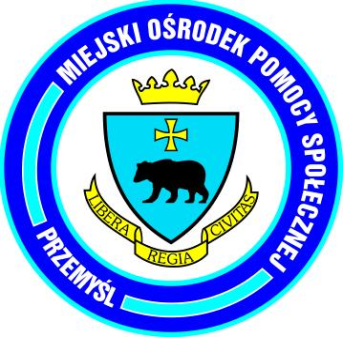 Sprawozdanie z działalności Miejskiego Ośrodka Pomocy Społecznej w Przemyśluw roku 2021oraz potrzeby w zakresie pomocy społecznej i systemu pieczy zastępczej na 2022 rokPrzemyśl, marzec 2022 r.I.  Organizacja Miejskiego Ośrodka Pomocy Społecznej.1. Struktura organizacyjna MOPS.	W 2021 roku w MOPS obowiązywał statut opracowany w 2016 roku. Zarządzeniem Prezydenta Miasta Przemyśla nr 351/2018 z dnia 20.09.2018 r. wprowadzony został Regulamin Organizacyjny Miejskiego Ośrodka Pomocy Społecznej w Przemyślu, który obowiązywał również w 2021 roku.	W 2021 roku wydano 36 zarządzeń wewnętrznych Dyrektora MOPS organizujących pracę jednostki, m. in. w następujących sprawach:Powołano zakładową komisję socjalną na kadencję – 2021 r.,Wprowadzono regulamin pilotażowego programu ,,Aktywny Samorząd” realizowanego przez MOPS Przemyśl w Gminie Miejskiej Przemyśl w 2021 roku oraz zasady jego realizacji,Wprowadzony został regulamin udzielania zamówień publicznych o wartości nieprzekraczającej kwoty 130.000 zł netto,Ogłoszono konkurs – „Asystent osobisty osoby niepełnosprawnej – edycja 2021”,Wprowadzono regulamin oceny pracowników samorządowych zatrudnionych na stanowiskach urzędniczych, w tym kierowniczych stanowiskach urzędniczych oraz pracowników socjalnych w Miejskim Ośrodku Pomocy Społecznej w Przemyślu,Powołano komisję do likwidacji zbędnych lub zużytych rzeczowych składników majątku ruchomego,Przyjęto nowy regulamin przeprowadzania służby przygotowawczej,Ustalono zasady zwrotu kosztów dojazdu osoby niepełnosprawnej na wizytę u eksperta PFRON oraz kosztów uzyskania prawa jazdy poza miejscem zamieszkania,Wprowadzony został regulamin zgłaszania przypadków nieprawidłowości oraz ochrony osób dokonujących zgłoszeń,Powołano Zespół Doradczy do opiniowania wniosków dotyczących zadań z zakresu rehabilitacji społecznej osób niepełnosprawnych finansowanych ze środków PFRON,Został ogłoszony otwarty konkurs ofert  „Finansowanie całodobowego schronienia i wyżywienia dla bezdomnych mężczyzn z terenu Miasta Przemyśla”, Ustalono zasady dotyczące sposobu realizacji, rozpatrywania wniosków oraz wysokości dofinansowania zadań z zakresu rehabilitacji społecznej osób niepełnosprawnych finansowanych ze środków PFRON,Wskazano podejmowane działania w związku z rozprzestrzenianiem się wirusa SARS-CoV-2 i wywołanej nim choroby zakaźnej,Ustalono dzień wolny od pracy w 2021 r. w MOPS i PZOON w zamian za święto przypadające w dniu innym niż niedziela.2.  Kontrole  zewnętrzne	W 2021 roku w MOPS została przeprowadzona jedna kontrola zewnętrzna dokonana przez Archiwum Państwowe w Przemyślu. Kontrola miała na celu weryfikację czy postępowanie z materiałami archiwalnymi wchodzącymi do państwowego zasobu archiwalnego i dokumentacja niearchiwalna powstała i zgromadzona w Miejskim Ośrodku Pomocy Społecznej w Przemyślu jest zgodna obowiązującymi w jednostce przepisami kancelaryjnymi i archiwalnych.3. Kontrole  w jednostkach nadzorowanychW roku 2021 przeprowadzono kontrole w trzech Warsztatach Terapii Zajęciowej: I    Polskie Towarzystwo Walki z Kalectwem Oddział w PrzemyśluNie wydano zaleceń pokontrolnych z uwagi na to, że nie stwierdzono nieprawidłowości w kontrolowanym zakresie.II  Warsztat Terapii Zajęciowej prowadzony przez Przemyski Klub Sportu i Rekreacji Niewidomych i Słabowidzących ,,Podkarpacie”Nie wydano zaleceń pokontrolnych z uwagi na to, że nie stwierdzono nieprawidłowości w kontrolowanym zakresie.III Warsztat Terapii Zajęciowej prowadzony przez Stowarzyszenie Wspierania Osób Niepełnosprawnych Intelektualnie w PrzemyśluNie wydano zaleceń pokontrolnych z uwagi na to, że nie stwierdzono nieprawidłowości w kontrolowanym zakresie.
II.  Zasoby kadrowe Miejskiego Ośrodka Pomocy Społecznej1.  Zatrudnienie.	Według stanu na dzień 31.12.2021 r. MOPS zatrudniał 122 pracowników, z czego w Powiatowym Zespole do Spraw Orzekania o Niepełnosprawności pracę świadczyło 7 osób.W 2021 roku kontynuowano program rynku pracy dot. organizacji prac społecznie użytecznych. Z tej formy aktywizacji zawodowej skorzystało w MOPS 6 osób wykonując różne prace o charakterze pomocniczym (utrzymanie czystości na terenie obiektów, odśnieżanie, konserwacje itp.)	 Struktura zatrudnienia według komórek organizacyjnych i etatów przedstawia się następująco (stan na 31.12.2021 r.):Kierownictwo Ośrodka – 2 etaty,Dział Administracyjno-Organizacyjny – 9 etatów,Dział Finansowo-Księgowy – 11 etatów,Dział Pomocy Środowiskowej – 37 etatów,Zespół Interdyscyplinarny ds. Przeciwdziałania Przemocy w Rodzinie – 2 etaty,Dział Świadczeń i Dokumentacji – 6,75 etatu,Dział Dodatków Mieszkaniowych – 10 etatów,Dział Wspierania Rodziny i Pieczy Zastępczej – 11 etatów,Dział Świadczeń Rodzinnych, Alimentacyjnych i Wychowawczych – 15 etatów,Biuro ds. Zamówień Publicznych i Funduszy Zewnętrznych – 1 etat,Wieloosobowe Stanowisko ds. Rehabilitacji Społecznej – 4 etaty,Obsługa Informatyczna – 3 etaty,Radca prawny – 1 etat,Starszy Inspektor ds. BHP – 0,25 etatu,Powiatowy Zespół do Spraw Orzekania o Niepełnosprawności – 6,5 etatu.2. Doskonalenie zawodowe pracowników, kursy, szkolenia.W roku 2021 pracownicy MOPS korzystali ze szkoleń organizowanych przez podmioty zewnętrzne. Kursy,  szkolenia oraz warsztaty, w których udział brali pracownicy:Dodatki Mieszkaniowe 2021 - COVID-19 i inne nowelizacje,Nowe prawo zamówień publicznych – zamówienia poniżej 130 tys. zł,Stypendia i zasiłki szkolne,Praktyczna realizacja przepisów w zakresie przeciwdziałania przemocy w rodzinie i procedury NK, w tym elementy postępowania w czasie pandemii,Rozpoznanie symptomów krzywdzenia dzieci i podejmowania interwencji przez przedstawicieli instytucji pracujących z rodziną i dziećmi,Zamknięcie ksiąg rachunkowych i sporządzenie sprawozdań finansowych za 2020 rok,Praca z rodziną z przemocą, w której osoby doznające lub stosujące przemoc wykazują zaburzenia psychiczne,Praca z osobami chorymi psychicznie,Dokumentacja asystenta rodziny, Aktualne zmiany w KDR,Nowa sprawozdawczość w JST i ich jednostkach organizacyjnych za I kwartał 2021 r.,Obsługa usług grupowych w ramach CSIZS Empatia,Asystent i pracownik socjalny w lokalnym systemie wspierania – interdyscyplinarna współpraca służb na rzecz dziecka i rodziny,Umiejętność pracy w trudnych warunkach związanych z ograniczeniami wynikającymi z zagrożenia epidemiologicznego Covid-19. Praca asystenta rodziny w dobie pandemii – wsparcie, pomoc, interwencja,Procedura Niebieskiej Karty,Kurs kancelaryjno-archiwalny I stopnia,Ustawa o pomocy społecznej – nowelizacja 2021,Stypendia szkolne – aktualne problemy,Świadczenie pielęgnacyjne – aktualne problemy – z uwzględnieniem Covid-19 i Tarczy Antykryzysowej,Nowe zasady w Karcie Dużej Rodziny,Dostępność cyfrowa w mediach społecznościowych,Rachunkowość w Ośrodkach Pomocy Społecznej 2021,Realizacja zadań statutowych Ośrodka Pomocy Społecznej w ujęciu finansowym i księgowym,Wojewódzka konferencja „Potrzebni rodzice zastępczy”,Dochodzenie należności pieniężnych w drodze egzekucji administracyjnej,Uprawnienia energetyczne G1,Środki trwałe w praktyce z uwzględnieniem najnowszych zmian w prawie podatkowym i bilansowym,Sztuka motywowania – w obszarze pomocy i interwencji, podejścia i metody; Dialog motywujący – w pracy z osobą uzależnioną i osobą stosującą przemoc – aspekt praktyczny,Kontakt i praca z osobą stosującą przemoc w obszarze interwencji i pomocy psychologicznej – oddziaływania – motywowanie – formy pomocy adresowane do sprawców przemocy w bliskich związkach,Organizacja społeczności lokalnej,Dostępna administracja publiczna,Lista płac z uwzględnieniem zmian od 01.01.2022 r.,Zarządzanie i organizacja usług społecznych,Praca koordynatora rodzinnej pieczy zastępczej – dokumentacja, plany pracy, oceny okresowe w świetle ustawy o rodzinnej pieczy zastępczej,Opracowanie i realizacja indywidualnych planów usług społecznych,Ochrona osób doznających przemocy. Oddziaływanie na osoby stosujące przemoc,Nowe kryteria dochodowe w pomocy społecznej od 1 stycznia 2022 oraz nowy wywiad środowiskowy,Audytor wewnętrzny/Pełnomocnik Zarządzania Bezpieczeństwem Informacji wg PN ISO/EC 27001:2017,Zjawisko przemocy w dobie pandemii Covid-19,Wynagrodzenie pracowników i zleceniobiorców w 2022 r.,Realizacja przepisów w zakresie przeciwdziałania przemocy w rodzinie z uwzględnieniem propozycji zapisów w ustawie o przeciwdziałaniu przemocy.Łącznie z różnych form szkoleń skorzystało 42 pracowników, z tego niektórzy kilkakrotnie.	Zgodnie z przepisami terminowo organizowane są szkolenia okresowe pracowników z zakresu bezpieczeństwa i higieny pracy.3. Warunki pracy, wyposażenie.	Główna siedziba MOPS mieści się przy ul. Leszczyńskiego 3 w budynku wolnostojącym trzykondygnacyjnym z zagospodarowaną sutereną i strychem o łącznej powierzchni 1.066 m2, w tym 534 m2 powierzchni biurowej. Budynek ten jest w trwałym zarządzie MOPS.	Budynek znajduje się w dobrym stanie technicznym i w znacznym stopniu przystosowany jest do potrzeb osób niepełnosprawnych. Na terenie nieruchomości znajduje się parking samochodowy dla pracowników i klientów, w tym także stanowisko postojowe dla osób niepełnosprawnych.	W siedzibie przy ul. Leszczyńskiego 3 oraz w budynku przy ul. Dworskiego 98 wykonywane są bieżące remonty w celu utrzymania obiektów w dobrej kondycji technicznej.	W niedalekim sąsiedztwie przy ul. Dworskiego 98 w budynku Centrum Kształcenia Zawodowego i Ustawicznego Nr 1 na zasadzie użyczenia MOPS zajmuje dwie kondygnacje (wysoki parter oraz piętro). W pomieszczeniach na parterze mieści się Dział Świadczeń Rodzinnych, Alimentacyjnych i Wychowawczych oraz stanowiska związane z obsługą osób niepełnosprawnych (PFRON), zaś na piętrze Dział Dodatków Mieszkaniowych z sekcją ds. dodatku energetycznego oraz stypendiów i zasiłków szkolnych, Dział Wspierania Rodziny i Pieczy Zastępczej wraz z Ośrodkiem Wsparcia Socjalnego. Łącznie zajmujemy tam 20 pomieszczeń biurowych oraz kilka gospodarczych.	Budynek wyposażony jest w dźwig dla osób niepełnosprawnych, a stan techniczny użytkowanych pomieszczeń jest zadowalający.	Budynki przy ul. Leszczyńskiego 3 oraz Dworskiego 98, są zabezpieczane elektronicznym systemem antywłamaniowym oraz monitoringiem.	W miarę posiadanych środków finansowych dokonywano systematycznej wymiany zużytych mebli i sprzętu biurowego.III. Budżet MOPS	W 2021 r. realizując powierzone zadania wydano kwotę 108 132 326,27 zł stanowiącą                  99,7 % planowanego budżetu. Na podstawie decyzji administracyjnych MOPS - finansowanie usług opiekuńczych i specjalistycznych usług opiekuńczych dla osób z zaburzeniami psychicznymi jest dokonywane bezpośrednio z budżetu Urzędu Miejskiego do jednostek 
je realizujących tj. PCK oraz PKPS.Tabela Nr 1. Wykonanie  planu  budżetu  według  rozdziałów w 2021 r. Tabela Nr 2.  Wykonanie budżetu MOPS w Przemyślu za rok 2021 – Układ wykonawczy 2022.Tabela Nr 3. Wykonanie  planu  budżetu  według  rozdziałów w latach 2018 – 2021.Informacja o wniesionych przez klientów MOPS w Przemyślu odwołaniach od decyzji administracyjnych do Samorządowego Kolegium Odwoławczego w Przemyślu w latach 2018-2021.Tabela Nr 4.  Decyzje administracyjne z zakresu pomocy społecznej wydane w latach 2018 -2021.Tabela Nr 4a. Decyzje administracyjne z zakresu świadczeń rodzinnych oraz funduszu alimentacyjnego wydane w latach 2018– 2021.Tabela Nr 4b. Decyzje administracyjne z zakresu świadczeń wychowawczych w latach 2018-2021.IV. Pomoc  ŚrodowiskowaA. Zadania zlecone z zakresu administracji rządowej realizowane przez gminę.Tabela  Nr  5.  Realizacja  zadań  według  form  pomocy w 2021 r.Organizowanie i świadczenie specjalistycznych usług opiekuńczych w miejscu zamieszkania dla osób z zaburzeniami psychicznymi.	Specjalistyczne usługi dla osób z zaburzeniami psychicznymi są szczególnym rodzajem usług specjalistycznych. Pomoc udzielana jest tu wyróżnionej grupie osób. Zasady jej przyznawania i odpłatności określa rozporządzenie Ministra Polityki Społecznej, a nie tak jak w przypadku pozostałych usług opiekuńczych, regulacje gminne. Ustawa o ochronie zdrowia psychicznego określa, że ośrodki pomocy społecznej, w porozumieniu z poradniami zdrowia psychicznego czy innymi specjalistycznymi placówkami terapeutycznymi, organizują oparcie społeczne dla osób, które z powodu choroby psychicznej lub upośledzenia umysłowego mają poważne trudności w życiu codziennym, zwłaszcza w relacjach z otoczeniem, w zakresie edukacji, zatrudnienia oraz w sprawach bytowych.Specjalistyczne usługi opiekuńcze realizowane były w środowiskach  domowych 58 osobom: 24 osoby dorosłe i 34 dzieci. W wyniku ogłoszonego w 2020 r. otwartego konkursu ofert na realizację tego zadania, w styczniu 2021 r. podpisano umowę zlecającą realizację tych usług Zarządowi Okręgowemu Polskiego Komitetu Pomocy Społecznej w Przemyślu do 31 grudnia 2025 roku. Od 2017 koszt 1 godziny usług specjalistycznych dla osób z zaburzeniami psychicznymi wyniósł 23,90 zł.Tabela Nr 6. Realizacja usług specjalistycznych dla osób z zaburzeniami psychicznymi w latach 2018-2021.B.  Zadania  własne  gminy o charakterze obowiązkowym.Tabela  Nr 7.  Realizacja zadań według form pomocy -  2021 r. * dane zawierają dożywianie w przedszkolach, szkołach, obiady dowożone, ** kwota nie uwzględniana w budżecie MOPS, pomniejszona o odpłatność –288 470 zł,***dane zawierają  pomoc formie zasiłków celowych na żywność z programu dożywiania.1. Zasiłek stały.Zasiłek stały przysługuje pełnoletniej osobie samotnie gospodarującej lub osobie w rodzinie, całkowicie niezdolnej do pracy z powodu wieku lub niepełnosprawności, jeśli jej dochód, jak również dochód na osobę w rodzinie jest niższy od kryterium dochodowego. Osobie otrzymującej zasiłek stały opłaca się składki na ubezpieczenie zdrowotne, jeżeli nie posiada do nich prawa z innych systemów. Kwota zasiłku od X 2018 r. nie może być wyższa niż 645 zł i nie niższa niż 30 zł, co stanowi różnicę pomiędzy kryterium dochodowym, a posiadanym dochodem. Tabela Nr 8.  Realizacja zasiłków  stałych w latach  2018 – 2021.2.  Zasiłek  okresowy.	Zasiłek okresowy przysługuje w szczególności ze względu na długotrwałą chorobę, niepełnosprawność, bezrobocie, możliwość utrzymania lub nabycia uprawnień do świadczeń                   z innych systemów zabezpieczenia społecznego. 	Kwota zasiłku okresowego stanowi różnicę między kryterium dochodowym, a posiadanym dochodem, z tym że zasiłek nie może być niższy od 50 % tej różnicy, jednak nie mniej niż 20,00 zł.Gmina Miejska Przemyśl w 2021 r. otrzymała dotację celową na realizację tego zadania z  budżetu  państwa, a uzupełnienie zasiłku nastąpiło ze środków własnych gminy. Tabela Nr 9. Realizacja zasiłków okresowych w latach 2017-2020.3. Wieloletni program „Posiłek w szkole i w domu”.	2021 rok był trzecim rokiem obowiązywania wieloletniego programu „Posiłek w szkole i w domu” na lata 2019 - 2023 ustanowionego Uchwałą Nr 140 Rady Ministrów z dnia 15 października 2018 r. W ubiegłym roku  na realizację tego programu wydatkowano kwotę 2 458 278 zł, w tym środki z budżetu gminy 498 278 zł. Dożywianie jest realizowane głównie w formie świadczenia pieniężnego na zakup żywności, gorącego posiłku w przedszkolach, żłobkach, świetlicach szkolnych, środowiskowych, bursach szkolnych i internatach, kuchniach prowadzonych przez organizacje pozarządowe itp. Tabela Nr 10. Realizacja programu "Posiłek w szkole i w domu" w 2021 roku.Z tabeli Nr 10 wynika, że liczba osób objętych Programem „Posiłek w szkole i w domu” jest niższa niż w roku poprzednim. Wzrosła natomiast kwota środków przeznaczonych na dożywianie  o 57 077,00 zł.	Pomoc doraźna lub okresowa w postaci gorącego posiłku dziennie przysługuje osobie, która własnym staraniem nie może go sobie zapewnić. W   2021 roku  dożywianiem  objęto – 672 dzieci w wieku od 0 do ukończenia szkoły różnego typu. Dożywianie dzieci było prowadzone w systemie zbiorowym  w  żłobkach,  przedszkolach,  szkołach różnego typu,  bursach,  internatach   szkolnych i poprzez organizacje pozarządowe. Niestety w związku z epidemią koronawirusa i okresowym zamknięciem szkół oraz  przedszkoli znacząco spadła realizacja posiłków w 2021 roku. Pomoc w formie dożywiania przyznawano w 2021 roku bezpłatnie, jeżeli dochód nie  przekraczał 150 %  kryterium  dochodowego,  czyli dla osoby samotnie gospodarującej 1 051,50 zł netto, natomiast na  osobę w rodzinie– 792,00 zł netto. Przy dochodzie rodziny wyższym stosowano częściową odpłatność na podstawie Uchwały Nr 41/2018 Rady Miejskiej w Przemyślu z dnia 11stycznia 2019 r. w sprawie podwyższenia kryterium dochodowego uprawniającego do przyznania nieodpłatnie pomocy w ramach wieloletniego rządowego programu „Posiłek w szkole i w domu” na lata 2019-2023 oraz określenia zasad zwrotu poniesionych na ten cel wydatków i określenia warunków odpłatności za udzieloną pomoc. W tej sprawie wszystkie wnioski o przyznanie pomocy w formie posiłku dla dzieci i młodzieży zostały rozpatrzone pozytywnie.	W ramach posiłków (poza dożywianiem dzieci w szkołach) kontynuowane jest dowożenie pełnych obiadów do miejsca zamieszkania dla 32 osób w 2021 r.Tabela Nr 11. Realizacja programu „Posiłek w szkole i w domu” latach 2019 - 2021.4. Usługi  opiekuńcze.		Osobie samotnej, która z powodu wieku, choroby lub innych przyczyn wymaga pomocy innych osób, a jest jej pozbawiona, przysługuje pomoc w formie usług  opiekuńczych świadczonych w miejscu zamieszkania. Zakres usług musi być dostosowany do indywidualnych potrzeb osoby, obejmuje pomoc w zaspokajaniu codziennych potrzeb życiowych, opiekę higieniczną, zaleconą przez lekarza pielęgnację oraz w miarę możliwości zapewnienie kontaktów z otoczeniem. Od 2011 roku Prezydent Miasta powierzył realizację tego zadania w drodze otwartych konkursów ofert organizacjom pozarządowym: Polskiemu Komitetowi Pomocy Społecznej oraz Polskiemu Czerwonemu Krzyżowi. Pomoc przyznawana jest nieodpłatnie osobom samotnym posiadającym dochód do 1 051,50 zł netto, zaś osobom w rodzinie 792,00 zł netto. Osoby o wyższym dochodzie   ponoszą   częściową   odpłatność    za    usługi   na podstawie Uchwały Nr 268/2008 Rady Miejskiej w Przemyślu z dnia 27 listopada 2008 r. w sprawie zasad zwrotu wydatków na usługi opiekuńcze, pomoc w naturze lub pieniężną przyznaną pod warunkiem zwrotu oraz pomoc na ekonomiczne usamodzielnienie oraz uchwały Nr 102/2012 Rady Miejskiej w Przemyślu z dnia 26 kwietnia 2012 r. zmieniającej ww. cyt. uchwałę, która określiła szczegółowe warunki przyznawania i odpłatności za świadczone usługi na terenie miasta. Ustalenie zakresu usług oraz odpłatności za ich świadczenie w formie decyzji administracyjnej jest zadaniem MOPS.         W trakcie roku pracownicy socjalni wizytują środowiska osób, którym świadczone są usługi opiekuńcze zwracając uwagę na zgodność zakresu usług z potrzebami i wydaną decyzją szczególnie w okresie jesienno-zimowym.5. Zasiłek celowy.	W celu zaspokojenia niezbędnej potrzeby bytowej może być przyznany zasiłek celowy. Może on być przyznany w szczególności na pokrycie części lub całości kosztów zakupu żywności, leków i leczenia, opału, odzieży, niezbędnych przedmiotów użytku domowego, drobnych remontów i napraw sprzętu użytku domowego, a także kosztów pogrzebu. Tabela Nr 12. Realizacja zasiłków celowych w latach 2018– 2021.6. Pomoc rzeczowa.	Pomoc w formie rzeczowej realizowana jest po uzyskaniu darów od indywidualnych darczyńców przekazywanych do MOPS, organizacji  pozarządowych, z Unijnego Programu  Operacyjnego Pomoc Żywnościowa 2014-2020.           Celem Programu Operacyjnego Pomoc Żywnościowa 2014 – 2020 jest dotarcie z pomocą żywnościową do grup osób najbardziej potrzebujących. Głównym celem programu jest udzielenie wsparcia osobom potrzebującym poprzez cykliczne przekazywanie paczek żywnościowych oraz umożliwienie udziału  w warsztatach kulinarno – żywieniowych oraz edukacyjnych dotyczących wzmocnienia samodzielności i kompetencji w zakresie prowadzenia gospodarstwa domowego. Od stycznia 2021 roku trwała realizacja Podprogramu 2020, w ramach którego osoby najbardziej potrzebujące w całej Polsce mogły skorzystać ze  wsparcia  w  postaci  żywności,   jak   również  z  możliwości   uczestniczenia w różnych działaniach wspierających, edukacyjnych i włączających. Program Operacyjny Pomoc Żywnościowa 2014 – 2020 jest współfinansowany z Europejskiego Funduszu Pomocy Najbardziej Potrzebującym.              Na terenie Przemyśla dystrybucją żywności dla mieszkańców Przemyśla w ramach Programu zajmuje się Polski Komitet Pomocy Społecznej oraz CARITAS Archidiecezji Przemyskiej – natomiast   Miejski  Ośrodek  Pomocy  Społecznej  w  Przemyślu    kwalifikuje    osoby  i rodziny, do tej formy pomocy zgodnie z   kryteriami    zawartymi w art. 5   oraz  art.  7   ustawy o pomocy społecznej. Do końca 2021 roku osoby,   które   otrzymały   skierowanie z  Miejskiego Ośrodka Pomocy Społecznej w ramach Podprogramu 2020,  mogły skorzystać ze wsparcia  w postaci żywności, która cyklicznie była dystrybuowana w formie   paczek   żywnościowych.   Od stycznia 2021 r. do grudnia 2021 r. Miejski Ośrodek Pomocy Społecznej w Przemyślu wydał skierowania 1 510  rodzinom, w których zamieszkiwało 3 892 osoby. Prócz wsparcia żywnościowego, Polski Komitet Pomocy Społecznej w Przemyślu oraz Caritas Archidiecezji Przemyskiej  realizował cykliczne działania współfinansowane ze środków Unii Europejskiej w ramach Europejskiego Funduszu   Pomocy Najbardziej Potrzebującym w formie:
-  warsztatów dietetycznych i dotyczących zdrowego żywienia,
- warsztatów edukacji ekonomicznej (nauka tworzenia, realizacji i kontroli realizacji budżetu domowego, ekonomicznego prowadzenia gospodarstwa domowego, z uwzględnieniem wszystkich finansowych i rzeczowych dochodów rodziny, w tym darów żywnościowych).Wsparcie działaniami towarzyszącymi, pozwoli na zwiększenie wymiaru pomocy żywnościowej, która realizowana jest w ramach Programu. Tabela  Nr 13. Powody  przyznawania  pomocy społecznej w 2018 -2021 r.	Należy nadmienić, iż podstawową przyczyną ubiegania się o pomoc społeczną jest bezrobocie. W grudniu 2021 roku stopa bezrobocia była niższa niż stopa bezrobocia w analogicznym okresie 2020 roku i wynosiła 10,8 %  .Tabela  Nr 14.  Typy  rodzin  objętych  pomocą  finansową - zadania  gminy  łącznie  z  pracą  socjalną w latach 2018-2021.7. Aktywizacja osób bezrobotnych korzystających z pomocy społecznej.Organizacja prac społecznie użytecznych.	Prace społecznie użyteczne są instrumentem aktywizacji społeczno-zawodowej, które zostały wprowadzone ustawą z dnia 20 kwietnia 2004 r. o promocji zatrudnienia i instytucjach rynku pracy. Szczegółowy sposób i tryb organizowania prac społecznie użytecznych określa Rozporządzenie Ministra Gospodarki i Pracy z dnia 21 grudnia 2017 r. w sprawie organizowania prac społecznie użytecznych.           Prace społecznie użyteczne ukierunkowane są przede wszystkim na osoby długotrwale bezrobotne, które znajdują się w trudnej sytuacji materialnej. Program prac społecznie użytecznych jest jedną z form przeciwdziałania całkowitemu wykluczeniu z rynku pracy oraz łagodzenia negatywnych skutków bezrobocia. Skierowany jest do osób bezrobotnych bez prawa do zasiłku, uczestniczących w kontrakcie socjalnym, indywidualnym programie usamodzielnienia, lokalnym programie pomocy społecznej lub indywidualnym programie zatrudnienia socjalnego, jeżeli podjęły uczestnictwo w tych formach w wyniku skierowania powiatowego urzędu pracy oraz korzystających ze świadczeń pomocy społecznej. Przy kierowaniu do prac społecznie użytecznych uwzględniany jest wiek osoby bezrobotnej, jej stan zdrowia  i posiadane  kwalifikacje.  Osoby do prac społecznie użytecznych typują pracownicy socjalni Miejskiego Ośrodka Pomocy Społecznej. 	Bezrobotni     wykonują   głównie   prace  gospodarczo-porządkowe   i  remontowe   w miejscu ich zamieszkania lub pobytu, w wymiarze czasu pracy wynoszącym 10 godzin na tydzień. Osoba bezrobotna może cały rok (i dłużej) wykonywać prace społecznie użyteczne, przy czym zachowuje status osoby bezrobotnej. Osoba wykonująca prace społecznie użytecznie jest objęta ubezpieczeniem zdrowotnym i wypadkowym, z tytułu posiadania statusu osoby bezrobotnej. Odmowa przyjęcia propozycji wykonywania prac społecznie użytecznych oznacza utratę statusu bezrobotnego, wstrzymanie opłacania składek na   ubezpieczenie   społeczne   oraz   pozbawienie,   ograniczenie lub wstrzymanie świadczeń pomocy społecznej.	Prace społecznie użyteczne są organizowane w jednostkach organizacyjnych pomocy społecznej, w organizacjach pozarządowych statutowo zajmujących   się  pomocą   charytatywną lub na rzecz społeczności lokalnej i w instytucjach działających na rzecz społeczności lokalnej.  Pomiędzy podmiotami, w którym organizowane są prace społecznie użyteczne a uczestnikiem nie jest zawierana żadna umowa. Nie występuje stosunek pracy - jest to realizacja o charakterze zobowiązaniowym według prawa cywilnego. 	Uchwała budżetowa określa kwotę realizacji zadania obejmującą 40% wynagrodzenia osób kierowanych do prac społecznie użytecznych. Powiatowy Urząd Pracy na wniosek MOPS dokonuje refundacji ze środków Funduszu Pracy z tytułu świadczeń pieniężnych wypłaconych osobom wykonującym prace społecznie użyteczne.Do szczegółowych celów organizacji prac społecznie użytecznych należą m.in.:zapewnienie możliwości uzyskania minimalnych środków na zaspokojenie podstawowych potrzeb życiowych osób i rodzin    z   problemem   bezrobocia,    a   w szczególności rodzin z dziećmi,łagodzenie społeczno-ekonomicznych skutków bezrobocia poprzez przeciwdziałanie pogłębianiu się poczucia bezradności u klientów pozostających bez pracy,aktywizacja klientów długotrwale bezrobotnych,przygotowanie klientów MOPS do wymagań stawianych przez pracodawców na obecnym rynku pracy (odpowiedzialność, uczciwość, dyspozycyjność, zaangażowanie).	W 2021 r. prace społecznie   użyteczne   wykonywało  łącznie 50 osób.Tabela Nr 15. Liczba organizacji oraz  liczba osób pracujących w ramach prac społecznie użytecznych w latach 2018-2021.Tabela Nr 16. Jednostki organizacyjne pomocy społecznej, organizacje pozarządowe, w których były organizowane prace społecznie użyteczne w 2021 r.8. Asystent rodziny.Asystent rodziny, na podstawie ustawy z dnia 9 czerwca 2011 r. o wspieraniu rodziny i systemie pieczy zastępczej, realizowanej od 1 stycznia 2012 roku, prowadzi działania skierowane do rodzin przeżywających trudności w realizacji funkcji opiekuńczo-wychowawczej. Od 1 stycznia 2017 roku, z dniem wejścia w życie ustawy z dnia 4 listopada 2016 roku o wsparciu kobiet w ciąży i rodzin „Za życiem”, poszerzył się obszar działań asystenta rodziny poprzez przypisanie mu funkcji koordynatora kompleksowego wsparcia (poradnictwa) dla kobiet w ciąży i ich rodzin, ze szczególnym uwzględnieniem kobiet w ciąży powikłanej, kobiet w sytuacji niepowodzeń położniczych oraz wsparcia rodzin dzieci, u których zdiagnozowano „ciężkie i nieodwracalne upośledzenie albo nieuleczalną chorobę zagrażającą ich życiu, która powstała w prenatalnym okresie rozwoju dziecka lub w czasie porodu”. Ponadto do działań asystenta należy współpraca z innymi służbami z różnych systemów, w tym z podmiotami udzielającymi świadczeń zdrowotnych, pracującymi na rzecz kobiety w ciąży  i jej rodziny.Tabela Nr 17. Liczba asystentów i rodzin współpracujących z asystentem w latach 2018-2021.W 2021 roku asystenci:opracowywali   plany   pracy   z   rodzinami     (opracowywanie   i  realizacja     odbywała   się we współpracy z jej członkami oraz w konsultacji z pracownikami socjalnymi),uczestniczyli w opracowywaniu planów pracy  z  rodzinami, których dzieci były   umieszczone w pieczy zastępczej,udzielali pomocy oraz uczyli członków rodziny konstruktywnego i właściwego prowadzenia gospodarstwa domowego,udzielali pomocy i wsparcia w rozwiązywaniu problemów socjalnych    oraz    wychowawczych  z dziećmi,prowadzili indywidualne konsultacje wychowawcze dla rodziców i dzieci,sporządzali opinie na wniosek Sądu o rodzinie i jej członkach,współpracowali  z   zespołem   interdyscyplinarnym i grupami roboczymi,   o  których  mowa   w ustawie o przeciwdziałaniu przemocy w rodzinie,współpracowali z kuratorami rodzinnymi.W rodzinach, gdzie była realizowana praca i udzielanie wsparcia, asystenci pomagali                           i towarzyszyli między innymi w:przygotowaniu i złożeniu pism urzędowych w określonych instytucjach,nawiązywaniu kontaktów z pracownikami innych instytucji społecznych, poradni specjalistycznych oraz organizacji pozarządowych,zwiększaniu motywacji klientów do podnoszenia kwalifikacji zawodowych, kontynuowania nauki czy poszukiwania pracy,zwiększeniu motywacji do podjęcia terapii uzależnień, terapii rodzinnej czy regularnego przyjmowania zalecanych leków,organizowaniu wsparcia materialnego,rozwiązywaniu codziennych trudności poprzez zwiększenie kompetencji w zakresie prowadzenia gospodarstwa domowego i załatwiania spraw urzędowych,poprawie relacji wewnątrzrodzinnych,podniesieniu umiejętności opiekuńczo-wychowawczych oraz budowaniu autorytetu rodziców,podniesieniu poziomu higieny członków rodziny oraz estetyki i wyglądu mieszkania,wzroście umiejętności gospodarowania budżetem domowym,odbudowaniu zdrowych postaw psychospołecznych.Zatrudnienie asystentów rodziny nie jest  konieczne w  przypadku każdej rodziny, która przeżywa trudności. To pracownik socjalny ocenia sytuację rodziny i podejmuje decyzję, czy jej problemy wymagają zastosowania dodatkowego narzędzia pracy socjalnej, jakim jest indywidualna, intensywna praca rodziny z asystentem. Nie można, zatem wykluczyć, że dla części rodzin wystarczająca będzie pomoc materialna lub praca socjalna prowadzona przez pracownika socjalnego zgodnie z ustawą o pomocy społecznej.V.  Pomoc instytucjonalna.1. Domy Pomocy Społecznej.Osobie wymagającej całodobowej opieki z powodu wieku, choroby lub niepełnosprawności niemogącej samodzielnie funkcjonować w codziennym życiu, której nie można zapewnić niezbędnej pomocy w formie usług opiekuńczych, przysługuje prawo do umieszczenia w domu pomocy społecznej. Do zadań własnych gminy o charakterze obowiązkowym należy kierowanie do domu pomocy społecznej i ponoszenie odpłatności za mieszkańca gminy w tym domu, natomiast do zadań własnych powiatu należy prowadzenie i rozwój infrastruktury domów pomocy społecznej o zasięgu ponadgminnym oraz umieszczanie w nich skierowanych osób. Przepisy wskazują, że pobyt w domu pomocy społecznej winien być ostatecznością.	W pierwszej kolejności pracownicy socjalni aktywizują rodzinę zobowiązaną do opieki nad krewnym, organizują usługi opiekuńcze w miejscu zamieszkania lub wskazują możliwość korzystania z dziennych ośrodków wsparcia. Osoby wymagające wzmożonej opieki medycznej powinny być umieszczane w zakładach opiekuńczo-leczniczych. Zasadą jest, że osoby kieruje się                  do domu pomocy znajdującego się najbliżej dotychczasowego miejsca zamieszkania.W dwóch domach pomocy społecznej znajdujących się na terenie miasta na dzień 31.12.2021 r. przebywało 280 mieszkańców, a więc o 31 osób mniej, niż statutowa liczba mieszkańców (311). Zaistniała sytuacja jest skutkiem maksymalnie zaostrzonych wymaganych kryteriów, celem przyznania osobie pomocy w formie skierowania do domu pomocy społecznej wynikających z braku potrzebnych na tę pomoc środków finansowych. Pozyskiwanie mieszkańców kierowanych z innych gmin jest równie trudne, ponieważ gminom również brakuje środków. Długotrwale wolne miejsca pozostawały w Miejskim Domu Pomocy Społecznej dla osób niepełnosprawnych intelektualnie w Przemyślu. Zapotrzebowanie na tego typu profil jest zasadniczo mniejsze niż na pozostałe profile, gdzie osoby są umieszczone na liście oczekujących np. przewlekle somatycznie chorych i przewlekle psychicznie chorych.	W roku 2021 w Przemyślu działały:* Miejski Dom Pomocy Społecznej z siedzibą w Przemyślu przy ul. Józefa Wysockiego 99 dla osób przewlekle psychicznie   chorych,     niepełnosprawnych    intelektualnie,    w   podeszłym  wieku i przewlekle somatycznie chorych - placówka publiczna 241 koedukacyjnych miejsc.* Dom Pomocy Społecznej im. św. Brata Alberta dla niepełnosprawnych intelektualnie mężczyzn, ul. św. Brata Alberta 1 - placówka niepubliczna 70 miejsc męskich.Tablica Nr 18. Domy Pomocy Społecznej w Przemyślu.*Zarządzenie Nr 46/2018 Prezydenta Miasta Przemyśla z dnia 14.02.2018 r.**Zarządzenie Nr 54/2019 Prezydenta Miasta Przemyśla z dnia 14.02.2019 r.***Zarządzenie Nr 60/2020 Prezydenta Miasta Przemyśla z dnia 19.02.2020 r.**** Zarządzenie Nr 60/2021 Prezydenta Miasta Przemyśla z dnia 25.02.2021 r.Pobyt w domu pomocy społecznej jest odpłatny do wysokości średniego miesięcznego kosztu utrzymania, jedynie osoby skierowane do 31.12.2003 r. są finansowane dotacją celową z budżetu państwa. Odpłatność w stosunku do osób skierowanych do domu pomocy społecznej po 1  stycznia 2004 r. ustala się następująco: mieszkaniec ponosi odpłatność do 70% swojego dochodu netto, następnie małżonek lub zstępni przed wstępnymi kwotę uzupełniającą do średniego miesięcznego kosztu w danym domu. Jeśli rodzina posiada niski dochód całą kwotę uzupełniającą ponosi gmina właściwa dla miejsca stałego zameldowania przed skierowaniem do domu pomocy społecznej.	W praktyce oprócz osoby kierowanej opłatę miesięczną wnosiła średnio w 2021 r. Gmina Miejska Przemyśl 2 745,13 zł (tj. 5 762.031,68 zł : 2 099 świadczeń =  2 745,13 zł)  miesięcznie za każdą osobę. Dokonywane dopłaty mają charakter zmienny w stosunku do lat ubiegłych (tj.  w 2019 r. 2 321,93 zł, w 2020 r. 2443,78 zł).W 2021 r. skierowano 46 osób z Przemyśla, zaś rzeczywiście umieszczono w domach pomocy społecznej 43 osoby.W Miejskim Domu Pomocy Społecznej w Przemyślu łącznie umieszczono 38 osób, w tym z terenu miasta Przemyśla 28 osób zgodnie z wymaganym profilem:- dla osób w podeszłym wieku –  12 osoby,- dla osób przewlekle somatycznie chorych – 4 osoby,- dla osób niepełnosprawnych intelektualnie –  1 osoba,- dla przewlekle psychicznie chorych – 11 osób.W Domu Pomocy Społecznej im. św. Brata Alberta w Przemyślu przy ul. św. Brata Alberta 1 umieszczono 5 osób, w tym 1 z terenu Miasta Przemyśla.Do domu pomocy społecznej w innych powiatach zostało skierowanych z terenu Miasta Przemyśla 14 osób.Zgodnie z ustawą o pomocy społecznej Dyrektor MOPS zawiera umowy z osobami zobowiązanymi do ponoszenia kosztów utrzymania członka rodziny w DPS. W 2021 roku zawarto  13 umów i wydano 7 decyzji dotyczących zobowiązania do ponoszenia częściowych opłat za pobyt mieszkańca w DPS oraz 65 osób dokonywało należnych wpłat zgodnie z zawartymi umowami w latach 2004-2020. W 2021 r. przeprowadzono aktualizacje wywiadów alimentacyjnych u osób zwolnionych z partycypowania w kosztach pobytu świadczeniobiorców w domach pomocy społecznej.W roku 2021 r. do tut. MOPS w Przemyślu wpłynęło 68 wniosków o umieszczenie w domu pomocy społecznej, z których w wyniku przeprowadzonego postępowania administracyjnego wydano 43 decyzje kierujące, spoza terenu Miasta Przemyśla umieszczono 14 osób, wydano 0 decyzji odmownych, w 1 przypadku postępowanie administracyjne zostało zawieszone, 0 umorzone, 4 wnioski zostały przekazane zgodnie z właściwością miejscową, 4 osoby zrezygnowało, 2 osoby zmarło i 1 osoba została przeniesiona do innych domów pomocy społecznej zgodnie z wymaganym profilem, 12 osób oczekuje na miejsce.Tabela Nr 19. Struktura osób pochodzących z Przemyśla - mieszkańców domu pomocy społecznej w roku 2021 (stan na dzień 31.12.2021 r.) w zależności od sposobu finansowania pobytu.Tabela Nr 20. Wydatki ponoszone za pobyt mieszkańców Przemyśla umieszczanych w domach pomocy społecznej w latach 2018 – 2021.Domy Pomocy Społecznej wypracowały w swej działalności edukacyjno-terapeutycznej wiele stałych już zajęć mobilizujących mieszkańców do aktywnego życia. W poszczególnych domach pomocy społecznej działają: pracownia plastyczna, muzyczna, kulinarna. W Domu Pomocy Społecznej  im. św. Brata Alberta w Przemyślu przy ul. św. Brata Alberta 1 jest również sala doświadczania świata.  Prowadzone są zajęcia teatralne, sportowe, z zasad dobrego wychowania oraz  zachowania w miejscach publicznie ogólnodostępnych np. kawiarnia, kino, biblioteka, pizzeria, poczta, urząd, kościół, środki komunikacji itp. W poszczególnych pracowniach zajęcia prowadzone są ustawicznie. Mieszkańcy uczęszczają na zajęcia na zasadzie dobrowolności, rozwijając zainteresowania i posiadane umiejętności. Każdy z domów pomocy społecznej posiada własną fizykoterapię, z której    mieszkańcy    korzystają      pod    nadzorem    fizykoterapeuty   i   zgodnie z zaleceniem lekarza. Mieszkańcy mają możliwość kultywowania wyznania religijnego.Celem podjęcia dalszych działań administracyjnych w 2021 roku podczas rozpatrzenia                         68 wniosków poinformowano o możliwości podjęcia i złożenia wniosku celem umieszczenia                       w ZOL w Przemyślu przy ul. Jasińskiego 15 oraz do ZOL Palium, ul. Rogozińskiego 30. Na bieżąco udzielano informacji   o   nowo  otwartych ZOL-ach-  Centrum     Medyczno -   Charytatywnego im. Św. Józefa w Przemyślu, ul. Słowackiego 85, 37-700 Przemyśl. MOPS nie ma uprawnień umieszczania osób w Zakładach Opiekuńczo-Leczniczych.VI. Opieka nad dzieckiem i rodziną.Rodzinie, mającej trudności w wypełnianiu swoich zadań oraz dziecku z tej rodziny udziela się pomocy, mając na względzie podmiotowość dziecka i rodziny, a także prawo dziecka do wychowania w rodzinie oraz zapewnienia stabilnego środowiska wychowawczego. Według zasady pomocniczości osobę, rodzinę uznaje się za główny podmiot wszelkich działań, instytucje tworzone są jako pomocnicze w stosunku do niej. 
Do głównych działań nakierowanych na rodzinę i dziecko należą poradnictwo rodzinne, praca socjalna oraz w ostateczności zapewnienie dziecku opieki i wychowania poza rodziną naturalną. Kładzie się nacisk na profilaktykę, wsparcie dzienne i działania mające na celu zachowanie lub przywrócenie rodzinie zdolności do wypełniania jej zadań. 	Do zadań własnych powiatu należy zapewnienie opieki i wychowania dzieciom całkowicie lub częściowo pozbawionym opieki rodziców, organizowania opieki w rodzinach zastępczych oraz udzielania pomocy pieniężnej i niepieniężnej w tym zakresie. Piecza zastępcza sprawowana jest w przypadku niemożności zapewnienia opieki 
i wychowywania przez rodziców, a funkcjonuje w dwóch formach: 1) rodzinnej pieczy zastępczej zapewnianej w rodzinach zastępczych spokrewnionych, niezawodowych i zawodowych (w tym również pełniących funkcję pogotowia rodzinnego), 2) instytucjonalnej pieczy zastępczej zapewnianej w placówkach opiekuńczo – wychowawczych. Piecza zastępcza, bez względu na formę, zgodnie z art. 33 ustawy o wspieraniu rodziny                i systemie pieczy zastępczej zapewnia: zaspokojenie potrzeb emocjonalnych dzieci, ze szczególnym uwzględnieniem potrzeb bytowych, zdrowotnych, edukacyjnych i kulturalno – rekreacyjnych; przygotowanie dziecka do godnego, samodzielnego i odpowiedzialnego życia, pokonywania trudności życiowych zgodnie z zasadami etyki; nawiązywania i podtrzymywania bliskich, osobistych i społecznie akceptowanych kontaktów z rodziną i rówieśnikami, w celu łagodzenia skutków doświadczania straty i separacji oraz zdobywania umiejętności społecznych. 1. Organizator rodzinnej pieczy zastępczej.Miejski Ośrodek Pomocy Społecznej – Organizator Rodzinnej Pieczy Zastępczej w Przemyślu w 2021 r. zatrudniał 4 koordynatorów rodzinnej pieczy zastępczej, którzy w przeciągu całego roku objęli opieką 49 rodzin, w których przebywało łącznie 67 dzieci. W ramach działalności Organizatora Rodzinnej Pieczy Zastępczej, w 2021 roku koordynatorzy rodzinnej pieczy zastępczej dokonali następujących czynności:sporządzili 128 ocen dot. sytuacji dziecka w rodzinie zastępczej;sporządzili 18 ocen rodzin zastępczych;skierowali na diagnozę psychologiczną 7 dzieci, w związku z koniecznością umieszczenia w rodzinnej pieczy zastępczej lub zgłoszenia do Ośrodka Adopcyjnego;spośród rodzin zastępczych zawodowych i niezawodowych skierowali na diagnozę psychologiczną 15 osób, w celu zbadania posiadanych przez nich predyspozycji i motywacji do pełnienia w/w funkcji;sporządzili 2 wnioski do sądu o uregulowanie sytuacji prawnej dzieci przebywających w pieczy zastępczej;współpracowali z asystentami rodziny w związku z 14 rodzinami biologicznymi, których dzieci przebywały w rodzinnej pieczy zastępczej;nadzorowali spotkania rodziców biologicznych dzieci umieszczonych w rodzinnej pieczy zastępczej.Ponadto, w ramach organizacji rodzinnej pieczy zastępczej:prowadzono promocję dotyczącą rodzinnej pieczy zastępczej poprzez:
- umieszczenie ogłoszenia oraz spotu reklamowego promującego rodzicielstwo zastępcze na stronie internetowej MOPS,- rozmieszczanie ulotek i plakatów w zakładach pracy, szkołach, przedszkolach, przychodniach, kościołach,- zgłaszanie się do wszystkich parafii w mieście, z prośbą o odczytanie ogłoszenia o naborze podczas Mszy Św.,- rozwieszenie plakatów promocyjnych w autobusach MZK oraz na słupach ogłoszeniowych;- rozdawanie ulotek podczas imprez miejskich;- publikacja artykułu o rodzicielstwie zastępczym w lokalnej prasie; - udzielenie wywiadu dot. rodzicielstwa zastępczego w gazecie „Życie Podkarpackie”;niestety, pomimo prowadzonej promocji, w 2021 r. nie zakwalifikowano nowych kandydatów do pełnienia funkcji rodziny zastępczej;w dniu 05.11.2021 r. odbyło się szkolenie dla rodzin zastępczych z terenu miasta Przemyśla pod tytułem: „Czy choroba czai się za progiem”, prowadzone przez Panią Mariolę Stasieczek i Panią Małgorzatę Matwiej – PCEN w Przemyślu;ze względu na panującą pandemię COVID-19, spotkania grupy wsparcia dla rodzin zastępczych z terenu miasta Przemyśla zostały zawieszone;podjęto rozmowy z ks. Witoldem Stachura – odpowiedzialnym za wolontariat Caritas Archidiecezji Przemyskiej, w celu znalezienia wolontariuszy dla rodzin zastępczych z terenu miasta Przemyśla. Jednak nie znaleziono chętnych i w związku z tym została zaproponowana pomoc w formie zajęć świetlicowych dla dzieci z rodzin zastępczych - w świetlicy Perspektywa w Przemyślu;udzielano wsparcia rodzinom zastępczym w ramach rozwiązywania spraw dotyczących ich funkcjonowania, w tym celu m.in. nawiązano ścisłą współpracę z Sądem Rodzinnym, kuratorami zawodowymi i społecznymi, asystentami rodziny, ośrodkami pomocy społecznymi, ośrodkiem adopcyjnym, placówkami oświatowymi, podmiotami leczniczymi, kościołami, organizacjami społecznymi i z Poradnią Psychologiczno – Pedagogiczną;prowadzono poradnictwo, terapię oraz wsparcie osobom sprawującym rodzinną pieczę zastępczą i deklarującym taką potrzebę poprzez pomoc specjalistów: psychologa i mediatora, zatrudnionych w Ośrodku Wsparcia Socjalnego przy MOPS Przemyśl, a także poprzez kontaktowanie w/w rodziców zastępczych z osobami dyżurującymi (prawnikiem, psychologiem, pedagogiem) w Zespole Interwencji Kryzysowej przy MOZU Przemyśl;sporządzono 9 opinii o kandydatach na rodziców zastępczych (w tym też rodzin już funkcjonujących), zgodnie z art. 42 ustawy o wspieraniu rodziny i systemie pieczy zastępczej, które następnie przesłano do sądu;przeprowadzono 12 diagnoz psychologicznych i 6 wywiadów pedagogicznych kandydatów do pełnienia funkcji rodziny zastępczej;odbyło się 115 posiedzeń, podczas których dokonano 128 ocen sytuacji dzieci umieszczonych w rodzinach zastępczych;Zapewniono koordynatorom rodzinnej pieczy zastępczej szkolenia, mające na celu podnoszenie ich kwalifikacji:- w listopadzie 2021 r. 4 koordynatorów wzięło udział w szkoleniu pt.: „Czy choroba czai się za progiem”;- w listopadzie 2021 r. 2 koordynatorów uczestniczyło w szkoleniu e-lerningowym pt.: „Praca koordynatora rodzinnej pieczy zastępczej – dokumentacja, plan pracy, oceny okresowe w świetle ustawy o rodzinnej pieczy zastępczej”;- w grudniu 2021 r. 1 koordynator wziął udział w szkoleniu e-lerningowym pt.: „Rodzina zastępcza. Tworzymy więzi! Możesz mieć wpływ”;- w grudniu 2021 r. 2 koordynatorów wzięło udział w szkoleniu w zakresie podnoszenia poziomu bezpieczeństwa osobistego podczas wykonywania czynności zawodowych;zgłoszono do ośrodka adopcyjnego 1 dziecko;w ramach realizacji postanowienia sądu umieszczono 6 dzieci w rodzinnej pieczy zastępczej, w tym 3 dzieci umieszczono w rodzinie zastępczej zawodowej, i 3 w rodzinie zastępczej spokrewnionej;prowadzono „Rejestr kandydatów do pełnienia funkcji rodziny zastępczej niezawodowej, zawodowej” oraz „Rejestr osób pełniących funkcję rodziny zastępczej niezawodowej i zawodowej”, który został uaktualniony i następnie przesłany do Sądu Rejonowego w Przemyślu;4 rodziny zastępcze otrzymały zestaw komputerowy w ramach projektu pt.: „Wsparcie dzieci umieszczonych w pieczy zastępczej w okresie pandemii COVID - 19”, współfinansowanym ze środków Unii Europejskiej w ramach Europejskiego Funduszu Społecznego.W 2021 r., mimo prowadzonej promocji dot. rodzinnej pieczy zastępczej, nadal obserwuje się brak chętnych kandydatów do pełnienia funkcji rodziny zastępczej.2. Rodziny zastępcze na terenie miasta Przemyśla.Umieszczenie dziecka w rodzinie zastępczej następuje na podstawie orzeczenia sądu. Rodzina zastępcza zapewnia dziecku warunki rozwoju i wychowania odpowiednie do jego stanu zdrowia i poziomu rozwoju. Jednym z obowiązków rodzica zastępczego jest współpraca z MOPS, informowanie o przebiegu opieki, umożliwianie przeprowadzania wywiadów rodzinnych w miejscu zamieszkania. MOPS jest zobowiązany do składania do sądu rodzinnego, nie rzadziej niż co 6 miesięcy, oceny sytuacji dziecka umieszczonego w rodzinie zastępczej.Rodzinie zastępczej udziela się świadczeń na pokrycie kosztów utrzymania każdego umieszczonego w niej dziecka. Ponadto, rodzinie zastępczej na każde dziecko legitymujące się orzeczeniem o niepełnosprawności lub orzeczeniem o znacznym lub umiarkowanym stopniu niepełnosprawności, przysługuje dodatek w wysokości 211,00 zł miesięcznie, na pokrycie zwiększonych kosztów utrzymania dziecka. Od kwietnia 2016 r. przyznawany jest również dodatek wychowawczy w wysokości 500,00 zł miesięcznie, na każde dziecko umieszczone w rodzinnej pieczy zastępczej. Natomiast, od 2018 r. rodziny zastępcze mogą jeszcze skorzystać ze wsparcia w postaci świadczenia dobry start (od 2021 roku było ono realizowane przez ZUS).	Miejski Ośrodek Pomocy Społecznej w Przemyślu wspiera działalność Koła Rodzin „Dom”. Koło działa w strukturach Towarzystwa Przyjaciół Dzieci w Przemyślu i zrzesza rodziców zastępczych zamieszkałych na terenie miasta Przemyśla.Do głównych celów Koła Rodzin „Dom” należy:reprezentowanie interesów rodzin zastępczych przed organami samorządowymi, organizacjami pozarządowymi, w celu realizacji zadań statutowych; udzielania wsparcia i doradztwa w sprawach indywidualnych zgłaszanych do zarządu;organizowanie imprez okolicznościowych i wypoczynku (Dzień Rodzicielstwa Zastępczego, Dzień Dziecka);propagowanie idei rodzicielstwa zastępczego.Liczbę rodzin zastępczych, umieszczonych w nich dzieci oraz rodzaje udzielanych im świadczeń na terenie miasta Przemyśla w 2021 roku obrazują poniższe tabele.Tabela Nr 21. Liczba utworzonych i rozwiązanych rodzin zastępczych w 2021 roku.Tabela Nr 22.  Kwota świadczeń wypłaconych rodzinom zastępczym w 2021 roku.Tabela Nr 23. Liczba rodzin zastępczych i umieszczanych w nich dzieci z uwzględnieniem  miejsca pochodzenia dziecka w 2021 roku.Analizując dane z powyższych tabel i porównując je z rokiem 2020, liczba rodzin zastępczych oraz umieszczonych w nich dzieci utrzymuje się na podobnym poziomie.3. Placówki opiekuńczo-wychowawcze.	Dziecko pozbawione częściowo lub całkowicie opieki rodzicielskiej może być umieszczone w instytucjonalnej pieczy zastępczej, która sprawowana jest w formie:placówki opiekuńczo – wychowawczej;regionalnej placówki opiekuńczo – terapeutycznej;interwencyjnego ośrodka preadopcyjnego.Zgodnie z ustawą o wspieraniu rodziny i systemie pieczy zastępczej, wyróżnia się następujące typy placówek opiekuńczo – wychowawczych:socjalizacyjny;interwencyjny;specjalistyczno – terapeutyczny;rodzinny.Skierowanie dziecka do placówki opiekuńczo - wychowawczej może nastąpić po wyczerpaniu wszystkich możliwości udzielenia pomocy w rodzinie naturalnej lub w rodzinie zastępczej. Pobyt powinien mieć charakter przejściowy, przyjęcie dziecka do placówki następuje na podstawie orzeczenia sądu, na wniosek rodziców lub na wniosek samego dziecka. W 2021 r. na terenie miasta Przemyśla funkcjonowało 5 całodobowych placówek opiekuńczo-wychowawczych:Dom dla Dzieci „Maciek” w Przemyślu przy ul. Jasińskiego 1 (placówka publiczna łącząca typy: interwencyjny, socjalizacyjny i specjalistyczno – terapeutyczny) – 14 miejsc statutowych.Dom dla Dzieci „Małgosia” w Przemyślu przy ul. Jasińskiego 1C (placówka publiczna łącząca typy: interwencyjny, socjalizacyjny i specjalistyczno - terapeutyczny) – 14 miejsc statutowych.Dom dla Dzieci „Jaś” w Przemyślu przy ul. Jasińskiego 1A (placówka publiczna typu specjalistyczno - terapeutycznego) – 14 miejsc statutowych.Dom dla Dzieci „Nasza Chata” w Przemyślu – Towarzystwo Nasz Dom Oddział w Przemyślu przy ul.  Rosłońskiego 36 (placówka niepubliczna typu socjalizacyjnego) – 12 miejsc statutowych.Dom dla Dzieci „Nasza Chata” w Ostrowie – Towarzystwo Nasz Dom Oddział w Przemyślu, Ostrów 674 (placówka niepubliczna typu socjalizacyjnego) – 12 miejsc statutowych.Tabela Nr 24. Liczba dzieci przebywających w placówkach opiekuńczo-wychowawczych na terenie miasta Przemyśla w kolejnych miesiącach 2021 roku oraz liczba dzieci pochodzących z Przemyśla przebywających poza Przemyślem.W stosunku do danych z 2020 roku, liczba małoletnich w placówkach opiekuńczo – wychowawczych jest porównywalna.Tabela Nr 25. Kwota świadczeń wypłaconych placówkom opiekuńczo – wychowawczym w 2021 roku.Pracownicy Działu Wspierania Rodziny i Pieczy Zastępczej – Zespół ds. Rodzinnej Pieczy Zastępczej Miejskiego Ośrodka Pomocy Społecznej w Przemyślu, po otrzymaniu postanowienia sądu, rozpoczynają postępowanie, celem skierowania dziecka do właściwej placówki opiekuńczo-wychowawczej. Na bieżąco prowadzona jest współpraca z sądem w zakresie zapewniania dziecku opieki poza rodziną. Pracownik MOPS uczestniczy w posiedzeniach Zespołów do Spraw Okresowej Oceny Sytuacji Dziecka w placówkach opiekuńczo – wychowawczych w Przemyślu, a także w przypadku konieczności, w placówkach poza Przemyślem, w których przebywałoby dziecko pochodzące z Przemyśla. Zasadnym jest jednak kierowanie dziecka do placówki opiekuńczo – wychowawczej położonej najbliżej miejsca zamieszkania rodziców, w celu utrzymania częstych kontaktów. W sytuacji braku wolnych miejsc w przemyskich placówkach, Miejski Ośrodek Pomocy Społecznej w Przemyślu rozsyła zapytania o umieszczenie dzieci do innych powiatów. Natomiast, w przypadku wolnych miejsc w placówkach opiekuńczo – wychowawczych na terenie miasta, MOPS pozytywnie rozpatruje wnioski innych powiatów o umieszczenie dzieci z nich pochodzących. Każdorazowo niezbędne jest zawarcie z danym powiatem porozumienia w sprawie określenia warunków pobytu dziecka w pieczy zastępczej oraz wysokości wydatków na jego opiekę i wychowanie. Tabela Nr 26. Liczba porozumień dot. pobytu dzieci w pieczy zastępczej w 2021 roku.Porównując dane z 2020 roku odnotowano minimalny spadek liczby dzieci pochodzących z Przemyśla ale umieszczonych w rodzinach zastępczych poza naszym miastem oraz dzieci umieszczonych w przemyskich rodzinach zastępczych, a pochodzących z innych powiatów. Ponadto, mniejsza jest też liczba małoletnich pochodzących z innych powiatów, a umieszczonych w placówkach opiekuńczo – wychowawczych funkcjonujących na terenie Przemyśla. 4. Praca socjalna z rodziną naturalną dziecka.Ustawa nakłada na rodziców biologicznych dziecka przebywającego w rodzinie zastępczej lub w placówce opiekuńczo-wychowawczej obowiązek wnoszenia opłat pokrywających koszty udzielanej pomocy pieniężnej lub miesięcznego kosztu utrzymania wychowanka. Po ustaleniu sytuacji materialnej, bytowej, rodzinnej i zdrowotnej rodziców naturalnych, na podstawie Uchwały Nr 58/2012 Rady Miejskiej w Przemyślu z dnia 8 marca 2012 r., po przeprowadzeniu postępowania administracyjnego, wydawana jest decyzja w sprawie odpłatności za pobyt dzieci pochodzących z  Przemyśla w pieczy zastępczej. W 2021 r., podobnie jak w roku poprzednim, wydano decyzje dot. odpłatności rodziców biologicznych za pobyt dzieci w placówkach opiekuńczo – wychowawczych oraz w rodzinach zastępczych.  Pracownicy na bieżąco aktualizowali sytuację materialno – bytową w/w rodziców biologicznych. We wszystkich przypadkach odstąpiono od ustalenia opłaty za pobyt dzieci w pieczy zastępczej.Pobyt dziecka w pieczy zastępczej z założenia ma charakter tymczasowy, do momentu odzyskania przez rodziców możliwości opieki nad nim lub do czasu jego usamodzielnienia. W ramach pracy socjalnej prowadzona jest praca z rodzicami biologicznymi, m.in. w zakresie: utrzymywania stałych kontaktów z dziećmi umieszczonymi poza rodziną, umożliwienia wyjścia z trudnej sytuacji życiowej, podjęcia leczenia odwykowego, rejestracji w Powiatowym Urzędzie Pracy, zwiększenia aktywności w poszukiwaniu pracy, a także pomocy w załatwianiu spraw urzędowych itp. Wiele rodzin biologicznych, starających się o powrót swoich dzieci do domu rodzinnego, objętych jest wsparciem asystenta rodziny (w 2021 roku – 41 rodzin).5. Usamodzielnianie wychowanków opuszczających rodziny zastępcze lub placówki opiekuńczo-wychowawcze.Osoba, która osiągnęła pełnoletniość w rodzinie zastępczej oraz osoba pełnoletnia opuszczająca placówkę opiekuńczo-wychowawczą, młodzieżowy ośrodek wychowawczy, specjalny ośrodek wychowawczy, schronisko dla nieletnich, zakład poprawczy zostaje objęta pomocą mającą na celu jej życiowe usamodzielnienie i integrację ze środowiskiem. Warunkiem do uzyskania pomocy jest zobowiązanie się osoby usamodzielnianej do realizacji opracowanego, wspólnie z opiekunem usamodzielnienia, indywidualnego planu usamodzielnienia. 
Usamodzielnieni wychowankowie pieczy zastępczej mogą korzystać z:pomocy na usamodzielnienie;pomocy na kontynuowanie nauki;pomocy na zagospodarowanie;pomocy w uzyskaniu: odpowiednich warunków mieszkaniowych,zatrudnienia.Tabele Nr 27. Pomoc udzielona usamodzielnionym wychowankom pieczy zastępczej w 2021 r. Porównując w/w dane z rokiem 2020, obserwuje się nieznaczny spadek liczby usamodzielnionych wychowanków rodzin zastępczych oraz wzrost liczby usamodzielnionych wychowanków placówek opiekuńczo – wychowawczych, którzy skorzystali z przysługującej im pomocy, w związku z kontynuowaniem nauki po opuszczeniu pieczy zastępczej. Pomoc dla usamodzielnionych wychowanków pieczy zastępczej związana jest z faktem rozpoczęcia dorosłego życia, służy integracji ze środowiskiem. Bardzo często osoby usamodzielnione nie mogą liczyć na pomoc ze strony swojej rodziny naturalnej, wówczas wsparcie deklaruje opiekun usamodzielnienia – wyznaczony przez dyrektora Miejskiego Ośrodka Pomocy Społecznej. Opiekun wspólnie z osobą usamodzielnianą opracowuje program usamodzielnienia, który powinien uwzględniać wszystkie kierunki aktywności życiowej i stanowi kontrakt w sprawie udzielanej pomocy. Pomoc pieniężną wypłaca powiat właściwy dla miejsca pochodzenia dziecka przez umieszczeniem w pieczy zastępczej.Znacząca część czynności podejmowanych przez pracowników MOPS skupia się na motywowaniu usamodzielnionych wychowanków do jak najdłuższego kontynuowania nauki (szkoły policealne, studia) i zdobywania dodatkowych kwalifikacji i kursów zawodowych, aby wychowankowie ci byli odpowiednio przygotowani do samodzielnego życia.MOPS wspiera młodzież opuszczającą pieczę zastępczą w podejmowaniu właściwych decyzji życiowych, monitoruje postępy w nauce i zachęca do podnoszenia kwalifikacji.6. Prowadzenie specjalistycznego poradnictwa – Ośrodek Wsparcia Socjalnego.	Ośrodek Wsparcia Socjalnego (OWS) obejmuje wielopłaszczyznową, bezpłatną pomocą osoby i rodziny, które znalazły się w trudnej sytuacji, m.in. z powodu: niezaradności życiowej, bezradności w sprawach opiekuńczo-wychowawczych, bezrobocia, problemów natury psychologicznej lub innych dysfunkcji powodujących nieprawidłowe funkcjonowanie w środowisku. OWS współpracuje z organizacjami działającymi na rzecz pomocy człowiekowi, na podstawie obowiązujących przepisów prawa, przy pełnej współpracy korzystających ze wsparcia i zgodnie z ich indywidualnymi potrzebami, w celu zapobiegania pogłębianiu się dysfunkcyjności.W 2021 r. odbywały się konsultacje indywidualne z psychologiem i mediatorem rodzinnym.Tabela Nr 28. Liczba osób objętych konsultacjami w OWS w 2021 roku.W 2021 r. odnotowano znaczący wzrost liczby osób (w porównaniu z rokiem 2020), które skorzystały ze wsparcia w ramach funkcjonowania Ośrodka Wsparcia Socjalnego.Przez cały 2021 rok, pracownicy Działu Wspierania Rodzin i Pieczy Zastępczej – Zespół ds. Rodzinnej Pieczy Zastępczej Miejskiego Ośrodka Pomocy Społecznej w Przemyślu zwracali szczególną uwagę na realizację zadań zawartych w Programie Wspierania Rodziny i Rozwoju Pieczy Zastępczej w Przemyślu na lata 2021 – 2023, tj.:zapewnianie dzieciom właściwej opieki w rodzinach zastępczych oraz w placówkach opiekuńczo – wychowawczych;przyznawanie zgodnie z ustawą, świadczeń na miesięczne utrzymanie dziecka w rodzinie zastępczej;zapewnianie zawodowym rodzinom zastępczym wynagrodzenia adekwatnego do pełnionej funkcji;prowadzenie naboru kandydatów do pełnienia funkcji rodziny zastępczej zawodowej i rodziny zastępczej niezawodowej;kwalifikowanie osób kandydujących do pełnienia funkcji rodziny zastępczej zawodowej i rodziny zastępczej niezawodowej;zapewnianie rodzinom zastępczym szkoleń, mających na celu podnoszenie ich kwalifikacji;prowadzenie poradnictwa dla osób sprawujących rodzinną pieczę zastępczą i ich dzieci oraz małoletnich umieszczonych w pieczy zastępczej;wzmacnianie kompetencji i przeciwdziałanie zjawisku wypalenia zawodowego rodzin zastępczych zawodowych i niezawodowych, m.in. poprzez utworzoną grupę wsparcia; przygotowywanie i aktualizowanie, we współpracy z pracownikiem socjalnym, asystentem rodziny i odpowiednio rodziną zastępczą, planów pomocy dzieciom;dokonywanie okresowej oceny sytuacji dzieci umieszczonych w rodzinnej pieczy zastępczej; zgłaszanie do ośrodków adopcyjnych informacji o dzieciach z uregulowaną sytuacją prawną; współpraca ze środowiskiem lokalnym – sądami i organami pomocniczymi, instytucjami oświatowymi, ośrodkami zdrowia oraz organizacjami społecznymi; zapewnienie środków finansowych w zakresie przyznawania pomocy na: kontynuowanie nauki, usamodzielnienie i zagospodarowanie, dla usamodzielnionych wychowanków pieczy zastępczej.W 2021 roku zdiagnozowane potrzeby były na bieżąco zaspokajane, zgodnie z w/w Programem. VII.  Świadczenia rodzinne  i  fundusz alimentacyjny.	System świadczeń rodzinnych utworzony został jako system poza ubezpieczeniowych świadczeń socjalnych, finansowanych z budżetu państwa. System świadczeń rodzinnych oparty jest o zasadę pomocniczości, uwzględniającą regułę, że osobami w pierwszej kolejności zobowiązanymi do łożenia na utrzymanie dzieci są ich rodzice. W przypadku, gdy ich środki i uprawnienia są niewystarczające do wychowania i utrzymania dzieci, przysługuje pomoc państwa w postaci świadczeń rodzinnych.	Celem reformy systemu jest stworzenie spójnego systemu   wsparcia   rodziny   znajdującej  się w trudnej sytuacji materialnej, wychowującej małe dzieci oraz dzieci uczęszczające do szkoły, w tym niepełnosprawne.	Od 1stycznia 2016 r. wprowadzono nowy sposób ustalania wysokości przysługujących zasiłków rodzinnych, tzw. mechanizm „złotówka za złotówkę”, według którego przekroczenie progu dochodowego uprawniającego do świadczeń rodzinnych przez rodzinę ubiegającą się o zasiłek rodzinny wraz z dodatkami, nie oznacza wykluczenia jej z systemu świadczeń rodzinnych, ale taka rodzina może otrzymać świadczenia, o które się ubiega, pomniejszone o kwotę przekroczenia kryterium dochodowego.Wprowadzone inne udogodnienia i zmiany to m.in.:-  możliwość załatwienia sprawy w urzędzie przez Internet (złożenie przez Internet wniosku, potrzebnych oświadczeń i zaświadczeń), jak również dokonanie skutecznego doręczenia pism przez organ drogą elektroniczną (np. doręczanie decyzji przyznającej dane świadczenie w postaci elektronicznej),- zwolniono wnioskodawców z konieczności samodzielnego pozyskiwania szeregu zaświadczeń i informacji z wielu urzędów niezbędnych do ustalenia prawa do świadczeń rodzinnych, obowiązek ten spoczywa na organie ustalającym dane świadczenie,-  pozyskiwanie informacji niezbędnych do ustalenia prawa do świadczeń rodzinnych w zależności od możliwości w formie elektronicznej lub papierowej odbywa się bezpośrednio na poziomie organ-organ – dotyczy to m.in. sytuacji dochodowej, niepełnosprawności, składek na ubezpieczenia zdrowotne,- umożliwienie korzystania z danych gromadzonych w rejestrach utworzonych przez ministra właściwego do spraw rodziny oraz ministra właściwego do spraw   zabezpieczenia   społecznego przez organy publiczne realizujące ustawę o świadczeniach rodzinnych, ustawę o pomocy osobom uprawnionym do alimentów, ustawę o pomocy społecznej oraz ustawę o rehabilitacji   zawodowej       i społecznej oraz zatrudnianiu osób niepełnosprawnych, z uwagi na potrzebę m.in. weryfikacji danych beneficjentów ubiegających się i pobierających świadczenia;           Ustawa z dnia 28 listopada 2003r. o świadczeniach rodzinnych przewiduje trzy jednolite kryteria dochodowe  i  dwa  rodzaje świadczeń  rodzinnych. Aktualnie okres zasiłkowy trwa od 1 listopada do 31 października następnego roku kalendarzowego.Świadczeniami rodzinnymi są:- zasiłek rodzinny oraz dodatki do zasiłku rodzinnego,- świadczenia opiekuńcze: zasiłek pielęgnacyjny, specjalny zasiłek opiekuńczy i świadczenie pielęgnacyjne,-  dwa rodzaje zapomóg związanych z urodzeniem się dziecka: jednorazowa zapomoga z tytułu urodzenia się dziecka (tzw. becikowe) oraz zapomoga z tytułu urodzenia dziecka przyznawana według uznania gminy,- świadczenia na rzecz rodziny ustalane przez gminę i finansowane z budżetu gminy,- świadczenie rodzicielskie.            Świadczenia rodzinne z wyjątkiem zasiłku pielęgnacyjnego, świadczenia pielęgnacyjnego oraz jednorazowej zapomogi z tytułu urodzenia się dziecka, tzw. „becikowego” przyznawane są, jeżeli dochód rodziny w przeliczeniu na osobę albo dochód osoby uczącej się aktualnie nie przekracza kwoty 674 zł lub 764 zł kryterium dochodowego, jeżeli członkiem rodziny jest dziecko legitymujące się orzeczeniem o niepełnosprawności albo orzeczeniem o  umiarkowanym albo znacznym stopniu niepełnosprawności. Natomiast jednorazowa zapomoga z tytułu urodzenia się dziecka, tzw. „becikowe” przysługuje jeżeli dochód rodziny w przeliczeniu na osobę nie przekracza kwoty 1 922 zł.Do zasiłku rodzinnego przysługują dodatki z tytułu:- urodzenia dziecka,- opieki nad dzieckiem w okresie korzystania z urlopu wychowawczego,- samotnego wychowywania dziecka,- wychowywania dziecka w rodzinie wielodzietnej,- kształcenia i rehabilitacji dziecka niepełnosprawnego,- rozpoczęcia roku szkolnego,- podjęcia przez dziecko nauki w szkole poza miejscem zamieszkania.            Zgodnie z art. 22a ustawy o świadczeniach rodzinnych, rada gminy w drodze uchwały może przyznać zamieszkałym na terenie jej działania osobom jednorazową zapomogę z tytułu urodzenia dziecka. Uchwałą z dnia 30 marca 2006 r. Nr 39/2006 Rada Miejska w Przemyślu, uchwaliła jednorazową zapomogę  z tytułu urodzenia dziecka finansowaną ze środków własnych gminy.            Na podstawie ustawy z dnia 28 listopada 2003r. o świadczeniach rodzinnych, prawo do świadczeń rodzinnych przysługuje:- rodzicom, jednemu z rodziców albo opiekunowi prawnemu dziecka,- opiekunowi faktycznemu dziecka;- osobie uczącej się.Zasiłki rodzinne przysługują do ukończenia przez dziecko 18 roku życia lub nauki w szkole, jednak nie dłużej niż do ukończenia 21 roku życia, albo  24 roku życia, jeżeli kontynuuje naukę w szkole lub w szkole wyższej i legitymuje się orzeczeniem o umiarkowanym albo znacznym stopniu niepełnosprawności.Od 1 listopada 2016r. wysokość zasiłku rodzinnego wynosi miesięcznie:-   95 zł na dziecko w wieku do ukończenia 5-go roku życia,- 124 zł na dziecko w wieku powyżej 5-go roku życia do ukończenia 18-go roku życia,- 135 zł na dziecko w wieku powyżej 18-go roku życia do ukończenia 24-go roku życia.
1. Dodatki do zasiłku rodzinnego :a. Dodatek z tytułu urodzenia dziecka – wypłacany jednorazowo w wysokości 1 000 zł.b. Dodatek z tytułu opieki nad dzieckiem w okresie korzystania z urlopu wychowawczego przysługujący osobie uprawnionej do urlopu wychowawczego przez okres: 24 miesięcy kalendarzowych lub 36 miesięcy kalendarzowych, jeżeli sprawuje opiekę nad więcej niż jednym dzieckiem urodzonym podczas jednego porodu lub 72 miesięcy kalendarzowych, jeżeli sprawuje opiekę nad dzieckiem legitymującym się orzeczeniem o niepełnosprawności albo o znacznym stopniu niepełnosprawności. Dodatek przysługuje w wysokości 400 zł miesięcznie.c. Dodatek z tytułu samotnego wychowywania dziecka przysługujący osobom samotnie wychowującym dziecko nie posiadającym zasądzonego świadczenia alimentacyjnego na rzecz dziecka od drugiego z rodziców dziecka, ponieważ drugi z rodziców dziecka nie żyje; ojciec dziecka jest nieznany; powództwo o ustalenie świadczenia alimentacyjnego od drugiego z rodziców zostało oddalone. Dodatek przysługuje również osobie uczącej się, jeżeli oboje rodzice osoby uczącej się nie żyją. W okresie od 1 listopada 2016 r.  dodatek przysługuje w wysokości 193 zł miesięcznie na dziecko, nie więcej jednak niż 386 zł na wszystkie dzieci, a w przypadku dziecka legitymującego się orzeczeniem o niepełnosprawności lub orzeczeniem o znacznym stopniu niepełnosprawności kwota dodatku zwiększa się o 80 zł na dziecko, nie więcej jednak niż o 160 zł na wszystkie dzieci.d. Dodatek z tytułu wychowywania dziecka w rodzinie wielodzietnej -  przysługuje w wysokości 95 zł miesięcznie, na trzecie i kolejne dziecko uprawnione do zasiłku rodzinnego.e. Dodatek z tytułu kształcenia i rehabilitacji dziecka niepełnosprawnego, przysługujący osobie uprawnionej na pokrycie zwiększonych wydatków związanych z rehabilitacją lub kształceniem dziecka w wieku do ukończenia 16 roku życia, jeżeli legitymuje się orzeczeniem o niepełnosprawności lub powyżej 16 roku życia do ukończenia 24 roku życia, jeżeli legitymuje się orzeczeniem o umiarkowanym albo o znacznym stopniu niepełnosprawności.Dodatek przysługuje w wysokości 90 zł miesięcznie na dziecko w wieku do ukończenia 5. roku życia; 110 zł.  na dziecko w wieku powyżej 5. roku życia do ukończenia 24 roku życia.f. Dodatek z tytułu rozpoczęcia roku szkolnego przysługuje na częściowe pokrycie wydatków związanych z rozpoczęciem w szkole nowego roku szkolnego oraz na dziecko rozpoczynające roczne przygotowanie przedszkolne. Dodatek przysługuje raz w roku, w wysokości 100 zł na dziecko.g. Dodatek z tytułu podjęcia przez dziecko nauki w szkole poza miejscem zamieszkania przysługuje: 1) w związku z zamieszkiwaniem w miejscowości, w  której znajduje się siedziba szkoły ponadpodstawowej lub szkoły artystycznej, w której realizowany jest obowiązek szkolny i obowiązek nauki, a także szkoły podstawowej w przypadku dziecka lub osoby uczącej się, legitymującej się orzeczeniem o niepełnosprawności lub o stopniu niepełnosprawności - w okresie od  1 listopada 2016r.  przysługuje w wysokości 113 zł miesięcznie na dziecko, 2)  w związku z dojazdem z miejsca zamieszkania do miejscowości, w której znajduje się siedziba szkoły, w przypadku dojazdu do szkoły ponadpodstawowej, a także szkoły artystycznej, w której realizowany jest obowiązek szkolny i obowiązek nauki w zakresie odpowiadającym nauce w szkole ponadpodstawowej - w okresie od 1 listopada 2016 r. przysługuje w wysokości 69 zł miesięcznie na dziecko. Dodatek przysługuje przez 10 miesięcy w roku, w okresie pobierania nauki od września do czerwca następnego roku kalendarzowego.Tabela Nr 29. Realizacja zasiłków rodzinnych wraz z dodatkami w  latach 2018-2021.	Do katalogu świadczeń rodzinnych zaliczają się również dwa rodzaje zapomóg wypłacanych w związku z urodzeniem się dziecka:1) jednorazowa zapomoga z tytułu urodzenia się dziecka tzw. „becikowe” w wysokości 1 000 zł; prawo do tego świadczenia uzależnione jest od kryterium dochodowego, które wynosi miesięcznie 1 922 zł netto na osobę w rodzinie.W sytuacji osób samotnie wychowujących dzieci oznacza to konieczność ustalenia alimentów na rzecz dziecka od drugiego z rodziców (zmiana od 1 listopada 2017 r.).Jednorazowa zapomoga z tytułu urodzenia się dziecka przysługuje, jeżeli kobieta pozostawała pod opieką medyczną nie później niż od 10 tygodnia ciąży do porodu. Pozostawanie pod opieką medyczną potwierdza się zaświadczeniem lekarskim lub zaświadczeniem wystawionym przez położną.Wniosek o wypłatę zapomogi składa się w terminie  12  miesięcy,   od   dnia narodzin się dziecka, a w przypadku gdy wniosek dot. dziecka objętego opieką prawną, opieką faktyczną albo dziecka przysposobionego – w terminie 12 miesięcy od dnia objęcia, którąś z w/w form albo przysposobienia dziecka nie później jednak niż do ukończenia przez dziecko 18. roku życia.2) zapomoga uchwalana i wypłacana przez gminę z jej środków własnych (świadczenie uznaniowe); gmina sama decyduje, czy będzie dodatkowo realizować tego rodzaju świadczenie, ustala kryteria nabycia prawa do świadczenia oraz jego wysokość.Rada Miejska w Przemyślu uchwałą z dnia 30 marca 2006 r. Nr 39/2006  ustanowiła jednorazową zapomogę z tytułu urodzenia dziecka w wysokości 500 zł na każde żywo urodzone dziecko dla wnioskodawców spełniających kryterium określone w ustawie o pomocy społecznej, czyli 528 zł  na osobę w rodzinie. Wniosek należy składać w terminie 6 miesięcy od dnia urodzenia się dziecka, a uprawnionym jest mieszkaniec Przemyśla,  zamieszkały i zameldowany co najmniej rok, przed tym faktem, na terenie miasta. Uchwałą 243/2012 Rady Miejskiej w Przemyślu z dnia 25 października 2012 r., zmieniająca uchwałę w sprawie przyznania jednorazowej zapomogi z tytułu urodzenia dziecka, umożliwia złożenie wniosku o w/w świadczenie osobom, zameldowanym na okres czasowy w lokalach socjalnych na terenie miasta Przemyśla od co najmniej roku przed dniem urodzenia dziecka.   Ponadto, w ramach systemu świadczeń rodzinnych gmina ma możliwość przyznawania dodatkowego świadczenia na rzecz rodziny. Gmina, biorąc pod uwagę lokalne potrzeby swoich mieszkańców w zakresie świadczeń na rzecz rodziny, może w drodze uchwały podjętej przez radę gminy, ustanowić świadczenia na rzecz rodziny. Decyzja o tym, czy oraz w jakiej wysokości wprowadzić takie dodatkowe, świadczenie, należy do wyłącznej właściwości rady gminy. Świadczenie to finansowane jest ze środków własnych gminy.Tabela Nr 30. Świadczenia rodzinne przyznane i wypłacone w okresie od 01.01.2018 do 31.12.2019 z uwzględnieniem świadczeń pobranych nienależnie.Tabela Nr 31. Świadczenia rodzinne przyznane i wypłacone w okresie od 01.01.2020 do 31.12.2021 z uwzględnieniem świadczeń pobranych nienależnie.Liczba rodzin pobierających świadczenia rodzinne w 2018r. – 4 485Liczba rodzin pobierających świadczenia rodzinne w 2019 r. – 4 371Liczba rodzin pobierających świadczenia rodzinne w 2020 r. – 4 027Liczba rodzin pobierających świadczenia rodzinne w 2020 r. – 4 027Liczba rodzin pobierających świadczenia rodzinne w 2021 r. – 3 7422. Świadczenia opiekuńcze. a.  Zasiłek pielęgnacyjny.Zasiłek pielęgnacyjny przysługuje niezależnie od dochodu rodziny i osoby, dlatego nie jest przyznawany na okres zasiłkowy, lecz na okres ważności orzeczenia o niepełnosprawności lub stopniu niepełnosprawności. Świadczenie do 31 października 2018 r. wynosiło 153 zł miesięcznie, od 01 listopada 2018 r. przysługuje w wysokości 184,42 zł miesięcznie, a od 01 listopada 2019 r. zasiłek pielęgnacyjny wynosi 215,84 zł miesięcznie. Wypłacany jest do 16-go roku życia, jeżeli dziecko legitymuje się orzeczeniem o niepełnosprawności, natomiast powyżej 16-go roku życia zasiłek pielęgnacyjny przysługuje, jeżeli osoba legitymuje się orzeczeniem o umiarkowanym stopniu niepełnosprawności, gdy niepełnosprawność powstała przed 21 rokiem życia lub, gdy legitymuje się orzeczeniem o znacznym stopniu niepełnosprawności. Zasiłek pielęgnacyjny przysługuje również osobie powyżej 75-go roku życia. Świadczenie nie przysługuje, osobie uprawnionej do dodatku pielęgnacyjnego. b. Specjalny zasiłek opiekuńczy.Specjalny zasiłek opiekuńczy przysługuje osobom, na których zgodnie z przepisami ustawy z dnia 25 lutego 1964 r. - Kodeks rodzinny i opiekuńczy (Dz.U. z 2017r. poz. 682 oraz z 2018 r. poz.950) ciąży obowiązek alimentacyjny, a także małżonkom, jeżeli: nie podejmują lub rezygnują z zatrudnienia lub innej pracy zarobkowej, w celu sprawowania stałej opieki nad osobą legitymującą się orzeczeniem o znacznym stopniu niepełnosprawności albo orzeczeniem o niepełnosprawności łącznie ze wskazaniami: konieczności stałej lub długotrwałej opieki lub pomocy innej osoby w związku ze znacznie ograniczoną możliwością samodzielnej egzystencji oraz konieczności stałego współudziału na co dzień opiekuna dziecka w procesie jego leczenia, rehabilitacji i edukacji.Prawo do tego świadczenia uzależnione jest od kryterium dochodowego, które aktualnie wynosi 764 zł na osobę (na podstawie dochodów z roku poprzedzającego okres zasiłkowy z uwzględnieniem utraty i uzyskania dochodu). Przy ustalaniu dochodu brane są pod uwagę dochody rodziny osoby wymagającej opieki i rodziny osoby sprawującej opiekę. Od 1 stycznia 2015 roku, zgodnie z art. 17 pkt 2 lit. a ustawy z dnia 4 kwietnia 2014 roku o ustaleniu i wypłacie zasiłków dla opiekunów, zlikwidowany został wymóg, przy ubieganiu się o specjalny zasiłek opiekuńczy, rezygnacji z zatrudnienia i innej pracy zarobkowej – osoba obecnie może pobierać specjalny zasiłek opiekuńczy nie tylko kiedy rezygnuje z zatrudnienia lub innej pracy zarobkowej, ale również kiedy jej nie podejmuje. O świadczenie to może również ubiegać się osoba, która sprawuje opiekę nad niepełnosprawnym małżonkiem. Specjalny zasiłek opiekuńczy do 31 października 2018 r. wypłacany był w wysokości 520 zł miesięcznie, a od 01 listopada 2018 r. wynosi 620 zł miesięcznie.c. Świadczenie pielęgnacyjne.Świadczenie pielęgnacyjne od 1 stycznia 2018 r. do 31 grudnia 2018 r. wypłacane było w wysokości 1 477 zł miesięcznie, w roku 2019 r. kwota świadczenia wynosiła 1 583 zł, w roku 2020 kwota świadczenia wynosiła 1 830 zł  a od stycznia 2021 r. po uwzględnieniu corocznej waloryzacji wynosi 1 971 zł miesięcznie.Wskaźnikiem waloryzacji jest procentowy wzrost minimalnego wynagrodzenia za pracę, o którym mowa w ustawie z dnia 10 października 2002 r. o minimalnym wynagrodzeniu za pracę (Dz. U. z 2017 r. poz. 847 oraz z 2018 r. poz. 650), obowiązującego na dzień 1 stycznia roku, w którym jest przeprowadzana waloryzacja, w stosunku do wysokości minimalnego wynagrodzenia za pracę obowiązującego w dniu 1 stycznia roku poprzedzającego rok, w którym jest przeprowadzana waloryzacja.Świadczenie pielęgnacyjne przysługuje: matce albo ojcu, opiekunowi faktycznemu dziecka (osoba, która opiekując się dzieckiem wystąpiła do sądu o przysposobienie tego dziecka), osobie będącej rodziną zastępczą spokrewnioną, w rozumieniu ustawy z dnia 9 czerwca 2011 r. o wspieraniu rodziny i systemie pieczy zastępczej, innym osobom, na których zgodnie z przepisami ustawy z dnia 25 lutego 1964 r. – Kodeks rodzinny i opiekuńczy ciąży obowiązek alimentacyjny, z wyjątkiem osób o znacznym stopniu niepełnosprawności – jeżeli nie podejmują lub rezygnują z zatrudnienia lub innej pracy zarobkowej w celu sprawowania opieki nad osobą legitymującą się orzeczeniem o znacznym stopniu niepełnosprawności albo orzeczeniem o niepełnosprawności łącznie ze wskazaniami: konieczności stałej lub długotrwałej opieki lub pomocy innej osoby w związku ze znacznie ograniczoną możliwością samodzielnej egzystencji oraz konieczności stałego współudziału na co dzień opiekuna dziecka w procesie jego leczenia, rehabilitacji  i edukacji.         Osobom, innym niż spokrewnione w pierwszym stopniu z osobą wymagającą opieki, świadczenie pielęgnacyjne przysługuje, w przypadku gdy spełnione są łącznie następujące warunki:
1) rodzice osoby wymagającej opieki nie żyją, zostali pozbawieni praw rodzicielskich, są małoletni lub legitymują się orzeczeniem o znacznym stopniu niepełnosprawności;2) nie ma innych osób spokrewnionych w pierwszym stopniu, są małoletnie lub legitymują się orzeczeniem o znacznym stopniu niepełnosprawności;3) nie ma osób (tj. opiekuna faktycznego dziecka, osoby będącej rodziną zastępczą spokrewnioną, w rozumieniu ustawy o wspieraniu rodziny i systemie pieczy zastępczej) lub legitymują się orzeczeniem o znacznym stopniu niepełnosprawności.Świadczenie pielęgnacyjne przysługuje, jeżeli niepełnosprawność osoby wymagającej opieki powstała:
1)   nie później niż do ukończenia 18-go roku życia lub2)   w trakcie nauki w szkole lub w szkole wyższej, jednak nie później niż do ukończenia 25-go roku życia.
Z dniem 1 stycznia 2017 r. wprowadzono możliwość pobierania świadczenia opiekuńczego z tytułu opieki nad osobą niepełnosprawną przez więcej niż jednego opiekuna w rodzinach, w których wychowywana jest więcej niż jedna osoba niepełnosprawna.Za osoby pobierające świadczenie pielęgnacyjne i specjalny zasiłek opiekuńczy opłacane są składki na ubezpieczenia emerytalne i rentowe. Organ realizujący świadczenia rodzinne opłaca składkę na ubezpieczenia emerytalne i rentowe od podstawy odpowiadającej odpowiednio wysokości świadczenia pielęgnacyjnego lub specjalnego zasiłku opiekuńczego przez okres niezbędny do uzyskania okresu ubezpieczenia (składkowego i nieskładkowego) odpowiednio 20-letniego przez kobietę i 25-letniego przez mężczyznę, z zastrzeżeniem art. 87   ust. 1b ustawy z dnia 17 grudnia 1998 roku o emeryturach i rentach z Funduszu Ubezpieczeń Społecznych Dz.U. z 2017 r., poz.1383, z późn. zm.). Składek nie opłaca się za osoby podlegające obowiązkowi ubezpieczenia społecznego z innego tytułu.Składki na ubezpieczenie zdrowotne opłacane są za osoby pobierające świadczenie pielęgnacyjne i specjalny zasiłek opiekuńczy, niepodlegające obowiązkowi ubezpieczenia zdrowotnego z innego tytułu.Tabela Nr  32.  Realizacja świadczeń opiekuńczych oraz składek  na ubezpieczenie społeczne    i zdrowotne w latach 2018-2019.Tabela Nr  33.  Realizacja świadczeń opiekuńczych oraz składek  na   ubezpieczenie społeczne    i zdrowotne w latach 2020-2021.3. Zasiłki dla opiekunów.Z dniem 15 maja 2014 r., weszła w życie, ustawa z dnia 4 kwietnia 2014 r. o ustaleniu i wypłacie zasiłków dla opiekunów. Celem ustawy jest realizacja wyroku Trybunału Konstytucyjnego z dnia 5 grudnia 2013 r. (sygn. akt K 27/13), w którym Trybunał Konstytucyjny uznał, że art. 11 ust. 1 i 3 ustawy z dnia 7 grudnia 2012 r. o zmianie ustawy o świadczeniach rodzinnych oraz niektórych innych ustaw (Dz. U. poz. 1548) jest niezgodny z art. 2 Konstytucji Rzeczypospolitej Polskiej. Omawiana ustawa określa warunki nabywania oraz zasady ustalania i wypłacania zasiłków dla opiekunów osobom, które utraciły prawo do świadczenia pielęgnacyjnego z dniem 1 lipca 2013 r. w związku z wygaśnięciem decyzji przyznającej prawo do świadczenia pielęgnacyjnego.	
Zasiłek dla opiekuna do 31 października 2018 r. wypłacany był w wysokości 520,00 zł miesięcznie, a od 01 listopada 2018 r. wynosi 620 zł miesięcznie osobie.Tabela Nr 34. Realizacja świadczeń z tytułu zasiłków dla opiekunów (ZDO) wypłaconych w latach 2018 -2021.4. Świadczenie rodzicielskie.Od 1 stycznia 2016 r. obowiązuje nowe świadczenie rodzinne – świadczenie rodzicielskie w wysokości 1 000 zł miesięcznie. Świadczenie rodzicielskie to wypłacane po urodzeniu dziecka wsparcie finansowe dla rodziców, którzy nie mają uprawnień do zasiłku macierzyńskiego. Mogą więc z niego skorzystać m.in. studenci czy też osoby bezrobotne.Świadczenie rodzicielskie przysługuje:1) matce albo ojcu dziecka;2) opiekunowi faktycznemu dziecka (tj. osobie faktycznie opiekującej się dzieckiem, jeżeli wystąpiła z wnioskiem do sądu rodzinnego o przysposobienie dziecka) w przypadku objęcia opieką dziecka w wieku do ukończenia 7-go roku życia, a w przypadku dziecka, wobec którego podjęto decyzję o odroczeniu obowiązku szkolnego - do ukończenia 10-go roku życia;3) rodzinie zastępczej, z wyjątkiem rodziny zastępczej zawodowej, w przypadku objęcia opieką dziecka w wieku do ukończenia 7-go roku życia, a w przypadku dziecka, wobec którego podjęto decyzję o odroczeniu obowiązku szkolnego - do ukończenia 10-go roku życia;4) osobie, która przysposobiła dziecko, w przypadku objęcia opieką dziecka w wieku do ukończenia 7-go roku życia, a w przypadku dziecka, wobec którego podjęto decyzję o odroczeniu obowiązku szkolnego – do ukończenia 10-go roku życia. Kwotę świadczenia przysługującą za niepełny miesiąc zaokrągla się do 10 groszy w górę. Natomiast w razie urodzenia dziecka przez kobietę pobierającą zasiłek dla bezrobotnych lub  w ciągu miesiąca po jego zakończeniu, lub w okresie przedłużenia zasiłku dla bezrobotnych, świadczenie rodzicielskie przysługuje jednemu z rodziców w wysokości różnicy między kwotą świadczenia rodzicielskiego, a kwotą pobieranego przez kobietę zasiłku dla bezrobotnych pomniejszonego o zaliczkę na podatek dochodowy od osób fizycznych.Tabela Nr 35. Realizacja wypłat świadczenia rodzicielskiego w latach 2018-2021 r.5.  Od 1 stycznia 2017 r., z tytułu urodzenia się żywego dziecka z ciężkim i nieodwracalnym upośledzeniem albo nieuleczalną chorobą zagrażającą życiu, przysługuje prawo do jednorazowego świadczenia w wysokości 4 000 zł, przyznawanego na podstawie przepisów ustawy z dnia 4 listopada 2016 r. o wsparciu kobiet w ciąży i rodzin „Za życiem” (Dz. U. z 2016, poz. 1860). Jednorazowe świadczenie przysługuje bez względu na osiągane dochody.Aby uzyskać jednorazowe świadczenie, konieczne jest spełnienie kilku warunków m.in.:- wniosek o wypłatę jednorazowego świadczenia należy złożyć w terminie 12 miesięcy od dnia narodzin dziecka. Wniosek złożony po terminie zostanie pozostawiony bez rozpoznania.- posiadanie przez dziecko zaświadczenia lekarskiego, potwierdzającego ciężkie i nieodwracalne upośledzenia albo nieuleczalną chorobę zagrażającą życiu, które powstały w prenatalnym okresie rozwoju dziecka lub w czasie porodu,- zaświadczenie lekarskie o pozostawaniu matki pod opieką medyczną nie później niż od  10 tygodnia ciąży do dnia  porodu. Z wnioskiem o jednorazowe świadczenie może wystąpić: matka, ojciec, a także opiekun prawny albo opiekun faktyczny  będący świadczeniobiorcą świadczeń opieki zdrowotnej lub osobą uprawnioną do świadczeń opieki zdrowotnej na podstawie przepisów o koordynacji - w rozumieniu przepisów ustawy z dnia 27 sierpnia 2004 r. o świadczeniach  opieki  zdrowotnej finansowanych ze środków publicznych (Dz. U. z 2016 r. poz. 1793, 1807, 1860 i 1948). Organ właściwy realizuje zadania dotyczące jednorazowego świadczenia jako zadanie z zakresu administracji rządowej. Jednorazowe świadczenie i koszty jego obsługi są finansowane w formie dotacji celowej z budżetu państwa.Tabela nr 36. Realizacja jednorazowego świadczenia „Za życiem”.6. Koordynacja systemów zabezpieczenia społecznego.Z dniem 1 stycznia 2018 r., na podstawie przepisów ustawy  z dnia 7 lipca 2017 r. o zmianie niektórych ustaw związanych z systemami wsparcia rodzin (Dz. U. z 2017 r. poz. 1428), nastąpiła zmiana w sposobie organizacji rozpatrywania spraw z zakresu unijnej koordynacji systemów zabezpieczenia społecznego. Powyższa ustawa znowelizowała między innymi przepisy ustawy o świadczeniach rodzinnych przekazując wojewodom zadania z zakresu świadczeń rodzinnych w ramach koordynacji systemów zabezpieczenia społecznego. Do 31 grudnia 2017 r.  postępowanie w w/w sprawach  prowadził marszałek województwa.W przypadku, gdy osoba uprawniona do świadczeń rodzinnych lub członek rodziny tej osoby przebywa poza granicami Rzeczypospolitej Polskiej w państwie, w którym mają zastosowanie przepisy o koordynacji systemów zabezpieczenia społecznego, organ właściwy przekazuje wniosek wraz z dokumentami wojewodzie. W przypadku przebywania osoby uprawnionej do świadczeń rodzinnych lub członka rodziny tej osoby w dniu wydania decyzji przyznającej świadczenia rodzinne lub po dniu jej wydania poza granicami Rzeczypospolitej Polskiej w państwie, o którym mowa powyżej, organ właściwy występuje do wojewody o ustalenie, czy w sprawie mają zastosowanie przepisy o koordynacji systemów zabezpieczenia społecznego.W związku z powyższym, wojewoda ustala, czy w przekazanej sprawie mają zastosowanie przepisy o koordynacji systemów zabezpieczenia społecznego. Jeżeli tak, organ właściwy uchyla decyzję przyznającą świadczenia rodzinne od dnia, w którym osoba podlega ustawodawstwu innego państwa, w zakresie świadczeń rodzinnych w związku ze stosowaniem przepisów o koordynacji systemów zabezpieczenia społecznego. Po uchyleniu decyzji przez organy właściwe, wojewoda wydaje decyzje w sprawach świadczeń rodzinnych i dochodzi również zwrotu nienależnie pobranych świadczeń rodzinnych w sprawach, w których mają zastosowanie przepisy o koordynacji systemów zabezpieczenia społecznego.Jeżeli wojewoda, wyda decyzję przyznającą świadczenia rodzinne, realizacja tej decyzji leży w gestii organu właściwego. Powyższa zasada ma również zastosowanie w przypadku zwrotu nienależnie pobranych świadczeń rodzinnych.Powyższych przepisów nie stosuje się w przypadku wyjazdu lub pobytu turystycznego, leczniczego lub związanego z podjęciem przez dziecko kształcenia poza granicami Rzeczypospolitej Polskiej.Tabela 37. Wydatki na świadczenia rodzinne finansowane z dotacji celowej z budżetu państwa oraz liczba świadczeń w ramach koordynacji w latach 2018-2021.7. Zaliczka alimentacyjna.Zadłużenie z tytułu wypłaconej zaliczki alimentacyjnej w latach 2017 – 2020 oraz wielkość dokonanych wpłat kształtuje się następująco:  - w 2018r. -  4 654 169,02 zł (wartość powiększona o należne 5 %)  - 53 953,90 zł  (wielkość dokonanych wpłat),- w 2019r. -  4 441 837,02 zł (wartość powiększona o należne 5 %)  - 82 434,89 zł  (wielkość dokonanych wpłat),- w 2020 r. -  4 322 762,40 zł (wartość powiększona o należne 5 %)  - 48 122,75 zł  (wielkość dokonanych wpłat),- w 2021 r. -  4 087 247,60 zł (wartość powiększona o należne 5 %)  - 135 503,30 zł  (wielkość dokonanych wpłat).8. Fundusz alimentacyjnyTabela Nr 38. Realizacja funduszu alimentacyjnego 2018 r. –2021 r.Liczba rodzin pobierających świadczenia z funduszu aliment. w 2018 r. –403Liczba rodzin pobierających świadczenia z funduszu aliment. w 2019 r. – 390Liczba rodzin pobierających świadczenia z funduszu aliment. w 2020 r. – 354Liczba rodzin pobierających świadczenia z funduszu aliment. w 2021 r. – 331Z dniem 1 października 2008 r. weszła w życie ustawa z dnia 7 września 2007 r. o pomocy osobom uprawnionym do alimentów, na mocy której nastąpiła derogacja przepisów ustawy z dnia 22 kwietnia 2005 r. o postępowaniu wobec dłużników alimentacyjnych oraz  zaliczce alimentacyjnej.        W ustawie zostały uregulowane następujące kwestie: zasady pomocy państwa osobom uprawnionym do alimentów na podstawie  tytułu   wykonawczego   w   przypadku   bezskutecznej   egzekucji oraz działania podejmowane wobec dłużników   alimentacyjnych;   warunki   nabywania prawa do świadczenia z funduszu alimentacyjnego; zasady i tryb postępowania w sprawach   przyznawania i wypłacania świadczeń z funduszu alimentacyjnego; finansowanie realizacji zadań przewidzianych w ustawie. Świadczenia z funduszu alimentacyjnego przyznaje się na okres świadczeniowy, który trwa od 1 października do 30 września następnego   roku   kalendarzowego,   uzależnione  jest od kryterium dochodowego, które wynosi 900 zł, a wysokość świadczenia ustalana jest do wysokości bieżąco ustalonych   alimentów,   jednakże   nie wyższej niż 500 zł na osobę. Od 1 października 2020 r. przysługuje prawo do świadczenia z funduszu alimentacyjnego, w związku z przekroczeniem określonego w art. 9 ust. 2 ustawy o pomocy osobom uprawnionym do alimentów kryterium dochodowego, przyznawane z zastosowaniem art. 9 ust. 2a i ust. 2b ww. ustawy (złotówka za złotówkę).	Ustalenie prawa do świadczeń z   funduszu   alimentacyjnego   oraz   ich wypłata  następuje na wniosek osoby uprawnionej lub jej przedstawiciela ustawowego.Od 1 października 2008 r. Prezydent Miasta Przemyśla, jako organ właściwy, upoważnił Dyrektora MOPS, do realizacji zadań wynikających z ustawy z dnia 7 września 2007 r. o pomocy osobom uprawnionym do alimentów.Świadczenia z funduszu alimentacyjnego wypłacane są osobom uprawnionym, tzn. osobom uprawnionym   do   alimentów od rodzica na  podstawie  tytułu wykonawczego pochodzącego lub zatwierdzonego przez sąd, jeżeli egzekucja okazała się bezskuteczna, do  czasu   ukończenia przez nią 18 roku życia albo   w   przypadku, gdy   uczy   się   w   szkole   lub    w    szkole wyższej do ukończenia przez nią 25 roku życia, albo w przypadku posiadania orzeczenia o znacznym stopniu niepełnosprawności – bezterminowo.	Wniosek   o   ustalenie   prawa     do   świadczeń  z   funduszu  alimentacyjnego,   składa się  w urzędzie gminy lub miasta ze względu na miejsce zamieszkania   osoby   uprawnionej. Prawo do świadczeń z funduszu alimentacyjnego co do zasady przyznaje się na okres świadczeniowy, który rozpoczyna się 1 października, a kończy 30 września następnego roku kalendarzowego.	Jeżeli w trakcie pobierania świadczeń z funduszu alimentacyjnego orzeczeniem sądu nastąpi zmiana  wysokości alimentów dokonuje się również zmian w  wysokości pobieranych  świadczeń  z funduszu alimentacyjnego, np. w przypadku podwyżki alimentów kwota świadczeń z funduszu alimentacyjnego zostaje podniesiona  do zasądzonej kwoty, nie więcej jednak niż 500 zł na dziecko, począwszy od miesiąca od którego nastąpiła podwyżka (za niepełne miesiące przyznaje się świadczenia w wysokości 1/30 stawki dziennej). W tym wypadku możliwe jest przyznanie wyrównania. Z kolei w przypadku obniżenia przez sąd alimentów, dokonuje się w ten sam sposób obniżenia świadczeń z funduszu alimentacyjnego.Każda decyzja o przyznaniu świadczeń z funduszu alimentacyjnego jest przekazywana właściwemu komornikowi   sądowemu  prowadzącemu  postępowanie   egzekucyjne.   Od   września 2015 r. do wniosku o wszczęcie postępowania egzekucyjnego lub przyłączenie się do postępowania egzekucyjnego, organ właściwy wierzyciela dołącza ostateczną decyzję przyznającą  świadczenia z funduszu alimentacyjnego osobie uprawnionej. Decyzja ta jest podstawą do prowadzenia przez komornika egzekucji mającej na celu odzyskanie od dłużnika   całej   kwoty   zadłużenia, którą MOPS wypłacił osobie uprawnionej. Ponadto od 01.06.2017 r. działając na podstawie art. 304 § 2 ustawy w dnia 6 czerwca 1997 r. – Kodeks postępowania karnego oraz zgodnie z art. 209 § 2 kk. tut. Ośrodek jako organ właściwy wierzyciela przekazuje do organów ścigania zawiadomienia o popełnieniu przestępstwa.W 2021 r. organ właściwy wierzyciela sporządził 408 zawiadomień o podejrzeniu popełnienia przestępstwa zgodnie z art. 209 § 2 kk.Tabela Nr 39. Zadłużenie z tytułu wypłaconych świadczeń z funduszu alimentacyjnego w latach 2018- 2021.*w drodze egzekucji komorników sądowych i postępowania egzekucyjnego Urzędów Skarbowych oraz wpłaty zaległości przez dłużników alimentacyjnych.9. Postępowanie wobec dłużników alimentacyjnychMiejski Ośrodek Pomocy Społecznej w Przemyślu jest organem prowadzącym z upoważnienia Prezydenta Miasta Przemyśla postępowanie wobec osób uchylających się od obowiązku alimentacyjnego,    a   zamieszkujących   na   terenie   Przemyśla.    W tym przypadku można mówić o trzech kategoriach dłużników alimentacyjnych:Zarówno dłużnik alimentacyjny jak i osoba uprawniona zamieszkują na terenie Przemyśla.  W    takim   przypadku   postępowanie   wobec   dłużników   wszczynane   jest   z   urzędu po przyznaniu osobie uprawnionej przez organ właściwy świadczeń z funduszu alimentacyjnego.Dłużnik alimentacyjny zamieszkuje w Przemyślu, a osoba uprawniona do alimentów zamieszkuje i pobiera świadczenia z funduszu alimentacyjnego w innej gminie. W takim przypadku wójt, burmistrz lub prezydent miasta właściwego ze względu na miejsce zamieszkania osoby uprawnionej występuje do organu właściwego dłużnika z wnioskiem      o podjęcie działań wobec dłużnika.Osoba uprawniona do świadczeń alimentacyjnych nie otrzymała prawa do świadczeń z funduszu alimentacyjnego lub nie ubiegała się o ich przyznanie. Wówczas taka osoba może złożyć wniosek o podjęcie działań wobec dłużnika alimentacyjnego  do organu właściwego wierzyciela. Do wniosku winna dołączyć zaświadczenie komornika potwierdzające bezskuteczną egzekucję świadczeń alimentacyjnych.Ustawa o pomocy osobom uprawnionym do alimentów reguluje również działania podejmowane wobec dłużników alimentacyjnych. Organ właściwy dłużnika przeprowadza wywiad alimentacyjny, w celu ustalenia sytuacji rodzinnej, dochodowej i zawodowej dłużnika alimentacyjnego, a także jego stanu zdrowia oraz przyczyn niełożenia na utrzymanie osoby uprawnionej, odbiera od niego oświadczenie   majątkowe oraz informuje dłużnika o przekazaniu do biura informacji gospodarczej o zobowiązaniu lub zobowiązaniach dłużnika alimentacyjnego  w razie powstania zaległości za okres dłuższy niż 6 miesięcy. W 2021 r. wysłano 298 wezwań celem przeprowadzenia wywiadu alimentacyjnego, w tym przeprowadzono  137 wywiadów.	W przypadku nie wywiązywania się ze swoich zobowiązań w związku z brakiem zatrudnienia, zobowiązuje się dłużnika do zarejestrowania się jako bezrobotny albo poszukujący pracy,  informuje   się   właściwy   powiatowy urząd pracy o  podjęcie   działań   zmierzających do aktywizacji zawodowej dłużnika alimentacyjnego.Uniemożliwienie przeprowadzenia wywiadu alimentacyjnego, odmowa złożenia oświadczenia majątkowego, odmowa zarejestrowania się w PUP bądź nieuzasadniona odmowa przyjęcia pracy przez dłużnika alimentacyjnego skutkuje tym, że organ właściwy dłużnika wszczyna postępowanie   dotyczące    uznania   dłużnika   alimentacyjnego  za    uchylającego się od zobowiązań alimentacyjnych. Decyzji nie wydaje się wobec dłużnika alimentacyjnego, który przez okres ostatnich 6 miesięcy wywiązywał się w każdym miesiącu ze zobowiązań w kwocie     nie   niższej niż 50% kwoty bieżąco ustalonych alimentów. Jeżeli decyzja o uznaniu dłużnika  alimentacyjnego za uchylającego się od zobowiązań alimentacyjnych stanie się ostateczna, organ właściwy  dłużnika    składa    wniosek   o    ściganie za przestępstwo określone w art. 209 kk. oraz po uzyskaniu z centralnej ewidencji kierowców informacji o uprawnieniach do kierowania pojazdami, kieruje wniosek do starosty o zatrzymanie prawa jazdy dłużnika alimentacyjnego, dołączając odpis tej decyzji. W przypadku   otrzymania   kolejnego   wniosku o podjęcie działań i ustalenia  przez  organ   właściwy   dłużnika   na podstawie   wywiadu   alimentacyjnego lub   oświadczenia   majątkowego,    że   sytuacja  dłużnika alimentacyjnego nie uległa zmianie, lub w przypadku gdy dłużnik alimentacyjny   uniemożliwi   przeprowadzenie   tego   wywiadu lub odmówi złożenia oświadczenia majątkowego, organ właściwy dłużnika nie informuje właściwego powiatowego urzędu pracy o potrzebie aktywizacji zawodowej dłużnika alimentacyjnego ani nie wszczyna   postępowania   dotyczącego   uznania  dłużnika alimentacyjnego za uchylającego się od zobowiązań alimentacyjnych, jeżeli poprzednio wydana decyzja o uznaniu dłużnika   alimentacyjnego za uchylającego się od zobowiązań alimentacyjnych pozostaje w mocy.	MOPS zajmuje się również ściągnięciem należności od dłużnika alimentacyjnego, ponieważ dłużnik alimentacyjny jest obowiązany do zwrotu całej kwoty, którą wypłacił osobie uprawnionej powiększonej dodatkowo o odsetki ustawowe za opóźnienie. Wyegzekwowaniem tej kwoty zajmuje się komornik sądowy na podstawie wniosku sporządzonego przez organ właściwy wierzyciela o wszczęcie lub przyłączenie się do prowadzonego już postępowania egzekucyjnego w imieniu osoby uprawnionej do alimentów. Organ, który przyłącza się do postępowania egzekucyjnego, ma te same prawa co wierzyciel uprawniony z tytułu alimentów. W 2021 r. sporządzono 375 wnioski do komorników sądowych w sprawie wszczęcia lub przyłączenia się do postępowania egzekucyjnego.Ponadto komornik sądowy prowadzi egzekucję zadłużeń powstałych na podstawie zaliczek alimentacyjnych wypłaconych przez MOPS osobom uprawnionym do dnia 30.09.2008 r. W tym wypadku dłużnik musi zwrócić całość kwoty wypłaconej przez MOPS powiększonej o 5%. Ponadto w okresie od dnia 01.10.2009 r. do dnia 17.09.2015 r. MOPS działając z upoważnienia Prezydenta Miasta Przemyśla wydawał każdemu dłużnikowi alimentacyjnemu, którego zadłużenie powstało wskutek wypłaconych świadczeń przez tut. Ośrodek, decyzję żądającą zwrotu świadczeń wypłaconych osobie uprawnionej w   danym  okresie   świadczeniowym.   Jeżeli w wyznaczonym w decyzji terminie dłużnik nie dokonał spłaty to wszczynane było postępowanie egzekucyjne w administracji. Do 17.09.2015 r. egzekucją należności wypłaconych przez MOPS zajmowały się dwa organy egzekucyjne, tj.  Naczelnik właściwego Urzędu Skarbowego oraz komornik sądowy,                  a od 18.09.2015 r. egzekucję  prowadzi tylko komornik sądowy.Tabela Nr 40. Działania podjęte wobec dłużników alimentacyjnych w latach 2018- 2021.Tabela Nr 41. Zestawienie wpłat dokonanych przez komornika sądowego wyegzekwowanych od dłużnika alimentacyjnego.* w drodze egzekucji komorników sądowych oraz wpłaty zaległości przez dłużników alimentacyjnychDo 17.09.2015 r.  podział dokonany był  zgodnie z art. 27 ust.1, 4 i 5 ustawy o pomocy osobom uprawnionym do alimentów, z którego wynikało, że dłużnik alimentacyjny jest zobowiązany do zwrotu organowi wierzyciela należności w wysokości świadczeń wypłaconych z funduszu alimentacyjnego osobie uprawnionej, łącznie z ustawowymi odsetkami, z czego:20% kwot należności stanowi dochód własny gminy wierzyciela,20% kwot należności stanowi dochód własny gminy dłużnika,60 % kwoty oraz odsetki stanowią dochód budżetu państwa.	W przypadku, gdy organ właściwy wierzyciela nie jest jednocześnie organem właściwym dłużnika, przekazuje organowi właściwemu dłużnika 20% kwoty.Od 18.09.2015 r. podział kształtuje się następująco: 40% kwot należności stanowi dochód własny gminy organu właściwego wierzyciela, a pozostałe 60% tej kwoty oraz odsetki stanowią dochód budżetu państwa.  	Natomiast    zadłużenie z   tytułu       wypłat      świadczeń z   funduszu    alimentacyjnego wraz z odsetkami ustawowymi za opóźnienie na dzień 31.12.2021 r. wynosi: 45 326 484,78 zł.	Dużym wyzwaniem dla organów właściwych jest obsługa dłużników alimentacyjnych, ponieważ przekazana dotacja jak i środki uzyskane ze zwrotu należności wypłaconych z tyt. otrzymanych przez osobę uprawnioną świadczeń z funduszu alimentacyjnego jest  zbyt mała na pokrycie rzeczywistych kosztów. Większość dłużników alimentacyjnych nie osiąga dochodów i nie dokonuje żadnych wpłat z tyt. wypłaconych świadczeń alimentacyjnych. Ustawa o pomocy osobom uprawnionym do alimentów nakłada na organ właściwy   realizację    zadań   polegających na podjęciu działań wobec dłużników alimentacyjnych i współpracę z wieloma organami, co wiąże się z ponoszeniem dodatkowych kosztów.W 2021 r. dłużnicy alimentacyjni korzystali z możliwości złożenia wniosku o umorzenie należności z tytułu wypłaconych świadczeń  z funduszu alimentacyjnego oraz rozłożenia na raty, co wiąże się z wdrożeniem procedur wskazanych w kodeksie postępowania administracyjnego. Jednym z głównych powodów nie alimentacji wskazują brak zatrudnienia, a tym samym stałego źródła dochodu.Dużym  obciążeniem jest przygotowywanie dokumentacji dla  Wojewody  w sprawach dot. koordynacji systemów zabezpieczenia społecznego z zakresu świadczeń rodzinnych, ponieważ w większości dotyczy to osób, które już nie pobierają świadczeń rodzinnych, a organ właściwy musi zgodnie z przepisami Kodeksu postępowania administracyjnego, wszcząć postępowanie administracyjne celem uchylenia decyzji lub ustalenia sytuacji materialnej danej rodziny. Obciążeniem jest korespondencja, która jest dostarczana za zwrotnym potwierdzeniem odbioru, gdzie na ten rodzaj zadania nie otrzymuje się żadnych środków.	Reasumując, otrzymane środki na finansowanie zadań zleconych w zakresie świadczeń rodzinnych i alimentacyjnych, w całości nie pozwalają na właściwe funkcjonowanie i prawidłową obsługę zadań, co w konsekwencji powoduje, brak wzrostu wynagrodzenia adekwatnego do wykonywanej pracy (np. poszerzania zakresu zadań), rotacje zatrudnienia jak również możliwości zatrudnienia dodatkowych osób.	VIII. Program „Rodzina 500 plus”Program „Rodzina 500 plus” jest to systemowe wsparcie polskich rodzin. Celem programu jest pomoc w wychowywaniu dzieci poprzez częściowe pokrycie wydatków związanych z wychowaniem dziecka, w tym z opieką nad nim  i  zaspokojeniem jego potrzeb życiowych, a także odwrócenie negatywnego trendu demograficznego w naszym kraju. Program ten od 1 kwietnia 2016 r. gwarantuje regularne wsparcie dla rodziców wychowujących dzieci. Kwota 500 zł co miesiąc dla każdego dziecka w rodzinie wypłacana jest aż do uzyskania przez dziecko pełnoletniości. Wsparcie zostaje  przyznane bez względu na wysokość dochodów rodziny czy stan cywilny rodziców. Beneficjentami programu rządowego 500 Plus mogą zostać:obywatele Polski, cudzoziemcy: - gdy stosuje się wobec nich przepisy o koordynacji systemów zabezpieczeń społecznych,- gdy wynika to z międzynarodowych umów dwustronnych, - gdy posiadają kartę pobytu z adnotacją "dostęp do rynku pracy", ale z wyłączeniem obywateli państw trzecich, którzy uzyskali zezwolenie na pracę na terytorium państwa członkowskiego na okres nieprzekraczający sześciu miesięcy, obywateli państw trzecich przyjętych do Polski w celu podjęcia studiów oraz mających prawo do wykonywania pracy na podstawie wizy.Cudzoziemcy mają prawo do świadczeń pod warunkiem zamieszkiwania na terytorium Polski przez okres pobierania świadczenia. Wyjątek stanowią sytuacje, gdy dwustronne umowy międzynarodowe lub przepisy o koordynacji systemów zabezpieczenia społecznego mówią inaczej.Tabela Nr 42. Świadczenia wychowawcze przyznane i wypłacone w latach 2018-2021 z uwzględnieniem świadczeń nienależnie pobranych. 		Świadczenie wychowawcze nie przysługuje, jeżeli: 1) dziecko pozostaje w związku małżeńskim; 2) dziecko zostało umieszczone w instytucji zapewniającej całodobowe utrzymanie albo w pieczy zastępczej; 3) pełnoletnie dziecko ma ustalone prawo do świadczenia wychowawczego na własne dziecko;4) członkowi rodziny przysługuje za granicą świadczenie o podobnym charakterze. Jeśli rodzic przebywa w innym państwie UE i złoży tam wniosek o świadczenie o podobnym charakterze, tamtejszy organ informuje o tym fakcie właściwego wojewodę w Polsce. Ten zaś przekaże te informacje   do   właściwej  gminy.   Jest to mechanizm, który funkcjonuje  już w   systemie   świadczeń rodzinnych i eliminuje   sytuacje   jednoczesnego   pobierania   świadczeń w więcej niż jednym kraju. Program Rodzina 500 plus jest zgodny z dotychczasową, unijną praktyką koordynacji systemów zabezpieczenia społecznego. Pozwala ona ograniczyć przypadki nienależnego pobierania świadczeń przez osoby mieszkające za granicą. 	Ustawa o pomocy państwa w wychowywaniu dzieci przewiduje, że świadczenie wychowawcze nie będzie   przysługiwać,   jeżeli   rodzinie   przysługuje za   granicą     świadczenie o podobnym charakterze, za wyjątkiem sytuacji, gdy przepisy o koordynacji systemu zabezpieczenia społecznego lub dwustronne umowy przewidują inaczej. Działania te wynikają z zakazu kumulacji świadczeń o charakterze rodzinnym przewidzianych w przepisach unijnych. Zgodnie z ww. zasadą, wnioskodawca nie będzie mógł jednocześnie pobierać pełnej kwoty świadczeń w dwóch państwach członkowskich, jednak otrzyma najwyższą  możliwą  kwotę świadczeń  przewidzianą  w  ustawodawstwie  jednego  z tych   państw (z reguły właściwym do wypłaty świadczeń jest to państwo, w którym wykonywana jest praca). Jeśli rodzic przebywa w innym państwie UE i złoży tam wniosek o świadczenia rodzinne, tamtejszy organ   informuje   o   tym   fakcie   właściwego    wojewodę w Polsce. Wojewoda zaś przekazuje te informacje do organu właściwego.Mechanizm koordynacji świadczeń o charakterze rodzinnym w ramach przepisów o koordynacji systemów zabezpieczenia społecznego nie jest rozwiązaniem nowym. Funkcjonuje już od dnia wejścia Polski do UE, tj. od ponad 14 lat i skutecznie zapobiega jednoczesnemu pobieraniu pełnej kwoty świadczeń o charakterze rodzinnym na te same dzieci w dwóch państwach w tym samym okresie.W przypadku, gdy osoba ubiega się o świadczenia o charakterze rodzinnym w państwie członkowskim   UE,   EOG   lub Szwajcarii,    instytucja   właściwa   w tym   państwie    zwraca się z zapytaniem dotyczącym m.in. pobierania polskich świadczeń do instytucji w Polsce. Taka sama procedura jest podejmowana przez polskie instytucje właściwe w sytuacji, gdy w Polsce został złożony wniosek, a członek rodziny przebywa lub pracuje w innym państwie UE. Informacje dotyczące pobierania świadczeń o charakterze    rodzinnym   w   innym     państwie   wymieniane są pomiędzy instytucjami za pomocą standardowych dokumentów unijnych. 	Koordynacja świadczenia wychowawczego odbywa się na tych samych zasadach jak innych świadczeń rodzinnych w ramach państw członkowskich Unii Europejskiej w oparciu o rozporządzenie Parlamentu Europejskiego i Rady (WE) nr 883/2004 z dnia 29 kwietnia   2004 r. oraz rozporządzenie Parlamentu Europejskiego i Rady (WE) nr 987/2009 z dnia 16 września 2009 r.Tabela Nr 43. Świadczenia wychowawcze przyznane Wojewodę Podkarpackiego.Świadczenia dla rodzin a BrexitZgodnie z zapisami Umowy o wystąpieniu Zjednoczonego Królestwa Wielkiej Brytanii i Irlandii Północnej z Unii Europejskiej i Europejskiej Wspólnoty Energii, prawo Unii Europejskiej, w tym przepisy o koordynacji systemów zabezpieczenia społecznego, znajdzie zastosowanie do obywateli UE, obywateli Wielkiej Brytanii i innych osób (członkowie rodzin, osoby pozostałe przy życiu, obywatele państw trzecich), które z końcem okresu przejściowego nieprzerwanie będą znajdować się w sytuacji dotyczącej jednocześnie państwa członkowskiego i Zjednoczonego Królestwa.Jeżeli członek rodziny rozpoczął przebywanie na terytorium Wielkiej Brytanii przed zakończeniem okresu przejściowego, który nastąpił z dniem 31 grudnia 2020 r. i przebywa tam nadal, a pozostali członkowie rodziny zamieszkują na terytorium Rzeczypospolitej Polskiej, w sprawie świadczeń rodzinnych oraz świadczenia wychowawczego (świadczenia „500+”) nieprzerwanie mają zastosowanie przepisy o koordynacji systemów zabezpieczenia społecznego. Natomiast jeśli nastąpił powrót członka rodziny z terytorium Wielkiej Brytanii po 31 grudnia 2020 r. po czym po pewnym czasie członek rodziny ponownie podjął zatrudnienie na terytorium Wielkiej Brytanii, wówczas mają zastosowania przepisy o koordynacji systemów zabezpieczenia społecznego, gdyż nastąpiło przerwanie okresu, o którym mowa w umowie wyjścia, a zatem właściwym do rozpatrzenia sprawy jest urząd, w którym złożono wniosek, wyłącznie na podstawie regulacji krajowych.Od 1 lipca 2019 r. prawo do świadczenia wychowawczego nie jest już uzależnione od ustalenia alimentów na dziecko od drugiego rodzica w przypadku wniosków składanych przez rodziców samotnie wychowujących dziecko. Świadczenie przysługuje niezależnie od dochodów i niezależnie od tego, czy na dziecko są ustalone alimenty.Od 1 lipca 2019 r. rodzice mają aż 3 miesiące na złożenie wniosku o 500+ dla nowonarodzonego dziecka. Otrzymają wtedy 500+ z wyrównaniem od dnia urodzenia dziecka. Taka sama reguła ma zastosowanie do osób, które uzyskały opiekę nad dzieckiem.Kolejną wprowadzoną w 2019 r. zmianą jest ciągłość świadczenia wychowawczego w przypadku śmierci jednego z rodziców, któremu świadczenie zostało wcześniej przyznane lub który zmarł przed rozpatrzeniem złożonego wniosku. Oznacza to, że rodzic, który został z dzieckiem, nie traci automatycznie prawa do przyznanego świadczenia na dziecko. Aby zachować ciągłość świadczenia rodzic, który został z dzieckiem, musi złożyć wniosek w terminie 3 miesięcy od dnia śmierci drugiego rodzica.Od 1 lipca 2019 r. świadczenie 500+ jest przyznawane wszystkim dzieciom umieszczonym w placówkach opiekuńczo-wychowawczym do ukończenia 18 lat. Dotyczy to nie tylko placówek opiekuńczo-wychowawczych typu rodzinnego, ale też placówek:- typu socjalizacyjnego- typu interwencyjnego- typu specjalistyczno - terapeutycznego- regionalnych placówek opiekuńczo-terapeutycznych- interwencyjnych ośrodków preadopcyjnych.Wniosek o świadczenie składa dyrektor w powiatowym centrum pomocy rodzinie właściwym ze względu na miejsce położenia placówki lub ośrodka. Pieniądze mają być przeznaczone w szczególności na rozwój zainteresowań oraz zwiększanie szans edukacyjnych i rozwojowych dzieci umieszczonych w instytucjonalnej pieczy zastępczej.Rezygnacja z kryterium dochodowego oznacza prostszą procedurę przyznawania świadczenia. Aktualnie nie jest już wydawana decyzja administracyjna o przyznaniu świadczenia 500+. Zamiast tego, wysyłana jest automatycznie generowana informacja o przyznaniu świadczenia, na wskazany adres e-mail. Jeśli we wniosku nie został podany adres poczty elektronicznej, to informację o przyznaniu świadczenia można odebrać w urzędzie. Nieodebranie informacji nie wstrzymuje wypłaty 500+.Decyzja administracyjna jest wydawana tylko w sprawach:- odmowy przyznania 500+- uchylenia prawa do 500+- zmiany prawa do 500+- rozstrzygnięcia w sprawie nienależnie pobranego 500+.Wnioski i załączniki do wniosku o ustalenie prawa do świadczenia wychowawczego, mogą być składane także za pomocą systemu teleinformatycznego: - udostępnianego przez Zakład Ubezpieczeń Społecznych (czyli przy pomocy Platformy Usług Elektronicznych – PUE) – jeśli tą drogą dana osoba złoży wniosek o świadczenie wychowawcze z ewentualnymi załącznikami, wniosek ten zostanie przekierowany do systemu dziedzinowego danej gminy, która zobowiązana będzie wniosek dalej rozpatrywać w tradycyjnej formie pisemnej;- banków krajowych świadczących usługi drogą elektroniczną spełniających wymogi określone w informacji zamieszczonej na stronie podmiotowej Biuletynu Informacji Publicznej ministra właściwego do spraw rodziny po uzgodnieniu z ministrem właściwym do spraw informatyzacji – jeśli tą drogą dana osoba złoży wniosek o świadczenie wychowawcze z ewentualnymi załącznikami, wniosek ten zostanie przekierowany do systemu dziedzinowego danej gminy, która zobowiązana będzie wniosek dalej rozpatrywać w tradycyjnej formie pisemnej. Osoba, która nienależnie pobrała świadczenie wychowawcze 500+, jest obowiązana do jego zwrotu. Co do zasady, od kwot nienależnie pobranego świadczenia  wychowawczego  naliczane są ustawowe odsetki za opóźnienie. Natomiast w przypadku braku zwrotu nienależnie pobranych świadczeń wychowawczych, podlegają one egzekucji w trybie przepisów o postępowaniu egzekucyjnym w administracji.Zgodnie z zapisami ustawy zwrot nienależnie pobranych pieniędzy z programu Rodzina 500+ może być rozłożony na raty lub potrącany z bieżących wypłat świadczenia wychowawczego, wypłacanych świadczeń rodzinnych oraz wypłacanych zasiłków dla opiekunów. W szczególnych sytuacjach nienależnie pobrane świadczenia mogą być całkowicie umorzone.Tabela nr 44. Nienależenie pobrane świadczenia wychowawcze.Zmiany w przepisach określających zasady przyznawania świadczenia 500+, które działają od 1 lipca 2019 roku, oprócz wypłaty świadczenia na pierwsze dziecko wprowadziły również okresy obowiązywania świadczenia. Przedstawiają się one następującą:  -  pierwszy – od 1 lipca 2019 do 31 maja 2021 roku; -    kolejny – od 1 czerwca 2021 do 31 maja 2022 roku.Od 1 stycznia 2022 r., zgodnie z wprowadzonymi zmianami do rządowego programu „Rodzina 500+” zmieniły się zasady naboru wniosków o przyznanie świadczenia wychowawczego.Obsługę przyjmowania i rozpatrywania wniosków oraz przyznawania świadczenia wychowawczego przejął Zakład Ubezpieczeń Społecznych.IX. Karta 3+, Karta Dużej Rodziny	Realizację Programu „Przemyska Karta Rodziny Wielodzietnej 3+ i  rodziny zastępczej”  na terenie Miasta Przemyśla przyjęto Uchwałą Nr 275/2011   Rady   Miejskiej w Przemyślu  z dnia 24.11.2011 r. (późn. zm. Uchwała Nr 241/2019 z dnia 28 listopada 2019r.) i przekazano do realizacji Miejskiemu Ośrodkowi Pomocy Społecznej w Przemyślu.             Program, o którym mowa wyżej adresowany był do rodzin wielodzietnych (tj. co najmniej troje dzieci) a obecnie adresowany jest do  rodzin zastępczych, w tym również rodzin, gdzie dzieci są wychowywane przez jednego z rodziców, zamieszkujących i zameldowanych na terenie miasta Przemyśla.            Jego celem jest przede wszystkim wzmocnienie funkcji rodziny i kondycji finansowej rodzin wielodzietnych i rodzin zastępczych, promowanie pozytywnego wizerunku   rodziny   wielodzietnej i rodziny zastępczej oraz ułatwianie w/w rodzinom dostępu do dóbr kultury, sportu i rozrywki.Do realizacji tego celu wprowadzono kartę „Przemyska Rodzina 3+”, którą   otrzymuje każdy członek rodziny wielodzietnej i rodziny zastępczej na podstawie złożonego wniosku począwszy od  1 stycznia 2012 r.	Od 16 czerwca 2014 r. do nadal obowiązuje na terenie miasta Przemyśla „Przemyska Karta Rodziny Wielodzietnej 3+ i rodziny zastępczej” wydawana na wniosek strony wyłącznie dla rodzin zastępczych zamieszkałych i zameldowanych na terenie miasta, które nie spełniają wymogów otrzymania Karty Dużej Rodziny tj. posiadają łącznie mniej niż troje dzieci   kwalifikujących   się             do otrzymania Karty.	W okresie od 01.01.2021 r. do 31.12.2021 r. wydano jedną kartę „Przemyskiej Karty Rodziny Wielodzietnej 3+ i rodziny zastępczej” dla jednego dziecka. W w/w okresie przedłużono ważność 6 wcześniej wydanych kart (2 dzieci , 4 rodzicom/opiekunom ).            Od 16 czerwca 2014 r. obowiązuje Rządowa Karta Dużej Rodziny na mocy rozporządzenia Rady Ministrów z dnia 27 maja 2014 r. program pomocy dla rodzin wielodzietnych (Dz. U. z 2014 r. Poz. 755 z późn. zm. z dnia 05.06.2014 r.), zaś od dnia 01 stycznia 2015 r. zasady przyznawania członkom rodziny wielodzietnej Karty Dużej Rodziny zostały określone w ustawie z dnia 05 grudnia 2014 r. o Karcie Dużej Rodziny ( Dz. U. z 2014 r. poz. 1863 z późn. zm.) obecnie t.j. Dz. U. z 2017 r. poz. 1832 z późn. zm.Od dnia 01.01.2015 r. prawo do posiadania  Karty Dużej Rodziny   rozpatrywane jest już na podstawie ustawy z dnia 05 grudnia 2014 r. o Karcie Dużej Rodziny /Dz. U. z 2014 r. poz.1863 z późn. zm./ oraz rozporządzenia Rady Ministrów z dnia 27. maja 2014 r. w sprawie szczegółowych  warunków   realizacji    rządowego    programu    dla    rodzin   wielodzietnych /Dz. U. z 2014 r. poz.755  z późn. zm./ ( aktualnie Dz. U. z 2021 r. poz. 1744).W okresie od 01.01.2018 r. do 31.12.2018 r. przyznano 816 kart, zaś wydano 821 (5 kart wydanych z 2017 r.) z tego dla rodziców/małżonków 289 i dla dzieci  527 kart dla 185 rodzin.                W tym okresie czasu anulowano 2 karty – 1 błąd, 1 śmierć posiadacza,    zaś    unieważniono 37 kart, w tym 12 dla rodziców/małżonków i 25 dla dzieci. Wydano 12 duplikatów kart. Przysługujący koszt realizacji tego programu uzyskany z budżetu państwa wyniósł 1 833,95zł.W okresie od 01.01.2019 r. do 31.12.2019 r. przyznano 1 741 kart, zaś wydano 1 935 (194 karty wydane z 2018 r.) z tego dla rodziców/małżonków 1395 kart i dla dzieci 533 karty – dla 892 rodzin. W tym okresie czasu anulowano 11 kart – 10 błąd, 1 śmierć posiadacza, zaś unieważniono 47 kart, w tym 18 dla rodziców/małżonków i 25 dla dzieci. Wydano 24 duplikaty kart. Przysługujący koszt realizacji tego programu uzyskany z budżetu państwa wyniósł 5 842,03 zł.Od dnia 01.01.2019 r. na mocy wyż. cyt. ustawy o Karcie Dużej Rodziny prawo do posiadania karty przysługuje rodzicowi/rodzicom oraz małżonkowi rodzica jeżeli mają lub mieli na utrzymaniu co najmniej troje dzieci, bez względu na wiek. W 2019 r. wpłynęło 672 takich wniosków, w wyniku których wydano 1 275 kart.W okresie od 01.01.2020 r. do 31.12.2020 r. przyznano 567 kart, zaś wydano 699 (132 karty wydane z 2019 r.) z tego dla rodziców/małżonków 345 kart i dla dzieci 354 karty – dla 275 rodzin. W tym okresie czasu anulowano 3 karty – 3 błąd, zaś unieważniono 49 kart, w tym 17 dla rodziców/małżonków i 26 dla dzieci. Wydano 11 duplikatów kart. Przysługujący koszt realizacji tego programu uzyskany z budżetu państwa wyniósł 1 763,22 zł.W 2020 r. wpłynęło 75 wniosków o wydanie karty rodzicowi/rodzicom oraz małżonkowi rodzica, którzy mają lub mieli na utrzymaniu co najmniej troje dzieci, w wyniku których przyznano 125 kart.W okresie od 01.01.2021 r. do 31.12.2021 r. przyznano 612 kart tradycyjnych, zaś wydano 631 kart (19 kart wydano z lat wcześniejszych) z tego dla rodziców/małżonków 286 kart i dla dzieci 345 kart. W w/w okresie anulowano 3 karty, unieważniono 50 kart (20 dla rodziców/małżonków i 30 dla dzieci ). Wydano 15 duplikatów kart. Jednej osobie wydano decyzję o stwierdzeniu utraty prawa do posiadania Karty.W 2021 r. wpłynęło 86 wniosków o wydanie karty rodzicom/małżonkom, którzy mają lub mieli na utrzymaniu co najmniej troje dzieci nie spełniających warunków ustawy, w wyniku których przyznano 137 karty.Przysługujący koszt realizacji  programu z budżetu państwa na podstawie art. 29 ust. 4 – 6 ustawy o Kracie Dużej Rodziny wyniósł 2 559,99 zł, natomiast wykorzystane środki to 2 475,99 zł.Tabela Nr 45. Realizacja Programu w okresie od 01.01.2018 r. do 31.12.2021 r. X. Dodatek Mieszkaniowy.	Dodatek mieszkaniowy jest formą rekompensaty wydatków ponoszonych na utrzymanie lokalu mieszkalnego osobom uprawnionym (gospodarstwom mieszkaniowym) wymienionym w obowiązujących przepisach.Podstawą prawną do załatwiania spraw dodatków mieszkaniowych jest:1. Ustawa z 21 czerwca 2001 r. o dodatkach mieszkaniowych /tekst jednolity Dz. U. z 2020r. poz.256 z  późn. zm./,2. Rozporządzenie Rady Ministrów z 28 grudnia 2001 r. w sprawie  dodatków    mieszkaniowych  /Dz. U. z 2001 r. Nr156 poz.1817 z późn. zm /.            Dodatek mieszkaniowy przyznawany jest na wniosek osoby uprawnionej w drodze decyzji administracyjnej na okres 6 miesięcy licząc od pierwszego dnia miesiąca następującego po dniu złożenia wniosku.Dodatek mieszkaniowy przysługuje :Najemcom oraz podnajemcom lokali mieszkalnych,Osobom mieszkającym w lokalach mieszkalnych, do których przysługuje im spółdzielcze prawo do lokalu mieszkalnego,Osobom mieszkającym w lokalach mieszkalnych znajdujących się w budynkach stanowiących ich własność i właścicielom samodzielnych lokali mieszkalnych,Innym osobom mającym tytuł prawny do zajmowanego lokalu i ponoszącym wydatki związane z jego zajmowaniem,Osobom zajmującym lokal mieszkalny bez tytułu prawnego, oczekującym na przysługujący im lokal zamienny albo najem socjalny lokalu.Dodatek mieszkaniowy przysługuje na podstawie tylko jednego z tytułów wymienionych wyżej.Aby otrzymać dodatek mieszkaniowy należy spełnić następujące warunki:posiadać tytuł prawny do zajmowanego lokalu mieszkalnego;nie przekroczyć dopuszczalnej przez ustawę powierzchni użytkowej lokalu;nie przekroczyć kryterium dochodowego.Wysokość dodatku mieszkaniowego stanowi różnicę między wydatkami   przypadającymi na normatywną powierzchnię użytkową zajmowanego lokalu, a kwotą stanowiącą wydatki poniesione przez osobę otrzymującą dodatek w wysokości :  15% dochodów w gospodarstwie 1 osobowym,  12% dochodów w gospodarstwie 2 – 4 osobowym,  10% dochodów w gospodarstwie 5 osobowym i większym.Wszelkie   zmiany   występujące   w   czasie   obowiązywania decyzji   nie   mają   wpływu na wysokość już przyznanego dodatku, oprócz zmiany miejsca zamieszkania   głównego najemcy lub zgonu głównego najemcy.             Za dochód uważa się wszelkie przychody po odliczeniu kosztów ich uzyskania oraz po odliczeniu składek na ubezpieczenie emerytalne, rentowe i chorobowe.Kryterium dochodowe wynosi – średni miesięczny dochód na 1 członka gosp. domowego w okresie 3 miesięcy  poprzedzających datę złożenia wniosku nie przekraczający 100% najniższej emerytury w gospodarstwie wieloosobowym i 150% najniższej emerytury w gospodarstwie 1 osobowym.	Zgodnie z ustawą o dodatkach mieszkaniowych (tekst jednolity Dz. U. z 2021 r. poz. 2021) od dnia 01.07.2021 r. dodatek mieszkaniowy przysługuje, jeżeli w okresie 3 miesięcy poprzedzających datę złożenia wniosku o jego przyznanie średni miesięczny dochód przypadający na jednego członka gospodarstwa domowego wnioskodawcy nie przekroczył w gospodarstwie:1) jednoosobowym – 40%,2) wieloosobowym – 30%– przeciętnego wynagrodzenia w gospodarce narodowej, obowiązującego w dniu złożenia wniosku. Jeżeli średni miesięczny dochód na jednego członka gospodarstwa domowego jest wyższy od dochodu określonego powyżej, a kwota nadwyżki nie przekracza wysokości dodatku mieszkaniowego, należny dodatek mieszkaniowy obniża się o tę kwotę. Dodatku mieszkaniowego nie przyznaje się, jeżeli jego kwota byłaby niższa niż 0,5% kwoty przeciętnego wynagrodzenia w gospodarce narodowej, obowiązującego w dniu wydania decyzji.	Za dochód uważa się dochód w rozumieniu art. 3 pkt 1 ustawy z dnia 28 listopada 2003 r. o świadczeniach rodzinnych (Dz. U. z 2020 r. poz. 111 oraz z 2021 r. poz. 1162).Za dochód uważa się wszelkie przychody pomniejszone o koszty uzyskania przychodu należny podatek dochodowy od osób fizycznych, składki na ubezpieczenia społeczne niezaliczane do kosztów uzyskania przychodu oraz składki na ubezpieczenie zdrowotne.W przypadku posiadania tytułu prawnego do gospodarstwa rolnego dochód z tego gospodarstwa ustala się na podstawie powierzchni gruntów w hektarach przeliczeniowych i wysokości przeciętnego dochodu z pracy w indywidualnych gospodarstwach rolnych z 1 ha przeliczeniowego, ostatnio ogłaszanego przez Prezesa Głównego Urzędu Statystycznego.W przypadku ustalania dochodu z działalności podlegającej opodatkowaniu na podstawie o zryczałtowanym podatku dochodowym od niektórych przychodów osiąganych przez osoby fizyczne, przyjmuje się dochód miesięczny w wysokości 1/12 dochodu ogłaszanego corocznie, w drodze obwieszczenia ministra właściwego do spraw rodziny, o którym mowa w art. 5 ust. 7a ustawy z dnia 28 listopada 2003 r. o świadczeniach rodzinnych.Dodatek mieszkaniowy wypłaca się zarządcy budynku lub osobie uprawnionej do pobierania należności za lokal mieszkalny, zaś ryczałt na zakup opału z tytułu braku w lokalu centralnego ogrzewania, centralnie ciepłej wody oraz gazu przewodowego do rąk wnioskodawcy.Tabela Nr 46. Zestawienie przyznania dodatków mieszkaniowych w latach 2018 -2021.Za okres od 01.01.2021 r. do 31.12.2021 r.Plan  :  2 613 200,00 zł                                      Wykonanie :  2 594 437,33 zł.  Brak zobowiązań za 2020 r. W planie budżetu Gminy na 2021 r. została ostatecznie ujęta kwota 2 613 200,00 zł wraz z obsługą dodatków mieszkaniowych.W wyniku dokonanego rozliczenia wydanych i wypłaconych decyzji przyznających dodatki mieszkaniowe za okres od 01.01.2021 r.  do 31.12.2021 r. zostało przyznanych łącznie 10 929 dodatków mieszkaniowych na kwotę 2 566 768,30 zł. wydając łącznie 1 809 decyzji  pozytywnych.Z 1 809 decyzji pozytywnych  przyznano:                                                                                    3 673 dodatków na kwotę 831 976,06 zł z przeznaczeniem na lokale tworzące mieszkaniowy zasób gminy wydając 600 decyzji,1 406 dodatków na kwotę 281 651,88 zł z przeznaczeniem na lokale w spółdzielniach mieszkaniowych wydając 234 decyzje,                                                      -  5 850 dodatków na kwotę 1 453 140,36 zł z przeznaczeniem na pozostałe lokale (prywatno- czynszowe, własnościowe, zakładowe, wspólnoty, TBS, domki jednorodzinne itd.) wydając 
975 decyzji.XI. Dodatek energetyczny.Z   dniem     1   stycznia   2014 r.   zgodnie   z   Uchwałą   Nr   226/2013     Rady    Miejskiej w Przemyślu z dnia 28 listopada 2013 r. zadanie dotyczące dodatku energetycznego, zostało przekazane do Miejskiego Ośrodka Pomocy Społecznej w Przemyślu.Zryczałtowany   dodatek   energetyczny od 1 stycznia 2014 r. przysługuje na   podstawie ustawy  z dnia 26 lipca 2013 r. o zmianie ustawy - Prawo energetyczne -  oraz niektórych innych    ustaw (Dz.  U. z 2013 r. poz. 984) odbiorcy wrażliwemu energii elektrycznej, czyli osobie pobierającej dodatek mieszkaniowy. Zryczałtowany dodatek energetyczny jest formą pomocy przeznaczoną dla osób otrzymujących dodatek mieszkaniowy mającą na celu częściową rekompensatę kosztów zakupu energii elektrycznej. Aby otrzymać w/w dodatek wnioskodawca musi spełnić łącznie 3 przesłanki:  jest uprawniony do dodatku mieszkaniowego, jest stroną umowy sprzedaży energii elektrycznej  i zamieszkuje w miejscu dostarczania tej energii.Na wypłatę dodatków energetycznych jest przyznawana  subwencja  ze Skarbu   Państwa – od Wojewody – na zasadach wnioskowania kwartalnego, a następnie rozliczania na koniec danego kwartału.Zgodnie z ustawą o prawie energetycznym ( Dz. U. z 2021 r. poz. 716 ) dodatek energetyczny wynosi rocznie nie więcej niż 30% iloczynu limitu zużycia energii elektrycznej oraz średniej ceny energii elektrycznej dla odbiorcy energii elektrycznej w gospodarstwie domowym.Wysokość limitu, o którym mowa wynosi:1)  900 kWh w roku kalendarzowym - dla gospodarstwa domowego prowadzonego przez osobę samotną;2)  1250 kWh w roku kalendarzowym - dla gospodarstwa domowego składającego się z 2 do 4 osób;3) 1500 kWh w roku kalendarzowym - dla gospodarstwa domowego składającego się z co najmniej 5 osób.Minister właściwy do spraw energii ogłasza, w terminie do dnia 30 kwietnia każdego roku, w drodze obwieszczenia, w Dzienniku Urzędowym Rzeczypospolitej Polskiej "Monitor Polski", wysokość dodatku energetycznego na kolejne 12 miesięcy, biorąc pod uwagę środki przewidziane na ten cel w ustawie budżetowej.Od 1 stycznia do 31 grudnia 2021 r. wypłacono 1 211  dodatków energetycznych na łączną kwotę 23 747,37 zł, w tym 465,63 zł kosztów obsługi tego zadania. Plan na dodatki energetyczne na 2021 r. wyniósł  23 790,00 złXII. Pomoc materialna dla uczniów.Z dniem 1 stycznia 2014 r. zgodnie z Uchwałą Nr 206/2013 Rady Miejskiej w Przemyślu z dnia 24 października 2013 r. zadania dotyczące świadczeń pomocy materialnej o charakterze socjalnym   dla   uczniów  zamieszkałych   na   terenie   Miasta    Przemyśla,   zostały   przekazane do Miejskiego Ośrodka Pomocy Społecznej.Rodzajami świadczeń pomocy materialnej o charakterze socjalnym są:stypendia szkolne,zasiłki szkolnePodstawa prawna:-  Ustawa z dnia 7 września 1991 r. o systemie oświaty (t. j. Dz. U. z 2021 r., poz. 1915),- Uchwała Rady Miejskiej w Przemyślu Nr 12/2014 z dnia 06.02.2014 r. w sprawie ustalenia regulaminu udzielania pomocy materialnej o charakterze socjalnym  dla  uczniów  zamieszkałych na terenie Miasta Przemyśla (Dz. Urz. Woj. Podkarpackiego z dnia 13.03.2014 r. poz. 952 zm. Uchwałą Nr 32/2014 Rady Miejskiej w Przemyślu z dnia 06.03.2014 r. Dz. U. Woj. Podk. z 2014 r. poz. 953 zm. Uchwałą Nr 135/2015 Rady Miejskiej w Przemyślu z dnia 27 sierpnia 2015 r. Dz. Urz. Woj. Podkarpackiego z 2015 r. poz. 2697),- Rozporządzenie Rady Ministrów z dnia 14 lipca 2021 r. w sprawie zweryfikowanych kryteriów dochodowych oraz kwot świadczeń pieniężnych z pomocy społecznej (Dz. U. z 2021 r., poz. 1296 ).Stypendia i zasiłki szkolne przyznaje się w ramach środków finansowych przeznaczonych na ten cel z budżetu państwa (80% kwoty) i budżetu gminy (20% kwoty). Na wypłatę zasiłków szkolnych gmina może przeznaczyć maksymalnie 5% z kwoty dotacji.Świadczenia pomocy materialnej, o których mowa w art. 90c ust.2 ustawy o systemie oświaty przysługują również uczniom szkół niepublicznych nieposiadających uprawnień szkół publicznych dla młodzieży i dla dorosłych – do czasu ukończenia realizacji obowiązku nauki.A.  Stypendia szkolneDo ubiegania się o przyznanie stypendium szkolnego uprawnieni są uczniowie, którzy spełniają łącznie następujące kryteria:Zamieszkują na terenie Miasta Przemyśla,Znajdują się w trudnej sytuacji materialnej oraz spełniają określone kryterium dochodowe określone  w art. 9 ustawy z dnia   12    marca   2004 r. o pomocy    społecznej, zgodnie z rozporządzeniem Rady Ministrów z dnia 11 lipca 2018 r.  (Dz. U. 2018r. poz. 1358) nie może przekroczyć kwoty 528 zł w przeliczeniu na jednego członka rodziny (od 01 października 2018 r. do 31 grudnia 2021 r.).Świadczenia pomocy materialnej o charakterze socjalnym są przyznawane:	1) na wniosek rodziców albo pełnoletniego ucznia,   2) na wniosek odpowiednio dyrektora szkoły, kolegium pracowników służb społecznych lub ośrodka, o którym mowa w art. 90b ust. 3 pkt. 2,  3) świadczenia  pomocy  materialnej  o  charakterze  socjalnym   mogą  być również przyznawane z urzędu.Wniosek o przyznanie stypendium szkolnego składa się w Miejskim Ośrodku Pomocy Społecznej  w Przemyślu lub za pośrednictwem poczty do dnia 15 września danego roku szkolnego, a w przypadku:uczniów i słuchaczy szkół, w których zajęcia dydaktyczno-wychowawcze rozpoczynają się w pierwszym,  powszednim dniu lutego  - do dnia 15 lutego danego roku szkolnego,słuchaczy kolegiów pracowników służb społecznych – do dnia 15 października danego roku.W uzasadnionych przypadkach wniosek o przyznanie stypendium szkolnego może być złożony po upływie ww. terminu.Stypendium szkolne jest przyznawane na okres nie krótszy niż jeden  miesiąc i nie dłuższy niż od września do czerwca w danym roku szkolnym, a w przypadku słuchaczy kolegiów na okres nie dłuższy niż od października do czerwca w danym roku szkolnym.Stypendium szkolne wypłacane jest w formach, o których mowa w § 3 (uchwały nr 12/2014 Rady Miejskiej w Przemyślu z dnia 6 luty 2014 r.)  miesięcznie lub jednorazowo w terminach:1) do dnia 31 grudnia – za okres od września do grudnia lub od października do grudnia danego roku,2) do dnia 31 sierpnia – za okres od stycznia do czerwca danego roku.Jeżeli forma stypendium szkolnego tego wymaga, może być ono realizowane w okresach innych niż miesięczne lub jednorazowo.Wypłata stypendium szkolnego jest dokonywana przelewem na wskazane konto bankowe rodzica lub pełnoletniego ucznia.Miesięczna kwota stypendium szkolnego ustalana jest w oparciu o wysokość zasiłku rodzinnego dla dzieci  w wieku powyżej 5 roku życia do ukończenia 18 roku życia, tj. 124 zł (zgodnie z art. 2 ust. 2 pkt. 1 lit. b ustawy  z dnia 28 listopada 2003 r. o świadczeniach rodzinnych, t.j. Dz. U. z  2020 r., poz.111 z późn. zm.) i powinna wynosić nie mniej niż 80 % i nie więcej niż 200% kwoty tego zasiłku.Wyróżnia się następujące formy stypendiów szkolnych:całkowite lub częściowe  pokrycie kosztów udziału  w  płatnych  zajęciach  edukacyjnych, w tym wyrównawczych wykraczających poza zajęcia realizowane w szkole w ramach planu nauczania;całkowite lub częściowe pokrycie udziału w płatnych zajęciach edukacyjnych realizowanych poza szkołą;pomoc rzeczowa o charakterze edukacyjnym, w tym w szczególności zakup podręczników;całkowite lub częściowe pokrycie kosztów związanych z pobieraniem nauki poza miejscem zamieszkania;- świadczenie w formie pieniężnej w przypadku jeżeli udzielenie stypendium w wyżej wymienionych formach nie jest możliwe.B. Zasiłki szkolnePodstawą przyznania uczniowi zasiłku szkolnego stanowi łączne spełnienie następujących przesłanek:-  wystąpienie zdarzenia o charakterze losowym,-  nie przekroczenie terminu dwóch miesięcy od wystąpienia zdarzenia uzasadniającego przyznanie tego zasiłku,-  związek przyczynowy pomiędzy tym zdarzeniem, a trudną sytuacją materialną,- związek pomiędzy tą przejściowo trudną sytuacją materialną, a niezaspokojonymi potrzebami ucznia na pokrycie wydatków związanych z procesem edukacyjnym lub w zakresie pomocy rzeczowej o charakterze edukacyjnym.W przypadku przyznawania   zasiłków   szkolnych,  kryterium dochodowe nie jest brane pod uwagę.Wysokość zasiłku szkolnego nie może przekroczyć jednorazowo kwoty stanowiącej pięciokrotność kwoty,  o   której mowa w art. 2 ust. 2 pkt. 1 lit. b ustawy z dnia 28 listopada 2003 r. o świadczeniach rodzinnych (t.j. Dz. U. z  2020 r., poz. 111 z późn. zm. ).Zasiłek szkolny może być przyznany w formie świadczenia pieniężnego na pokrycie wydatków związanych z procesem edukacyjnym, raz lub kilka razy w roku w przypadku kilku oddzielnych zdarzeń o charakterze losowym, niezależnie od otrzymywanego stypendium szkolnego.Tabela Nr 47. Udzielone stypendia i zasiłki szkolne w 2021 r.XIII. Rehabilitacja Osób Niepełnosprawnych.	W związku z informacją Departamentu ds. Finansowych PFRON w Warszawie z dnia 18.02.2021 r. o podziale środków finansowych PFRON, Miejski Ośrodek Pomocy Społecznej  Przemyślu pismem z dnia 04.03.2021 r. przedstawił Radzie Miejskiej w Przemyślu propozycje podziału środków Funduszu przyznanych uchwałą Zarządu PFRON Nr 9/2021 z dn. 10.02.2021 r. wg algorytmu powiatowi grodzkiemu Przemyśl w 2021 roku w wysokości 4 093 975 zł, w tym na zobowiązania dotyczące dofinansowania kosztów działania warsztatów terapii zajęciowej w kwocie 2 364 864 zł. Na zadania bieżące z zakresu rehabilitacji zawodowej i społecznej pozostała do wykorzystania kwota 1 729 111 zł. Kwota przypadająca powiatowi grodzkiemu Przemyśl wyliczona została zgodnie z rozporządzeniem Rady Ministrów z dnia 2 października 2019 r. zmieniającym rozporządzenie w sprawie algorytmu przekazywania środków Państwowego Funduszu Rehabilitacji Osób Niepełnosprawnych samorządom wojewódzkim i powiatowym (Dz.U. z 2019 r, poz. 1898).	W 2021 roku na realizację zadań z zakresu rehabilitacji zawodowej i społecznej osób niepełnosprawnych w powiecie grodzkim Przemyśl faktycznie wykorzystano łącznie ze środków PFRON kwotę 3 936 515 zł, w tym na zobowiązania dotyczące finansowania kosztów działalności warsztatów terapii zajęciowej dla 109 uczestników (zwiększenie liczby uczestników o 4 osoby od 01.01.2021 r.) w 3-ech warsztatach - kwotę 2 364 864 zł.		Uchwałą Nr 41/2021 Rady Miejskiej w Przemyślu z dnia 15 marca 2021 r. (zmienioną uchwałami: Nr 61/2021 z dnia 17 maja 2021 r., Nr 101/2021 z dnia 30 czerwca 2021 r., Nr 125/2021 z dnia 06 września 2021 r., Nr 154/2021 z dnia 29 października 2021 r. i Nr 188/2021 z dnia 29 listopada 2021 r.) określono zadania i dokonano podziału środków finansowych Państwowego Funduszu Rehabilitacji Osób Niepełnosprawnych przeznaczonych na realizację zadań z zakresu rehabilitacji społecznej i zawodowej osób niepełnosprawnych. Ostatecznie w całym roku budżetowym 2021 na rehabilitację społeczną (realizacja przez Miejski Ośrodek Pomocy Społecznej w Przemyślu) wydatkowano kwotę 3 802 707 zł, w tym: 1 437 843 zł na zadania bieżące i 2 364 864 zł na zobowiązania dotyczące kosztów działalności trzech warsztatów terapii zajęciowej. Na zadania z zakresu rehabilitacji zawodowej osób niepełnosprawnych (realizacja przez Powiatowy Urząd Pracy w Przemyślu) wydatkowano kwotę 133 808 zł.Tabela Nr 48. Podział środków finansowych PFRON na zadania z zakresu rehabilitacji społecznej i zawodowej osób niepełnosprawnych w 2021 r.	Realizacja zadań i wykorzystanie środków PFRON z zakresu rehabilitacji społecznej osób niepełnosprawnych w roku 2021 przedstawia się następująco:a) Dofinansowanie do uczestnictwa osób niepełnosprawnych i ich opiekunów w turnusach rehabilitacyjnych	W roku 2021 liczba osób (wraz z opiekunami) ubiegających się o przyznanie dofinansowania pobytu na turnusie rehabilitacyjnym wyniosła 436 (w tym 132 opiekunów), natomiast dofinansowanie wypłacono dla 346 osób (w tym 101 opiekunów) na kwotę 485 895 zł, z czego 36 dofinansowań wypłacono dzieciom i młodzieży niepełnosprawnej oraz 31 dofinansowań ich opiekunom na łączną kwotę dofinansowania turnusów dla dzieci i młodzieży wraz z ich opiekunami 92 679 zł.b) Dofinansowanie sportu, kultury, rekreacji i turystyki osób niepełnosprawnych	W 2021 roku na dofinansowanie dla organizacji pozarządowych imprez z zakresu sportu, kultury, rekreacji i turystyki osób niepełnosprawnych złożono 14 wniosków na ogólną wnioskowaną kwotę dofinansowania 74 313 zł. Zawarto 12 umów na łączną kwotę 65 585 zł dla 7 organizacji działających na rzecz osób niepełnosprawnych. W ramach imprez integracyjno - turystycznych wypłacono dofinansowanie uczestnictwa dla 310 osób, w tym dla 238 osób niepełnosprawnych.	Realizacja zadania pn. „dofinansowanie ze środków PFRON sportu, kultury, rekreacji i  turystyki osób niepełnosprawnych” w 2021 roku objęła głównie dofinansowanie do wycieczek turystyczno - krajoznawczych połączonych ze zwiedzaniem zorganizowanych dla osób z niepełnosprawnościami o różnym charakterze, imprezy zawierające program o charakterze rekreacyjnym, jak również dofinansowanie do kosztów imprez integracyjnych.c) Dofinansowanie do zaopatrzenia w sprzęt rehabilitacyjny	W 2021 r. w ramach dofinansowania kosztów zakupu sprzętu rehabilitacyjnego złożono 45 wniosków. Zrealizowano 42 umowy. Na ich podstawie ze środków PFRON wypłacono 43 103 zł, z tego 11 dofinansowań dla dzieci i młodzieży niepełnosprawnej na kwotę 14 848 zł. Przedmiotem dofinansowania były takie przedmioty, jak: rower rehabilitacyjny, stacjonarny lub trójkołowy, komputer ze specjalistycznym programem rehabilitacyjnym dla osób niepełnosprawnych poza normą intelektualną i osób z orzeczonymi całościowymi zaburzeniami rozwojowymi, fotel do masażu, materac do masażu, bieżnia rehabilitacyjna dla osób niepełnosprawnych ruchowo, wioślarz, orbitrek, urządzenie medyczne, mata ozonująca oraz rotor elektryczny.d) Dofinansowanie do zaopatrzenia w przedmioty ortopedyczne i środki pomocnicze	W 2021 r. w ramach dofinansowania zakupu przedmiotów ortopedycznych i środków pomocniczych złożono 392 wnioski. Ze środków PFRON wypłacono 347 dofinansowań na kwotę 482 996 zł, w tym dla dzieci i młodzieży niepełnosprawnej - 33 dofinansowania na kwotę 69 347 zł. Przedmiotem dofinansowania były przede wszystkim aparaty słuchowe, pieluchomajtki dla dorosłych i dla dzieci oraz protezy kończyn dolnych i górnych, wózki inwalidzkie, ortezy, aparaty do leczenia obturacyjnego bezdechu sennego, obuwie ortopedyczne, szkła okularowe, soczewki i materace przeciwodleżynowe.e) Dofinansowanie kosztów likwidacji barier architektonicznych, w komunikowaniu się i technicznych na wnioski indywidualnych osób niepełnosprawnych w miejscu ich zamieszkania	W ubiegłym roku na likwidację barier funkcjonalnych (tj. architektonicznych, w komunikowaniu się i technicznych) wpłynęło łącznie 130 wniosków na łączną kwotę 798 586 zł. Na przedmiotowe zadanie wykorzystano kwotę środków PFRON w łącznej wysokości 360 264 zł, co pozwoliło na wypłatę 112 dofinansowań, w tym 13 dofinansowań do realizacji wniosków złożonych na rzecz wsparcia dzieci i młodzieży niepełnosprawnej na kwotę 30 300 zł.	Realizacja zadania w ramach likwidacji barier architektonicznych w miejscu zamieszkania osób niepełnosprawnych w 2021 r. obejmowała najczęściej przystosowanie łazienki do potrzeb osoby niepełnosprawnej ruchowo (poruszającej się na wózku inwalidzkim lub mającej trudności w poruszaniu się) albo dla osoby z dysfunkcją narządu wzroku poprzez: - wymianę wanny na natrysk (kabinę prysznicową otwartą albo stanowisko prysznicowe) z niskim brodzikiem, odpływem liniowym, baterią prysznicową, deszczownicą lub zestawem prysznicowym oraz krzesełkiem albo siedziskiem lub taboretem prysznicowym,- zakup i montaż uchwytów asekuracyjnych w niezbędnych miejscach w pomieszczeniach łazienki i WC,- zakup i wymianę zużytej umywalki z baterią umywalkową, ewentualnie z przesunięciem umywalki i zamocowaniem na wysokości wygodnej dla osoby niepełnosprawnej,- zakup i montaż na odpowiedniej wysokości muszli ustępowej - kompaktu WC przystosowanego dla osoby niepełnosprawnej, w szczególności montaż zestawu podtynkowego, ewentualnie z przesunięciem,- zakup materiałów i położenie glazury ściennej w obrębie natrysku - kabiny albo stanowiska prysznicowego,- zakup materiałów i wykonanie posadzki z terakoty niepoślizgowej w pomieszczeniach łazienki i WC,- modernizację instalacji wod.-kan. w niezbędnym zakresie,- likwidację progu w drzwiach wejściowych do pomieszczeń łazienki i WC.	Środki PFRON przeznaczono także na: 
- wydzielenie z pomieszczenia kuchennego części pomieszczenia z przeznaczeniem na łazienkę i WC wraz z zakupem, montażem i podłączeniem nowego bojlera elektrycznego oraz zakupem i montażem nowych drzwi łazienkowych w celu zamocowania ich w wykonanej ściance,
- przesunięcie grzejnika łazienkowego - w sytuacjach, kiedy wymagane było przeorganizowanie rozmieszczenia wyposażenia łazienkowego w celu zapewnienia miejsca do kąpieli,
- niezbędne prace murarsko - tynkarskie i hydrauliczne,
- połączenie łazienki i WC w jedno pomieszczenie z wykonaniem wspólnego wejścia,
- wykonanie w kuchni, w pokoju oraz w pomieszczeniu łazienki z WC instalacji c.o. (przewody, ekrany, zawory i pozostałe niezbędne wyposażenie); zakup i zamontowanie grzejników; zakup i montaż piecyka gazowego 2-funkcyjnego w celu zapewnienia źródła ogrzewania c.o. i c.w.u.,
- doświetlenie pomieszczenia w celu przystosowania go do potrzeb osoby z dysfunkcją narządu wzroku,
- wykonanie podjazdu dla wózka inwalidzkiego w celu ułatwienia wejścia/wjazdu do budynku/mieszkania,
- wykonanie chodnika z kostki brukowej dla osoby niepełnosprawnej na wózku prowadzącego od podjazdu do bramki wyjściowej z posesji,
- wymianę kabiny prysznicowej z wysokim brodzikiem na kabinę z niskim brodzikiem,
- wykonanie posadzki na tarasie, który umożliwiłoby wyjazd osobie niepełnosprawnej na wózku inwalidzkim na zewnątrz,
- zakup i wymianę (montaż) drzwi balkonowych, przez które osoba niepełnosprawna na wózku inwalidzkim przemieszcza się na taras / balkon, aby mieć dostęp do windy w celu zapewnienia jej wejścia i wyjścia z miejsca zamieszkania,
- zakup specjalnego wózka kąpielowo - prysznicowego,
- wykonanie remontu/renowacji posadzki podłogowej w pomieszczeniach dla osoby z dysfunkcją narządu wzroku, tj. wyrównanie posadzki w celu umożliwienia osobie z dysfunkcją wzroku bezpiecznego poruszania się w mieszkaniu,
- zakup, dostawę i montaż platformy przyschodowej przystosowanej do przewożenia osób na wózku inwalidzkim z parteru na 1-sze piętro.	Ogółem na likwidację barier architektonicznych wypłacono kwotę 209 876 zł dla realizacji 42-óch wniosków złożonych przez osoby niepełnosprawne.	W ramach likwidacji barier w komunikowaniu się przyznano 50 dofinansowań na kwotę 63 802 zł. Środki finansowe przeznaczono na dofinansowanie zakupu: zestawów komputerowych/notebooków z łączem internetowym oraz telefonów komórkowych.Na dofinansowanie kosztów likwidacji barier technicznych przeznaczono 20 dofinansowań w kwocie 86 586 zł. Środki te wydatkowano na zakup: zestawu MówikPro z tabletem, analizatora krzepliwości krwi INR, podnośnika uniwersalnego lub wannowego, podnośnika transportowo - kąpielowego, schodołazu oraz łóżka wspomagającego opiekę nad osobą niepełnosprawną.f) Zobowiązania dotyczące finansowania kosztów działalności warsztatów terapii zajęciowej	W 2021 roku na finansowanie kosztów działalności 3-ech warsztatów terapii zajęciowej znajdujących się na terenie Miasta Przemyśla dla 109 uczestników przeznaczono łącznie, z uwzględnieniem wszystkich źródeł finansowania, kwotę 2 859 761 zł, z tego dofinansowanie ze środków algorytmowych Funduszu wyniosło 2 364 864 zł. Pozostałe koszty pokryte były ze środków samorządowych Gminy Miejskiej Przemyśl w wysokości 262 762 zł, innych środków PFRON w wysokości 160 000 zł, jak również ze środków własnych Stowarzyszenia Wspierania Osób Niepełnosprawnych Intelektualnie w Przemyślu prowadzącego warsztat terapii zajęciowej przy ul. Lelewela w kwocie 135 zł i w kwocie 72 000 zł pozyskanej z innych źródeł przez WTZ przy ul. Słowackiego prowadzony przez PKSiRNiS „PODKARPACIE”.	Jednostkami prowadzącymi warsztaty terapii zajęciowej na terenie Przemyśla w 2021 roku były:Polskie Towarzystwo Walki z Kalectwem Oddział Przemyśl; WTZ przy ul. Sobótki 23 z 45-cioma uczestnikami – ogółem koszty działalności to kwota 1 084 800 zł, z czego dofinansowanie ze środków PFRON wg algorytmu wyniosło 976 320 zł,Przemyski Klub Sportu i Rekreacji Niewidomych i Słabowidzących „PODKARPACIE” z siedzibą w Przemyślu przy ul. Mickiewicza 24; w WTZ przy ul. Słowackiego 85 terapią zajęciową w roku 2021 objętych było wg umowy 44 osoby niepełnosprawne – ogółem koszty działalności to kwota 1 292 693 zł, z czego środki algorytmowe PFRON to kwota w wysokości 954 624 zł,Stowarzyszenie Wspierania Osób Niepełnosprawnych Intelektualnie w Przemyślu; WTZ przy ul. Lelewela 8a, w którym w terapii zajęciowej uczestniczyło 20 osób – ogółem koszty działalności to kwota 482 268 zł, z czego środki algorytmowe PFRON to kwota 433 920 zł.Tabela Nr 49. Wykorzystanie przyznanych środków PFRON na zadania z zakresu rehabilitacji społecznej w roku 2021.Tabela Nr 50. Porównanie wykonania zadań z zakresu rehabilitacji społecznej osób niepełnosprawnych w latach 2019-2021.Ogółem w roku 2021 w ramach zadań z zakresu rehabilitacji społecznej realizowanej przez MOPS osobom niepełnosprawnym w oparciu o złożone wnioski i zawarte umowy wypłacono ze środków przekazanych algorytmem powiatowi grodzkiemu Przemyśl 1 266 dofinansowań (łącznie z dofinansowaniami dla 109-ciu uczestników przebywających w trzech WTZ-ach), w tym 119 dofinansowania na rzecz dzieci i młodzieży niepełnosprawnej.Wysokość corocznie otrzymywanych środków PFRON może nie zapewnić pełnej realizacji zadań stosownie do ilości złożonych wniosków, dlatego też konieczne jest ustalenie dodatkowych procedur ich realizacji w formie zarządzenia Dyrektora MOPS oraz powołanie Zespołu Opiniującego wnioski osób niepełnosprawnych. Przygotowywano materiały oraz obsługiwano zarówno pracę Zespołu Opiniującego wnioski osób niepełnosprawnych o dofinansowanie zadań, jak również pracę Powiatowej Społecznej Rady do Spraw Osób Niepełnosprawnych (6 posiedzeń).	Na podstawie do umowy nr AS3/000048/09/D z dnia 24.04.2018 r. z aneksami: nr 1 z 07.11.2018 r., nr 2 z 10.04.2019 r., nr 3 z 17.09.2019 r., nr 4 z 18.11.2019 r., nr 5 z 06.04.2020 r., nr 6 z 02.11.2020 r., nr 7 z 17.12.2020 r., nr 8 z 09.04.2021 r., nr 9 z 18.11.2021 r. i nr 10 z 13.12.2021 r. w roku 2021 kontynuowany był pilotażowy program „Aktywny samorząd”. Celem programu jest wyeliminowanie lub zmniejszenie barier ograniczających uczestnictwo osób niepełnosprawnych w życiu społecznym, zawodowym oraz w dostępie do informacji.	Przygotowano i wysłano do PFRON Wystąpienie Realizatora programu o przyznanie środków PFRON na realizację pilotażowego programu „Aktywny samorząd”. MOPS jako realizator programu „Aktywny samorząd” wprowadził Zasady realizacji pilotażowego programu „Aktywny samorząd” oraz Regulamin pilotażowego programu „Aktywny samorząd” obowiązujące w 2021 roku, jak również powołał Zespół Opiniujący wnioski. Składanie i realizacja wniosków o dofinansowanie w ramach pilotażowego programu „Aktywny Samorząd”, zarówno w Module I, jak i w Module II, odbywała się w dedykowanym Systemie Obsługi Wsparcia [SOW]. Dokumentację osób, które w MOPS złożyły wnioski w wersji papierowej, wprowadzano w wersji elektronicznej do systemu SOW.	Na wypłatę dofinansowań w ramach programu „Aktywny samorząd” przeznaczono (razem z kosztami realizacji programu, tj. promocją, obsługą i ewaluacją) w dwóch transzach łącznie kwotę 549 960,00 zł, w tym na Moduł I – 232 000,00 zł i na Moduł II – 286 000,00 zł.	Moduły, obszary i zadania programu, które były uruchomione w 2021 roku w ramach pilotażowego programu „Aktywny samorząd”: Moduł I – Likwidacja barier utrudniających aktywizację społeczną i zawodowąa) Obszar A – Likwidacja bariery transportowej:- Zadanie 1: dofinansowanie zakupu i montażu oprzyrządowania do posiadanego 
samochodu (narząd ruchu);	- Zadanie 2: dofinansowanie uzyskania prawa jazdy (narząd ruchu);	- Zadanie 3: dofinansowanie uzyskania prawa jazdy (narząd słuchu);- Zadanie 4: dofinansowanie zakupu i montażu oprzyrządowania do posiadanego
samochodu (narząd słuchu);b) Obszar B – Likwidacja barier w dostępie do uczestniczenia w społeczeństwie informacyjnym:	- Zadanie 1: dofinansowanie zakupu sprzętu elektronicznego lub jego elementów oraz oprogramowania (orzeczenie o niepełnosprawności, stopień znaczny; narząd wzroku lub dysfunkcja obu kończyn górnych);	- Zadanie 2: dofinansowanie szkoleń w zakresie obsługi nabytego w ramach programu sprzętu elektronicznego i oprogramowania;	- Zadanie 3: dofinansowanie zakupu sprzętu elektronicznego lub jego elementów oraz oprogramowania (stopień umiarkowany; narząd wzroku);	- Zadanie 4: dofinansowanie zakupu sprzętu elektronicznego lub jego elementów oraz oprogramowania (orzeczenie o niepełnosprawności, st. znaczny, st. umiarkowany; narząd słuchu, trudności w komunikowaniu się);	- Zadanie 5: dofinansowanie do utrzymania sprawności technicznej posiadanego sprzętu elektronicznego zakupionego w ramach programu;c) Obszar C – Likwidacja barier w poruszaniu się:	- Zadanie 1: dofinansowanie do zakupu wózka inwalidzkiego o napędzie elektrycznym;	- Zadanie 2: dofinansowanie do utrzymania sprawności technicznej posiadanego skutera lub wózka inwalidzkiego o napędzie elektrycznym;	- Zadanie 3: dofinansowanie zakupu protezy kończyny na co najmniej III poziomie jakości	- Zadanie 4: dofinansowanie do utrzymania sprawności posiadanej protezy kończyny naco najmniej III poziomie jakości;	- Zadanie 5: dofinansowanie do zakupu skutera inwalidzkiego o napędzie elektrycznym lub oprzyrządowania elektrycznego do wózka ręcznego;d) Obszar D – Pomoc w utrzymaniu aktywności zawodowej poprzez zapewnienie opieki dla osoby zależnej (dofinansowanie kosztów opieki nad osobą zależną w różnych formach opieki; wnioskodawca - osoba niepełnosprawna w stopniu znacznym lub umiarkowanym w wieku aktywności zawodowej, zatrudniona lub zarejestrowana w PUP)Moduł II – Pomoc w uzyskaniu wykształcenia na poziomie wyższym adresowana do osób ze znacznym lub umiarkowanym stopniem niepełnosprawności, pobierających naukę w szkole wyższej lub szkole policealnej lub kolegium, a także do osób mających przewód doktorski otwarty poza studiami doktoranckimi.DOK	Udzielona pomoc w ramach programu „Aktywny samorząd” (edycja 2021/2022, realizacja w roku 2021):a) w ramach Modułu I (likwidacja barier utrudniających aktywizację społeczną i zawodową) zawarto 41 umów i wypłacono dofinansowanie w wysokości 215 191 zł,b) w ramach Modułu II (pomoc w uzyskaniu wykształcenia na poziomie wyższym) zawarto 72 umowy na podstawie 102 złożonych wniosków osób niepełnosprawnych oraz wypłacono dofinansowanie na łączną kwotę 175 799 zł.Tabela Nr 51. Realizacja programu „Aktywny samorząd” - edycja 2021/2022 (realizacja w 2021 r.).	Zakończenie realizacji pilotażowego programu „Aktywny samorząd” w edycji 2021/2022, ze względu na harmonogram wypłat dofinansowań w ramach Modułu I-go i Modułu II-go, następuje w następnym roku budżetowym. Zawieranie umów oraz wypłaty dofinansowań następują w systemie ciągłym - na bieżąco, aż do zakończenia realizacji i rozliczenia programu „Aktywny samorząd” w kwietniu 2022 r.	Na temat realizowanych zadań oraz możliwości i warunków uzyskiwania dofinansowań, jak również na temat wdrożonych i realizowanych programów i projektów osobom niepełnosprawnym oraz członkom ich rodzin, a także ich pełnomocnikom albo opiekunom prawnym, na bieżąco udzielano informacji - w siedzibie MOPS Przemyśl, pisemnie, telefonicznie albo poprzez wykorzystanie poczty elektronicznej. Przesyłano e-mailowo wnioskodawcom druki wniosków o dofinansowanie zadań ze środków PFRON albo wskazywano lokalizację (stronę internetową MOPS), gdzie druki można pozyskać.	Prowadzono także działania promocyjne: ogłoszenia na tablicach informacyjnych w budynku MOPS, w lokalnej prasie oraz na stronach internetowych MOPS Przemyśl i UM Przemyśl, zlecenie wykonania i dostarczenia długopisów i ołówków reklamowych z nadrukiem logo programu „Aktywny Samorząd”, informowano o programie placówki edukacyjne, szkoły wyższe, ośrodki szkolno - wychowawcze i organizacje pozarządowe wspierające osoby niewidome i niedowidzące oraz głuchonieme i niedosłyszące, przekazywano im materiały promocyjne, informowano także mailowo potencjalnych/byłych beneficjentów o terminach składania wniosków w ramach AS. Powiadomiono WTZ-ty o możliwości wsparcia w ramach programu pn. „Zajęcia klubowe w WTZ”. Podejmowano działania związane z ewaluacją pilotażowego programu „Aktywny samorząd” (ankiety ewaluacyjne przesyłane do beneficjentów) oraz przeprowadzano kontrole, w tym w zakresie właściwego wykorzystania dofinansowania otrzymanego na zakup sprzętu elektronicznego nabytego w ramach programu „Aktywny samorząd”.	Współpracowano z organizacjami pozarządowymi, instytucjami i urzędami, w tym z Powiatowym Urzędem Pracy, Wydziałem Spraw Społecznych Urzędu Miejskiego, Wydziałem Finansowym UM, Powiatowym Zespołem do Spraw Orzekania o Niepełnosprawności, Podkarpackim Urzędem Wojewódzkim w Rzeszowie, PFRON Oddziałem w Rzeszowie, PFRON w Warszawie oraz z innymi ośrodkami pomocy społecznej na zasadzie konsultacji, jak również z trzema podmiotami, które na terenie Gminy Miejskiej Przemyśl prowadzą warsztaty terapii zajęciowej. Przygotowywano propozycje podziału środków PFRON przypadających wg algorytmu Gminie Miejskiej Przemyśl w 2021 roku i organizowano prace Powiatowej Społecznej Rady do Spraw Osób Niepełnosprawnych. Czuwano nad zgodnością planu finansowego z limitem przyznanych powiatowi środków PFRON. Wydatkowano i rozliczano środki przeznaczone na obsługę zadań (środki algorytmowe i program „Aktywny samorząd”). Sporządzano i przekazywano do PFRON w Warszawie okresowe sprawozdania rzeczowo - finansowe, tj. kwartalne i roczne, z realizacji zadań ze środków PFRON z zakresu rehabilitacji i zatrudniania osób niepełnosprawnych w Mieście Przemyśl (dot. zadań realizowanych przez PUP i MOPS). Sporządzano do PFRON w Warszawie zapotrzebowania (wnioski) ws. przekazywania Gminie Miejskiej Przemyśl środków finansowych (kolejnych transz) na realizację zadań z zakresu rehabilitacji zawodowej i społecznej oraz zatrudniania osób niepełnosprawnych (dot. środków na realizację zadań przez PUP (rehabilitacja zawodowa) i MOPS (rehabilitacja społeczna). Przeprowadzono kontrole w 3-ech warsztatach terapii zajęciowej. Sporządzono i przekazano do Księgowości MOPS, do Wydziału Spraw Społecznych UM oraz do Prezydenta Miasta Przemyśla inne sprawozdania, w tym ocenę rocznej działalności warsztatów terapii zajęciowej, sprawozdanie ze współpracy z organizacjami pozarządowymi, sprawozdanie z realizacji Miejskiego Programu Działań na Rzecz Osób Niepełnosprawnych w zakresie rehabilitacji społecznej, zawodowej oraz przestrzegania praw osób niepełnosprawnych w Gminie Miejskiej Przemyśl na lata 2016-2025 oraz z zakresu zadań realizowanych na Wieloosobowym Stanowisku ds. Rehabilitacji Społecznej.
	W marcu 2021 r. pracownicy MOPS uczestniczyli w szkoleniu on-line mającym na celu przygotowanie do sporządzenia Raportu o stanie dostępności i koordynacji dostępności w jednostce, a w listopadzie 2021 r. dwóch pracowników MOPS w Przemyślu uczestniczyło w szkoleniu z zakresu dostępności i równości szans dla osób z niepełnosprawnościami zorganizowanego przez Fundację Instytut Rozwoju Regionalnego w Krakowie. Przeprowadzono audyt dostępności architektonicznej i informacyjno-komunikacyjnej w dwóch budynkach, które użytkuje MOPS dla swoich celów, w wyniku którego powstał „Raport z audytu dostępności Miejskiego Ośrodka Pomocy Społecznej w Przemyślu”.	Współpracowano z WTZ-ami i organizacjami pozarządowymi w zakresie przesłania do wypełnienia dla MOPS ankiet dot. programu pn. „Centra opiekuńczo - mieszkalne” realizowanego w ramach Funduszu Solidarnościowego.W roku 2020 Gmina Miejska Przemyśl przystąpiła do realizacji ogłoszonego przez PFRON Modułu III programu pn. „Pomoc osobom niepełnosprawnym poszkodowanym w wyniku żywiołu lub sytuacji kryzysowych wywołanych chorobami zakaźnymi”. Realizatorem wyznaczonym do prowadzenia przedmiotowego Programu został MOPS w Przemyślu. Program zgodnie z harmonogramem jego realizacji rozliczono w 2021 roku. XIV. Powiatowy Zespół do Spraw Orzekania o Niepełnosprawności.Prezydent   Miasta   Przemyśla z   dniem 01   kwietnia 2002 r.   powołał   Powiatowy   Zespół do Spraw Orzekania   o Niepełnosprawności  przy    Miejskim    Ośrodku   Pomocy     Społecznej   w Przemyślu, który zapewnia obsługę kadrową i finansową. Siedziba tut.  Zespołu mieści się w Przemyślu przy ul. Jasińskiego 1.	Zespół realizuje zadania w sprawie orzekania o niepełnosprawności i stopniu niepełnosprawności - jako pierwsza instancja. Obsługuje mieszkańców Miasta Przemyśla i Powiatu Przemyskiego.	Wydatki związane z tworzeniem i działalnością Zespołu są pokrywane ze środków finansowych budżetu państwa. Wydatki te mogą być również pokrywane ze środków finansowych jednostek samorządu terytorialnego.	W orzeczeniu Zespołu poza ustaleniem niepełnosprawności lub stopnia niepełnosprawności, zawarte są wskazania dotyczące w szczególności :odpowiedniego zatrudnienia,szkolenia, w tym specjalistycznego,zatrudnienia w zakładzie aktywności zawodowej,uczestnictwa w terapii zajęciowej,konieczności zaopatrzenia w przedmioty ortopedyczne, środki pomocnicze oraz pomoce  techniczne, ułatwiające funkcjonowanie danej osoby,korzystania z systemu środowiskowego wsparcia w samodzielnej egzystencji, przez co rozumie się korzystanie z usług socjalnych, opiekuńczych, terapeutycznych i rehabilitacyjnych świadczonych przez sieć instytucji pomocy społecznej, organizacje pozarządowe oraz inne placówki,konieczności stałej lub długotrwałej opieki i pomocy innej osoby w związku ze znacznie ograniczoną możliwością samodzielnej egzystencji,konieczności stałego współudziału na co dzień opiekuna dziecka w procesie jego leczenia, rehabilitacji i edukacji,spełnienia przez osobę niepełnosprawną przesłanek określonych w art. 8 ust.1 ustawy z dnia                     20 czerwca 1997 r. Prawo o ruchu drogowym ( Dz. U. z 2018 r. poz.1990,z późn. zm.),prawa do zamieszkiwania w oddzielnym pokoju.Tabela Nr 52. Skład powiatowego  zespołu do spraw orzekania o niepełnosprawności.Tabela Nr 53.   Wydane   orzeczenia     przez     Powiatowy     Zespół   do Spraw    Orzekania o Niepełnosprawności w 2021 r.Osoby po 16 roku życia2. Osoby przed 16 rokiem życiaTabela Nr 54. Wydatki Powiatowego Zespołu do Spraw Orzekania o Niepełnosprawności.Tabela Nr 55. Funkcjonowanie powiatowego zespołu do  spraw orzekania o niepełnosprawności od 2018 r. do 2021 r.W związku ze zmianą ustawy- Prawo o ruchu drogowym  (Dz. U. z 2012 r. poz. 1137, z późn. zm.) od dnia 01.07.2014 r. Przewodniczący Powiatowego Zespołu wydaje karty parkingowe uprawnionym osobom niepełnosprawnym i placówkom. W 2021 roku wydano : -   794 karty parkingowe osobom niepełnosprawnym,-      16  kart parkingowych  placówkom.       Od dnia 1 września 2017 roku w konsekwencji zmiany rozporządzenia Ministra Rodziny, Pracy  i Polityki Społecznej z dnia 31 lipca 2017 roku zmieniającego rozporządzenie w sprawie orzekania o niepełnosprawności i stopniu niepełnosprawności (Dz. U. z 2017 r. poz. 1541) organem    wystawiającym    legitymację   stał   się  powiatowy    zespół     do      spraw    orzekania o niepełnosprawności.W 2021 roku wydano :-  132 legitymacje osobom przed 16 rokiem życia,-  970 legitymacji osobom po 16 roku życia.XV. Przemyska Karta Seniora.	Realizację Programu  „Przemyska Karta Seniora”  na terenie Miasta Przemyśla  przyjęto Uchwałą Nr 104/2019  z dnia 24 czerwca 2019 r. i przekazano do realizacji Miejskiemu Ośrodkowi  Pomocy Społecznej w Przemyślu.Wnioski o przyznanie Przemyskiej Karty Seniora można było składać od 1 października 2019 roku.Program  „Przemyska Karta Seniora” skierowany jest  dla  Seniorów powyżej  60 roku życia, zamieszkałych na terenie Miasta Przemyśla.  Wydawana jest Seniorowi na podstawie złożonego wniosku za okazaniem dowodu osobistego. Karta wydawana jest bezpłatnie i bezterminowo, ma charakter osobisty i nie może być udostępniana przez użytkownika innym osobom.Przemyska Karta Seniora uprawnia jej posiadacza do korzystania z ulg i uprawnień oferowanych przez  podmioty biorące udział w Programie.Celem programu jest :-  wspieranie i wzmacnianie potencjału Seniorów oraz aktywizowanie ich poprzez uczestnictwo w życiu społecznym,-  wspieranie aktywności Seniorów umożliwiając im starzenie się w zdrowiu, przy zachowaniu samodzielności, niezależności i satysfakcji z życia, pomimo ograniczeń funkcjonalnych,- stwarzanie warunków sprzyjających zaangażowaniu Seniorów w życie społeczno-gospodarcze,- ułatwianie Seniorom  dostępu do kultury, sportu i rozrywki.W  2021 r.  wydano 39 kart „Przemyskiej Karty Seniora”.XVI. Program Wspieraj Seniora - Solidarnościowy Korpus Wsparcia SeniorówW związku z obowiązującym stanem epidemii oraz znaczącym wzrostem zakażeń koronawirusem SARS-CoV-2, Ministerstwo Rodziny i Polityki Społecznej kierując się troską o bezpieczeństwo osób starszych przygotowało na rok 2020 program wspierający ochronę zdrowia i życia osób powyżej 70 roku życia pn.: „Wspieraj Seniora”.Celem programu było dofinansowanie gmin w zakresie realizacji usługi wsparcia na rzecz Seniorów, którzy w obowiązującym stanie epidemii zdecydowali się na pozostanie w domu. Usługa wsparcia polegała w szczególności na dostarczeniu zakupów, zgodnie ze wskazanym przez Seniora zakresem, obejmujących artykuły podstawowej potrzeby, w tym artykuły spożywcze, środki higieny osobistej.Program adresowany był do  osób w wieku 70 lat i więcej, które pozostały w domu w związku z zagrożeniem zakażeniem Covid-19 oraz w szczególnych przypadkach do osób poniżej 70 roku życia.W ramach Programu została uruchomiona specjalna infolinia dedykowana seniorom.Każda z gmin mogła skorzystać z dofinansowania ze środków budżetu państwa na zorganizowanie i realizację usługi wsparcia dla osób w wieku 70 lat i więcej, jeżeli:1. dane zadanie realizuje samodzielnie tj. przez pracowników ośrodka pomocy społecznej,2. poprzez zlecanie realizacji przedmiotowego zadania organizacjom pozarządowym, o których mowa w art. 25 ust. 1   ustawy o pomocy społecznej, tj. organizacjom pozarządowym, o których mowa w art. 3 ust. 2 ustawy z dnia 24 kwietnia 2003 r. o działalności pożytku publicznego i wolontariacie oraz podmiotom wymienionym w art. 3 ust. 3 pkt 1 i 3 tej ustawy,3. poprzez zakup usługi od sektora prywatnego,4. poprzez współpracę z wolontariuszami, harcerzami, żołnierzami WOT, członkami ochotniczych straży pożarnych.W 2021 roku Gmina Miejska Przemyśl otrzymała  z Funduszu Przeciwdziałania Covid-19 środki w wysokości  5 879,00 zł. Całkowity koszt realizacji zadania wyniósł 5 435,54 zł. Były to wydatki związane z wypłatą dodatków specjalnych dla pracowników bezpośrednio zaangażowanych w pomoc Seniorom.Początkiem roku MOPS korzystał z pomocy z żołnierzy Wojsk Obrony Terytorialnej z 34 Batalionu Lekkiej Piechoty w Jarosławiu. Od lutego 2021 roku realizacja zadania powierzona została 2 pracownikom socjalnym.W drugim roku obowiązywania programu do Miejskiego Ośrodka Pomocy Społecznej w Przemyślu za pomocą Centralnej Aplikacji Statystycznej wpłynęło 8 zgłoszeń od 6 osób. Pomoc faktycznie została udzielona 3 osobom: 2 osobom w wieku powyżej 70 roku życia oraz 1 osobie w wieku poniżej 70 lat. Seniorzy zwracali się głównie z prośbą o pomoc w zrobieniu zakupów, czy wykupieniu leków w aptece. Wsparcie pracowników MOPS nie kończyło się tylko na tych czynnościach. Pomagali również w wyrzucaniu śmieci czy wyprowadzali psy.XVII. Wydawanie zaświadczenia do programu „Czyste Powietrze”.Osoba fizyczna, która zamierza  złożyć wniosek o przyznanie dofinansowania z Narodowego Funduszu lub wojewódzkiego funduszu, może złożyć żądanie wydania zaświadczenia o wysokości przeciętnego miesięcznego dochodu przypadającego na jednego członka jej gospodarstwa domowego.Postępowanie w sprawie wydania zaświadczenia o wysokości przeciętnego miesięcznego dochodu przypadającego na jednego członka gospodarstwa domowego osoby fizycznej w celu skorzystania z dofinansowania w ramach Programu „Czyste powietrze” prowadzone jest przez Miejski Ośrodek Pomocy Społecznej w Przemyślu.Podstawa prawna do wydawania zaświadczeń :Art. 411 ust. 10g ustawy – Prawo ochrony środowiska (Dz. U. z 2020 r. poz. 1219 	z późn. zm.);Rozporządzenie Ministra Klimatu z dnia 02.10.2020 r. w sprawie określenia wzoru żądania wydania zaświadczenia o wysokości przeciętnego miesięcznego dochodu przypadającego na jednego członka gospodarstwa domowego osoby fizycznej oraz wzoru tego zaświadczenia (Dz. U. 2020 r. poz. 1713).Zaświadczenie wydaje wójt, burmistrz lub prezydent miasta właściwy ze względu na miejsce zamieszkania osoby fizycznej. Upoważnieniem nr 223/2020 z dnia 28.10.2020 r. Prezydent Miasta Przemyśla upoważnił Dyrektora Miejskiego Ośrodka Pomocy Społecznej do wydawania zaświadczeń w tym zakresie.Mieszkaniec Miasta Przemyśla, który zamierza złożyć wniosek o przyznanie podwyższonego poziomu dofinansowania do wojewódzkiego funduszu ochrony środowiska i gospodarki wodnej do dnia złożenia wniosku powinien uzyskać zaświadczenie o wysokości przeciętnego miesięcznego dochodu przypadającego na jednego członka gospodarstwa domowego.Do dnia 31.07.2022 r. wysokość przeciętnego miesięcznego dochodu ustalana jest na podstawie dochodów osiągniętych w roku 2020. Dochód ustalany jest na zasadach ustawy z dnia 28 listopada 2003 r. o świadczeniach rodzinnych (Dz. U. z 2020 r. poz. 111 z późn. zm.).Dochody pozyskiwane są przez organ prowadzący postępowanie w sprawie wydania zaświadczenia z bazy danych udostępnianych przez Ministerstwo Finansów i Zakład Ubezpieczeń Społecznych.Gospodarstwo domowe tworzą:osoba fizyczna samotnie zamieszkująca i gospodarująca (gospodarstwo domowe jednoosobowe), alboosoba fizyczna oraz osoby z nią spokrewnione lub niespokrewnione pozostające w faktycznym związku, wspólnie z nią zamieszkujące i gospodarujące (gospodarstwo domowe wieloosobowe).Tabela nr 56. Realizacja wydawania zaświadczeń „Czyste powietrze”.XVIII. Program „Asystent osobisty osoby niepełnosprawnej”W roku 2021 na terenie Gminy Miejskiej Przemyśl był realizowany Program „Asystent osobisty osoby niepełnosprawnej”.Głównym celem Programu „Asystent osobisty osoby niepełnosprawnej” było wprowadzenie usługi asystenta jako formy ogólnodostępnego wsparcia dla:dzieci do 16 roku życia z orzeczeniem o niepełnosprawności łącznie ze wskazaniami: konieczności stałej lub długotrwałej opieki lub pomocy innej osoby w związku ze znacznie ograniczoną możliwością samodzielnej egzystencji oraz konieczności stałego współudziału na co dzień opiekuna dziecka w procesie jego leczenia, rehabilitacji i edukacji orazosób niepełnosprawnych posiadających orzeczenie o znacznym lub umiarkowanym stopniu niepełnosprawności wydane na podstawie ustawy z dnia 27 sierpnia 1997 r. o rehabilitacji zawodowej i społecznej oraz zatrudnianiu osób niepełnosprawnych (Dz. U. z 2020 r. poz. 426, z późn. zm.) albo orzeczenie równoważne do wyżej wymienionego.Usługi asystenta w szczególności mogą polegać na pomocy asystenta w: wyjściu, powrocie oraz/lub dojazdach w wybrane przez uczestnika Programu miejsce (np. dom, praca, placówki oświatowe i szkoleniowe, świątynie, placówki służby zdrowia i rehabilitacyjne, gabinety lekarskie i terapeutyczne, urzędy, znajomi, rodzina, instytucje finansowe, wydarzenia kulturalne/ rozrywkowe/społeczne/sportowe);zakupach, z zastrzeżeniem aktywnego udziału uczestnika Programu przy ich realizacji;załatwianiu spraw urzędowych;nawiązaniu kontaktu/współpracy z różnego rodzaju organizacjami;korzystaniu z dóbr kultury (np. muzeum, teatr, kino, galerie sztuki, wystawy);wykonywaniu czynności dnia codziennego. – w tym przez dzieci z orzeczeniem o niepełnosprawności – także w zaprowadzaniu i przyprowadzaniu ich do/z placówki oświatowej.Na realizację Programu w roku 2021 r. uzyskano dofinansowanie ze środków Funduszu Solidarnościowego w kwocie 103 518,00 zł. Całkowita wartość realizacji  zadania 67 383,29 zł.XIX. „Transport osób mających trudności w samodzielnym dotarciu do punktów szczepień przeciw wirusowi SARS-CoV-2, w tym osób niepełnosprawnych”.W związku z rozpoczęciem realizacji Narodowego Programu Szczepień Ochronnych przeciwko wirusowi SARS-CoV-2 oraz decyzją Wojewody Podkarpackiego z dnia 12.01.2021 r. z późn. zm. dot. realizacji zadania pn. transport osób mających trudności w samodzielnym dotarciu do punktów szczepień przeciw wirusowi SARS-CoV-2, w tym osób niepełnosprawnych Prezydent Miasta Przemyśla wyznaczył Miejski Ośrodek Pomocy Społecznej w Przemyślu na realizatora tego zadania.W celu realizacji tego zadania w tut. Ośrodku została uruchomiona specjalna infolinia, której celem było:1.	Organizowanie transportu (dowóz) do punktów szczepień przeciw  wirusowi SARS-CoV-2:a) osób niepełnosprawnych, tj. posiadających aktualne orzeczenie o niepełnosprawności w  stopniu znacznym o kodzie R lub N lub odpowiednio I grupę z w/w  schorzeniami;b) osób mających obiektywne i niemożliwe do przezwyciężenia we własnym zakresie trudności w samodzielnym dotarciu do punktów szczepień;2.	Odbieranie telefonu infolinii – udzielanie informacji o zasadach transportu na szczepienie;3.	Przyjmowanie zleceń na  transport na szczepienie;4.	Współpraca z firmą realizującą transport w zakresie przekazywania danych osób wymagających transportu;5.	Koordynowanie czy osoby dojechały na szczepienie, czy nie było problemów ze szczepieniem;6.	Ustalanie transportu dla w/w osób na kolejną dawkę szczepienia;7.	Współpraca z Komendą Miejską Państwowej Staży Pożarnej w Przemyślu i koordynowanie transportu mieszkańców Miasta Przemyśla do punktów szczepień w Powiecie Przemyskim przez KM PSP;8.	Udzielanie informacji w zakresie szczepień przez   wyjazdowe punkty szczepień;9.	Promowanie  Narodowego Programu Szczepień Ochronnych przeciwko wirusowi SARS-CoV-2.XX. Najważniejsze dokonania w 2021 r.Poprawa bezpieczeństwa ekonomicznego rodzin wychowujących dzieci poprzez realizację Programu „Rodzina 500+”.Uruchomienie punktu przyjmowania wniosków oraz wydawania decyzji z pomocy społecznej, na świadczenia wychowawcze, świadczenia rodzinne oraz fundusz alimentacyjny w głównym budynku MOPS oraz w budynku przy ul. Dworskiego.Funkcjonowanie w głównym budynku MOPS punktu udzielania darmowych porad prawnych, funkcjonującego w godzinach porannych oraz popołudniowych.Wydawanie zaświadczeń do Programu „Czyste Powietrze”.Sprawne funkcjonowanie   Zespołu    Interdyscyplinarnego   ds.   Przeciwdziałania  Przemocy w Rodzinie. Znaczna poprawa kwalifikacji kadr - uzupełnianie wykształcenia, studia podyplomowe, specjalizacja w zawodzie oraz kursy, szkolenia i warsztaty doskonalącePoprawa warunków pracy pracowników i obsługi klientów – remont obiektu przy  ul. Leszczyńskiego 3.Doposażenie stanowisk pracy w nowy sprzęt komputerowy oraz specjalistyczne oprogramowanie.Mniejsza liczba skarg i interwencji ze strony klientów w stosunku do roku poprzedniego.Poprawa jakości decyzji administracyjnych co skutkuje małą liczbą odwołań i uchyleń decyzji przez Samorządowe Kolegium Odwoławcze.Koordynacja działań i poprawa przepływu informacji do jednostek nadzorowanych w imieniu Prezydenta.Zmniejszenie liczby osób zagrożonych ubóstwem i wykluczeniem społecznym poprzez realizację programu POPŻ .Współpraca z organizacjami pozarządowymi, w szczególności w zakresie aplikowania o środki zewnętrzne,Organizacja szkoleń dla rodziców zastępczych,Kontynuacja programu wspierającego osoby starsze „Przemyska Karta Seniora”.Realizacja rządowego programu „Karta Dużej Rodziny”, a także  programu  „Przemyska Karta Rodziny Wielodzietnej 3+ i rodziny zastępczej”.Realizacja  zadań dotyczących świadczeń pomocy materialnej o charakterze socjalnym skierowanych do uczniów w formie zasiłków i stypendiów.Wsparcie rodziców, którym nie przysługuje zasiłek macierzyński, poprzez wypłatę świadczenia rodzicielskiego przez pierwsze 12 miesięcy życia dziecka,Realizacja Programu Wspieraj Seniora – Solidarnościowy Korpus Wsparcia Seniorów, którego głównym celem jest zachęcenie  osób po 70-tym roku życia do pozostania w domu w czasie epidemii.Realizacja rządowego programu „Asystent Osobisty Osoby Niepełnosprawnej”, którego głównym celem jest wsparcie w wykonywaniu codziennych czynności oraz funkcjonowaniu w życiu społecznym osób niepełnosprawnych oraz zwiększenie szans osób niepełnosprawnych na prowadzenie bardziej samodzielnego i aktywnego życia.Wsparcie osób mających problem  z samodzielnym dotarciem do punktu szczepień przeciw COVID-19 poprzez zorganizowanie specjalnego transportu z domu pacjenta do punktu szczepień a później  z punktu szczepień do domu pacjenta.XXI. POTRZEBY W ZAKRESIE POMOCY SPOŁECZNEJ I SYSTEMU PIECZY ZASTĘPCZEJ NA 2022 ROK.       Miejski Ośrodek Pomocy Społecznej w Przemyślu świadcząc bezpośrednio pomoc osobom
i rodzinom znajdującym się w trudnej sytuacji życiowej jest w stanie wskazać rzeczywiste potrzeby
gminy związane z zapewnieniem godnego życia jej mieszkańcom. Określając potrzeby w zakresie pomocy społecznej uwzględniono dane ze sprawozdawczości Ośrodka, zgłaszane przez mieszkańców potrzeby, warunki pracy i doświadczenia osób pracujących w terenie oraz aktualne przepisy prawne.      Prawidłowa realizacja zadań pomocy społecznej wymaga nie tylko zabezpieczenia w budżecie odpowiednich środków finansowych, ale również zapewnienia niezbędnych zasobów kadrowych, lokalowych, sprzętu i wyposażenia, materiałów biurowych, modernizacji i rozwoju systemu informatycznego. Podstawą do określenia potrzeb w zakresie pomocy społecznej jest prowadzony na bieżąco monitoring problemów społecznych występujących w mieście, a także analizy zasobów Miejskiego Ośrodka Pomocy Społecznej w sferze socjalnej. Ustalono następujące potrzeby mające istotny wpływ na rozwój funkcjonującego systemu pomocy społecznej, a wymagające zabezpieczenia w 2022  r.: Potrzeby w zakresie realizacji zadań pomocy społecznej:podejmowanie działań służących aktywizacji zawodowej, społecznej, edukacyjnej i zdrowotnej osób marginalizowanych oraz zagrożonych wykluczeniem społecznym – realizacja projektów i programów zewnętrznych,pozyskiwanie dodatkowych środków finansowych ze źródeł zewnętrznych na realizację zadań pomocy społecznej, dalszy rozwój form wsparcia i instrumentów w pracy socjalnej (w tym asystentury rodzinnej), prowadzenie i rozwój współpracy partnerskiej instytucji pomocy i integracji społecznej oraz instytucji rynku pracy na rzecz aktywizacji społeczno-zawodowej klientów MOPS,podnoszenie jakości usług kierowanych do różnych grup społecznych, rozszerzenie i dostosowanie oferty usług do zmieniających się potrzeb indywidualnych i lokalnych z zastosowaniem innowacyjnych metod, technik i narzędzi pracy,zintensyfikowanie działań wspierających osoby starsze i niepełnosprawne poprzez objęcie ich wsparciem w formie usług opiekuńczych i specjalistycznych usług opiekuńczych oraz poszerzenie oferty środowiskowego sytemu wsparcia poprzez podniesienie standardów usług dla osób starszych i niepełnosprawnych:kontynuacja realizacji projektu "Złota Rączka dla Przemyskich Seniorów 70+ i osób niepełnosprawnych 50+"na rok 2022,realizacja Programu Osłonowego  „Teleopieka dla potrzebujących seniorów 65+ z terenu Miasta Przemyśla na 2022 rok"podnoszenie kompetencji pracowników poprzez zapewnienie środków finansowych na warsztaty i szkolenia.poprawa warunków wynagrodzeń kadry tut. Ośrodka. Poziom wynagrodzenia kadry Ośrodka jest niewspółmierny do realizowanych zadań i podnoszonej za nie odpowiedzialności. Realizowane przez Ośrodek zadania są trudne, wymagające specjalistycznej, interdyscyplinarnej wiedzy               i kwalifikacji, ciągłego dokształcania się, a klienci często roszczeniowi i agresywni, co powoduje, że praca w pomocy społecznej jest pracą niebezpieczną  i obciążeniową. Potrzeby w zakresie systemu pieczy zastępczej: dążenie do zwiększenia liczby zawodowych i niezawodowych rodzin zastępczych oraz rodzinnych domów dziecka,prowadzenie działań w kierunku pozyskania liczby rodzin pomocowych,kontynuowanie szkoleń dla rodzin zastępczych,prowadzenie grup wsparcia dla rodzin zastępczych,rozwijanie systemu poradnictwa i terapii dla osób sprawujących rodzinną pieczę zastępczą i ich dzieci oraz dla dzieci umieszczonych w pieczy zastępczej, ułatwiać rodzinom zastępczym dostęp do specjalistycznej pomocy psychologicznej, pedagogicznej, prawnej i medycznej,tworzenie sieci wsparcia dla rodzin (wolontariusze, organizacje pozarządowe, instytucje kulturalno-oświatowe),rozwijanie współpracy z instytucjami pracującymi na rzecz dzieci umieszczonych w pieczy zastępczej (sąd, ośrodek adopcyjny, szkoły, przedszkola, poradnie, ośrodki pomocy społecznej, policji itp.),dokształcanie pracowników wspierających rodziny zastępcze,tworzenie warunków do prowadzenia zajęć grupowych z dziećmi i młodzieżą,pozyskiwanie dodatkowych środków finansowych, m.in. z rządowego programu wspierania systemu pieczy zastępczej, funduszy unijnych i innych źródeł zewnętrznych na pełną realizację zadań  w zakresie rozwoju systemu pieczy zastępczej.	Przedstawione potrzeby wskazują na konieczność dalszego rozwoju form wsparcia                              i rozwoju instrumentów pracy socjalnej    (w tym asystentury rodzinnej).   Zmiany   demograficzne w Przemyślu znajdują odzwierciedlenie w rosnących wydatkach na pomoc usługową i instytucjonalną skierowaną do osób starszych i niepełnosprawnych.             Przedstawione sprawozdanie obejmuje szeroki zakres działalności Miejskiego Ośrodka Pomocy Społecznej w Przemyślu. Realizuje on działania z zakresu pomocy społecznej, na poziomie gminy jak i powiatu, a także z zakresu pieczy zastępczej oraz rehabilitacji zawodowej i społecznej osób niepełnosprawnych.             Ponadto Miejski Ośrodek Pomocy Społecznej w Przemyślu realizuje szereg innych zadań        z zakresu polityki społecznej, m.in.:obsługa Powiatowego Zespołu ds. Orzekania o Niepełnosprawności ,wypłata dodatków mieszkaniowych,wypłata świadczeń rodzinnych i funduszu alimentacyjnego,wypłata dodatków osłonowych (od 2022 r.)wypłata świadczeń pieniężnych dla uchodźców z Ukrainy (zadanie realizowane od 2022 r.),wypłata świadczeń pieniężnych przysługujących z tytułu zapewnienia zakwaterowania                       i wyżywienia obywatelom Ukrainy (zadanie realizowane od 2022 r.)              Zadania Ośrodka można podzielić na zadania o charakterze pomocowym, aktywizacyjnym, promocyjnym, szkoleniowym, organizacyjnym, opiniodawczym, sprawozdawczym i nadzorczym.       Wdrażając zadania  napotyka się często na bariery finansowe i organizacyjne. Zbyt niskie koszty obsługi nowych zadań powodują obciążenie dotychczasowych pracowników.XXII. ZAGROŻENIA W ZAKRESIE REALIZACJI ZADAŃ Z ZAKRESU POMOCY SPOŁECZNEJ I SYSTEMU PIECZY ZASTĘPCZEJ W 2022 ROKU. brak możliwości zatrudnienia pracowników do ilości realizowanych zadań na pełny etat oraz z PUP- staże, prace interwencyjne,trudności w pozyskiwaniu nowych rodzin zastępczych, a w szczególności   niespokrewnionych z dzieckiem rodzin zastępczych oraz rodzin pomocowych,zbyt mała liczba szkoleń dla pracowników MOPS z powodu ograniczeń finansowych,brak środków na obsługę dodatkowych zadań związanych z przeciwdziałaniem przemocy w rodzinie – obsługa Zespołów Interdyscyplinarnych ds. Przeciwdziałania Przemocy w Rodzinie,zbyt małe środki przeznaczone na realizację świadczeń fakultatywnych ( m.in. zasiłków celowy, specjalnych zasiłków celowych) oraz  Programu wieloletniego „Posiłek w szkole i w domu”. Opracował: Dyrektor MOPSwraz z zespołem współpracującym.Lp.TytułPlan 
w złotychWykonanie w złotychWykonanie 
w procentachWykonanie 
w procentach1Rozdział 70095 Gospodarka mieszkaniowa26 095,371 275,694,92Rozdział 85195  Pozostała działalność18 166,4018 104,5499,73Rozdział  85202Domy  pomocy  społecznej5 771 800,005 762 031,6899,84Rozdział 85205Przeciwdziałanie przemocy                          w rodzinie2 500,002 029,0081,25Rozdział  85213Składki na  ubezp. zdrowotne231 687,00227 782,0798,398,36Rozdział  85214Zasiłki  i  pomoc  w  naturze  oraz   składki  na  ubezp. społeczne2 096 609,002 066 118,2898,598,57Rozdział 85215Dodatki mieszkaniowe2 636 990,002 618 184,7099,39Rozdział 85216Zasiłki stałe2 308 688,002 299 863,3099,610Rozdział  85219Ośrodki  pomocy  społecznej5 754 762,085 636 336,6097,911Rozdział  85220Poradnictwo, mieszkania chronione             i interwokaliczny                                                                       26 400,0023 189,5187,812 Rozdział 85228Usługi opiekuńcze oraz usługi specjalistyczneBudżet SPOBudżet SPO-13Rozdział 85230Pomoc państwa w zakresie dożywiania2 555 000,002 548 683,2799,814Rozdział  85295Pozostała  działalność75 879,0069 152,3091,115Rozdział 85321ZON882 965,00881 251,9199,816Rozdział 85415Pomoc materialna dla uczniów – stypendia socjalne223 573,00201 259,4790,017Rozdział 85501Świadczenie wychowawcze52 424 758,0052 418 307,99100,018Rozdział 85502Świadczenia rodzinne, świadczenie z funduszu alimentacyjnego oraz składki na ubezpieczenia emerytalne 
i rentowe z ubezpieczenia społecznego30 222 854,0030 173 233,9699,819Rozdział 85503Karta Dużej Rodziny2 680,002 475,9992,420Rozdział 85504Asystent rodziny266 524,00257 348,7096,621Rozdział  85508Rodziny  zastępcze 1 875 859,001 856 049,0398,922Rozdział  85510Placówki opiekuńczo-wychowawcze449 716,00445 959,8999,223Rozdział  85513Składki na  ubezp. zdrowotne623 691,00623 688,39100,0Ogółem108 477 196,85108 132 326,2799,7Lp.TytułWykonanie 2021Układ wykonawczy budżetu 2022Plan po zmianach 20221Rozdział 70095 Gospodarka mieszkaniowa1 275,690,000,002Rozdział 85195 Pozostała działalność- zadania zlecone18 104,540,000,003Rozdział  85202Domy  pomocy  społecznej- zadania własne5 762 031,686 295 000,006 295 000,004Rozdział 85205Zadania w zakresie przeciwdziałania przemocy w rodzinie- zadania własne2 029,002 000,002 000,005Rozdział  85213Składki  na  ubezpieczenie zdrowotne- dotacja na zad. własne227 782,07257 300,00239 000,006Rozdział  85214Zasiłki i pomoc w naturzew tym: zadania własne:-zas. cel., okres., bil. kred.-okresowe - dotacja na zad. własne2 066 118,28205 172,951 860 945,332 437 000,00215 000,002 222 000,002 212 100,00215 000,001 997 100,007Rozdział 85215Dodatki mieszkaniowew tym:- zadania własne- zadania zlecone2 618 184,702 594 437,3323 747,372 650 000,002 650 000,000,002 658 160,002 650 000,008 160,008Rozdział 85216Zasiłki stałe- dotacja na zad. własne2 299 863,302 307 000,002 197 200,009Rozdział  85219Ośrodki  pomocy  społ.w tym:- zadania własne - dotacja na zad. własne - zadania zlecenie5 636 336,604 727 169,83826 528,4482 638,335 862 836,005 221 686,00612 450,0028 700,005 907 077,005 221 686,00607 960,0077 431,0010Rozdział  85220 Poradnictwo, mieszkania  chronione i OWS        - zadania własne                                                    23 189,51 25 000,0025 000,0011 Rozdział 85228Usługi opiekuńcze 
i specjalistyczne usługi opiekuńczeBudżet SPOBudżet SPOBudżet SPO12Rozdział 85230Pomoc w zakresie dożywianiaw tym:- zadania własne- dotacja na zad. własne2 548 683,27588 683,271 960 000,00605 000,00605 000,000,002 026 600,00605 000,001 421 600,0013Rozdział  85295Pozostała działalność 69 152,30100 000,00100 000,000,000,000,001 191 400,0080 000,000,0020 000,001 091 400,0013w tym zadaniawłasne:100 000,00100 000,000,000,000,001 191 400,0080 000,000,0020 000,001 091 400,0013- prace społecznie-użyteczne63 716,76100 000,00100 000,000,000,000,001 191 400,0080 000,000,0020 000,001 091 400,0013- Program „Wspieraj Seniora”- odpłatność za schronisko dla bezdomnychzadanie zlecone:- wypłata dodatków osłonowych 5 435,540,000,00100 000,00100 000,000,000,000,001 191 400,0080 000,000,0020 000,001 091 400,0014Rozdział 85321ZON- zadania zlecone881 251,91920 788,00920 788,0015Rozdział 85415 – pomoc materialna dla  uczniów, inne formy pomocy dla ucznióww tym:zadania własnedotacja na zad. własne201 259,4740 251,90161 007,5739 000,0039 000,000,00111 000,0039 000,0072 000,0016Rozdział 85501Świadczenie wychowawcze- zadania zlecone52 418 307,9921 069 500,0021 309 900,0017Rozdział 85502Świadczenia rodzinnew tym:- zadania własne- zadania zlecone30 173 233,9688 137,1230 085 096,84 33 491 800,00100 000,0033 391 800,0030 131 100,00100 000,0030 031 100,0018Rozdział 85503Karta Dużej Rodziny- zadania zlecone2 475,990,001 300,0019Rozdział 85504Asystent rodzinyw tym:- zadania własne- zadania zlecone257 348,70231 685,2625 663,44255 815,00255 815,000,00255 815,00255 815,000,0020Rozdział  85508Rodziny  zastępcze w tym:- zadania własne- zadania zlecone1 856 049,031 502 044,97354 004,061 801 152,001 644 552,00156 600,001 776 352,001 644 552,00131 800,0021Rozdział  85510Placówki opiekuńczo-wychowawcze- zadania własne- zadania zlecone445 959,893 438,42442 521,47276 700,00115 000,00161 700,00224 200,00115 000,00109 200,0022 Rozdział  85513Składki  na  ubezpieczenie zdrowotne- zadania zlecone623 688,39619 000,00578 900,00Ogółem108 132 326,2779 014 891,0078 062 892,00Lp.Tytuł2018201920202021układwykonawczy 20221Rozdział 70095 Gospodarka mieszkaniowa0001 27602Rozdział 85195 Pozostała działalność9 09610 6791 98918 10403Rozdział  85202Domy pomocy społecznej5 080 2905 716 5875 552 2745 762 0326 295 0004Rozdział 85205Zadania           w zakresie przeciwdziałania przemocy                       w rodzinie1 6727701 2112 0292 0005Rozdział  85213Składki na ubezpieczenie zdrowotne592 913251 470241 620227 782257 3006Rozdział  85214Zasiłki i pomoc            w naturze oraz składki na ubezpieczenie społeczne2 269 2431 991 5042 149 5732 066 1182 437 0007Rozdział 85215Dodatki mieszkaniowe3 435 6152 910 1442 488 6572 618 1852 650 0008Rozdział 85216Zasiłki stałe  2 219 4612 420 2072 350 1732 299 8632 307 0009Rozdział  85219Ośrodki pomocy społecznej5 574 5625 357 0545 656 262 5 636 3375 862 83610Rozdział  85220 Poradnictwo, mieszkania  chronione i OWS                                              23 59725 70817 47523 190,0025 00011Rozdział 85228Usługi opiekuńcze 
i specjalistyczneSPO1 516 812SPO1 552 847SPO1 756 708SPO1 773 989SPO2 247 64212Rozdział 85230Pomoc w zakresie dożywiania2 481 4672 244 1862 487 5462 548 683605 00013Rozdział  85231Pomoc dla cudzoziemców12 015000014Rozdział  85295Pozostała działalność prace społecznie użyteczne oraz projekty UE 452 708399 965190 34369 152100 00015Rozdział 85321ZON674 177736 451738 798881 252920 78816Rozdział 85322Fundusz Pracy33 564,00000017Rozdział 85415Pomoc materialna dla uczniów, inne formy pomocy dla uczniów397 410277 508210 633201 25939 00018Rozdział 85501Świadczenie wychowawczy32 705 53242 572 09353 661 87452 418 30821 069 50019Rozdział 85502 Świadczenia rodzinne25 950 78227 282 20728 532 05430 173 23433 491 80020Rozdział 85503Karta Dużej Rodziny1 8345 8421 7632 476021Rozdział 85504Asystent rodziny2 135 7032 195 9792 085 635257 349255 81522Rozdział  85508Rodziny  zastępcze 2 265 0592 209 3901 961 4251 856 0491 801 15223Rozdział  85510Placówki opiekuńczo-wychowawcze186 047227 815396 738445 960276 70024Rozdział  85513Składki na ubezpieczenie zdrowotne0414 804513 280623 688619 000Ogółem88 019 55998 803 210110 996 031109 906 31581 262 533Wyszczególnienie2018201920202021Ilość decyzji ogółem8 4078 4227 9077 829w tym  odwołań46402025Decyzje uchylone do ponownego rozpatrzenia2412127Decyzje utrzymane w mocy212478Inne rozstrzygnięcie1414Brak rozstrzygnięcia 0006WyszczególnienieZe świadczeń rodzinnychZe świadczeń rodzinnychZe świadczeń rodzinnychZe świadczeń rodzinnychFundusz alimentacyjnyFundusz alimentacyjnyFundusz alimentacyjnyFundusz alimentacyjnyWyszczególnienie20182019202020212018201920202021Ilość decyzji ogółem7 6004 6484 720 5 005686569467515w tym odwołań142635152101065Decyzje uchylone do ponownego rozpatrzenia5622571702Decyzje utrzymane w mocy81713219361Inne rozstrzygnięcie130560002Brak rozstrzygnięcia 000180000Wyszczególnienie2018201920202021Ilość decyzji ogółem4 6481 017298616w tym  odwołań1410410Decyzje uchylone do ponownego rozpatrzenia7410Decyzje utrzymane w mocy7437Inne rozstrzygnięcie0200Brak rozstrzygnięcia 0003Lp.Formy  pomocyLiczba osób którym decyzją przyznano świadczenieLiczba osób 
w  rodzinieKwota świadczenia w złotych% stosunku do 20201.Specjalistyczne usługi  opiekuńcze w miejscu zamieszkania dla osób z zaburzeniami psychicznymi57150480 748,50111,62LataIlość godzin wykonanaIlość osób objętych pomocą201818 23644201916 86137202018 02143202120 11558Lp.Formy pomocyLiczba osób, którym przyznano świadczenieLiczba osób w rodzinieKwota świadczeń 
w złotychProcentowy wskaźnik wzrostu do 2020 roku1Zasiłki stałe w tym:Środki własneŚrodki z dotacji4225342 299 86302 299 86397,862Zasiłki okres. w tym:Środki własneŚrodki z dotacji743xx1 9371 862 8551 9101 860 94597,7969,2897,833Posiłek w tym*Dzieci7106721 7181 683293 952230 985114,03128,334Usługi opiekuńcze**2312621 004 77093,665Zasiłek celowy zdarzenie losowe0000,006Sprawienie pogrzebu131528 626125,557Zasiłek celowy, celowy specjalny, celowy zwrotny***1 3443 3102 423 98299,018Poradnictwo specjalistyczneInterwencja kryzysowaPraca socjalna6011 88415524 134XXX112,3210,5396,63Lp.LataLiczba osób objętych pomocąWydatkowana kwota20184582 219 46120194582 420 20720204322 350 17320214222 299 863Wyszczególnienie2018201920202021Wydatkowana kwota 2 004 8861 813 8871 905 0371 862 855Wzrost do roku poprzedniego81,19 %90,47 %105,03%97,79%Liczba rodzin822840705732WyszczególnienieDzieci   0-7Uczniowie  do czasu ukończenia szkoły ponad gimnazjalnejPozostałe osoby otrzymujące pomoc na podst. art. 7 ustawy o pomocy  społecznejRazem 2021 r.% 
w stosunku do 2020 r.Liczba osób objęta programem5958622 0173 40896,57Koszt programu 
w złotychXXX2 458 278102,38w tym budżet gminyXXX498 278103,58Liczba posiłków24 86819 6502 22346 741109,96LataLiczba osób objętych pomocąKwota dotacji(bez środków na doposażeniei dowóz posiłków)Udział własny gminyOgółem środki na dożywianie20193 9211 676 500481 7362 158 23620203 5291 920 000481 0702 401 07020213 4081 960 000498 2782 458 278LataKwota świadczenia 
w   złotychLiczba osób którym  przyznano pomocLiczba  świadczeńŚrednia wysokość zasiłku w  złotych2018138 431868832166201985 1465895011702020165 6427067222292021170 837599617277Lp.Rodzaj  sytuacji  życiowejLiczba  rodzin 
w 2018 rLiczba  osób 
w rodzinieLiczba  rodzin 
w 2019 rLiczba  osób 
w rodzinieLiczba  rodzin 
w 2020 rLiczba  osób 
w rodzinieLiczba  rodzin 
w 2021 rLiczba  osób 
w rodzinie1.Ubóstwo1 0742 6728501 9147871 6717111 4972.Sieroctwo174144162103.Bezdomność44464444383834344.Ochrona      macierzyństwa2189962501 1172531 1342231 0225.Bezrobocie1 2613 5981 1493 2481 0632 9821 0212 8376.Niepełnosprawność6681 3446981 3686891 3396441 1957.Długotrwała  choroba7461 5137521 4686951 3116571 1658.Bezradność  socjalna     i  ekonom.w  tym :-rodziny  niepełne-rodziny wielodzietne20712917598372962281482066343811721313822613391128192126215633631209.Alkoholizm9216779148741326511010.Narkomania33557105511.Trudności po zwolnieniu  z  zakładu  karnego13255119151021Lp.WyszczególnienieLiczba  rodzin 
w 2018 rokuLiczba  osób  
w rodzinieLiczba  rodzin 
w 2019 rokuLiczba  osób  
w rodzinieLiczba  rodzin 
w 2020 rokuLiczba  osób  
w rodzinieLiczba  rodzin 
w 2021 rokuLiczba  osób  
w rodzinie 1.           Rodziny  ogółemw  tym :- rodziny  objęte  tylko  pracą  socjalnąw  tym  o  liczbie  osób : 123456 i więcej 2 5004429574773983771681236 2911 2169579541 1941 5088408382 4935041 0444463573531731206 0831 2471 0448921 0711 4128657992 0741478803722833061271065 0284338807448491 2246356961 964144853374253255133964 6803988537487591 0206656352.Rodziny  z  dziećmiw  tym  o  liczbie  dzieci :                   123456 7 i więcej99940035017147181123 9971 2071 408848283133100189793663541676022823 9051 0601 423820355159682083631731413842141103 2869041 24868325810489077128827812950151013 0548191 09463630311278123. Rodziny  niepełne3113563191 0322838832588274.Rodziny  emerytów w  tym  jednoosobowe            5973161 0683165803261 058326454277776277463286781286RokLiczba organizacjiLiczba osób skierowanych do wykonywania prac społecznie użytecznych20182273201922502020215020211950Instytucje, w których były świadczone prace społecznie użyteczne                                        w  2021 rokuLiczba osóbCentrum Administracyjne do Obsługi Placówek Opiekuńczo-Wychowawczych, ul. Jasińskiego 1B2Centrum Kształcenia Zawodowego i Ustawicznego Nr 1, ul. Dworskiego 992Dom Pomocy Społecznej im .Św. Brata Alberta , ul. Św. Brata Alberta 12Miejski Dom Pomocy Społecznej , ul. Wysockiego 994Miejski Ośrodek Pomocy Społecznej w Przemyślu6Niepubliczne Przedszkole Zgromadzenia Sióstr Służebniczek NMP ul. Kapitulna 71Oddział Rejonowy Polskiego Czerwonego Krzyża, ul. Glazera 92Polski Komitet Pomocy Społecznej , ul. Wyb. Piłsudskiego  236Polskie Stowarzyszenie na Rzecz Osób z Niepełnosprawnością Intelektualną Koło w Przemyślu1Przedszkole Miejskie Nr 20 w Przemyślu, ul. Słowackiego 1042Specjalny Ośrodek Szkolno-Wychowawczy Nr 1, ul. Kopernika 142Szkoła Podstawowa Nr 1, ul. Sienkiewicza 33Szkoła Podstawowa Nr 11, ul. Władycze 53Szkoła Podstawowa Nr 14, ul. Borelowskiego 2Szkoła Podstawowa Nr 15 ul. W.Pola 53Szkoła Podstawowa Nr 16 z Oddziałami Integracyjnymi im. Orląt Lwowskich, ul. Grunwaldzka 812Szkoła Podstawowa Nr 4, ul. Św.Jana 102Szkoła Podstawowa Nr 5, ul. Konarskiego 72Szkoła Podstawowa Nr 6 , ul. Gen. Boruty-Spiechowicza 13OGÓŁEM50RokLiczba asystentówLiczba rodzinLiczba dzieciw rodzinach201761041802018698198201969121720205912162021586165WyszczególnienieWyszczególnienieMiejski Dom Pomocy Społecznej z siedzibą w Przemyślu przy ul. Józefa Wysockiego 99 - dla osób przewlekle psychicznie chorych (141 osoby), - niepełnosprawnych intelektualnie (38 osób),- w podeszłym wieku (54 osoby),- przewlekle somatycznie chorych (8 osób).Dom Pomocy Społecznej im. Św. Brata Albertadla mężczyzn niepełnosprawnych 
intelektualnie2018*I-II                                                  3 163,65 złIII                                                   3 416,60 złI-II          3 134,00 złIII            3 318,00 zł2019**I-II                                                  3 416,60 złIII                                                   3  565,43 złI-II          3 318,00 złIII           3 664,00 zł2020***I-II                                                  3 565,43 zł  III                                                   3  780,31 złI-II         3 664,00 złIII          3 938,00 zł2021****I-II                                                  3 780,31 zł  III                                                   4  071,73 złI-II         3 938,00 złIII          4 162,00 złIlość mieszkańców            na dzień 31.12.2021 r.Ilość mieszkańców            na dzień 31.12.2021 r.21466WyszczególnienieLiczba mieszkańców ogółemLiczba mieszkańców, 
których pobyt opłaca budżet państwaLiczba mieszkańców, których pobyt opłaca gminaW tym liczba mieszkańców, których 
pobyt w części 
dofinansowuje 
rodzinaMiejski Dom Pomocy Społecznej w Przemyślu z siedzibą przy ul. Józefa Wysockiego 99dla osób przewlekle psychicznie chorych, niepełnosprawnych intelektualnie, w podeszłym wieku i przewlekle somatycznie chorych21457157, w tym87 - Gmina Miejska Przemyśl,70– inne gminy14 (zawarte 2005-2020r.)9 zawartych w 2021 r.DPS dla mężczyzn niepełnosprawnychintelektualnie - ul. Św. Brata Alberta 1, Przemyśl662937, w tym:10 – Gmina Miejska Przemyśl23 - inne gminy2 zawarte w 2019 r.obowiązuje - 10- 2020r.Domy Pomocy 
Społecznej poza 
Przemyślem, w których 
zostali umieszczeni 
mieszkańcy Miasta122,w tym105 (z okresu 2004-2020)14 osób umieszczonych w 2021r.45 (zawarte w latach2005-2020)                                                                                                                              11 zawartych w 2021r.Wyszczególnienie2018201920202021Kwota wydatków przekazywana przez Miasto Przemyśl do DPS tytułem opłaty za pobyt mieszkańców5 080 290,09 zł5 716 586,89 zł5 552 273,665 762 031,68 złKwota dochodów uzyskiwanych od członków rodziny mieszkańca264 508,62zł311 618,78 zł345 119,96380 634,57 złRóżnica pochodząca wyłącznie z budżetu Miasta Przemyśla4 815 781,47zł5 404 968,11 zł5 207 153,705 381 397,11 złLiczba utworzonych rodzin zastępczychLiczba dzieci umieszczonych 
w rodzinach zastępczychLiczba rozwiązanych rodzin zastępczychLiczba rodzin zastępczychna koniec rokuLiczba dzieci przebywających 
w rodzinach zastępczych na koniec roku36127081Jednorazowe świadczenie 
na pokrycie kosztów związanych z potrzebami przyjmowanego dziecka do rodziny zastępczejŚwiadczenia na pokrycie kosztów utrzymania dziecka w rodzinie zastępczej Dodatek z tytułu zwiększonych kosztów związanych z utrzymaniem dziecka z niepełnosprawnością Dodatek wychowawczy(500+)Okresowa pomoc losowaDofinansowaniedo wypoczynkuŚwiadczenie na pokrycie kosztów przeprowadzenia niezbędnego remontu8 250,00 zł886 785,67 zł43 510,76 zł350 464,02 zł1 500,00 zł2 250,00 zł   3 000,00 złRodziny zastępcze na terenie miasta Przemyśla (narastająco)Dzieci pochodzące 
z innych powiatów(narastająco)Dzieci pochodzące 
z  Przemyśla umieszczane poza Przemyślem(narastająco)Liczba rodzin spokrewnionych6225Liczba dzieci umieszczonych 
w rodzinach spokrewnionych7225Liczba rodzin niezawodowych15511Liczba dzieci umieszczonych 
w rodzinach niezawodowych16518Liczba rodzin zawodowych 
(w tym pełniących funkcję pogotowia rodzinnego)510Liczba dzieci umieszczonych 
w rodzinach zawodowych 
(w tym pełniących funkcję pogotowia rodzinnego)1010Liczba rodzinnych domów dziecka 000Liczba dzieci umieszczonych 
w rodzinnych domach dziecka000Nazwa miesiącaDzieci pochodzące 
z Przemyśla 
a przebywającew placówce poza PrzemyślemDom dla Dzieci„Nasza Chata”w PrzemyśluDom dla Dzieci„Nasza Chata”w OstrowieDom dla Dzieci „Maciek”w PrzemyśluDom dla Dzieci „Małgosia”w PrzemyśluDom dla Dzieci„Jaś”w PrzemyśluOgółemStyczeń0111215151164Luty0111216151165Marzec0111116151164Kwiecień0121216151166Maj0111218171169Czerwiec0121219171171Lipiec0121118171169Sierpień0121118171169Wrzesień0121217161168Październik0121214161165Listopad0121214161165Grudzień012121417964Dodatek w wysokości świadczenia wychowawczego340 403,80 złPorozumienia dotyczącepobytu dzieci w rodzinach zastępczychPorozumienia dotyczącepobytu dzieci w rodzinach zastępczychPorozumienia dotyczącepobytu dzieci w placówkach opiekuńczo-wychowawczychPorozumienia dotyczącepobytu dzieci w placówkach opiekuńczo-wychowawczychIlość dzieci umieszczonych 
w Przemyślu pochodzących 
z innych powiatówIlość dzieci pochodzących 
z Przemyśla umieszczanych poza PrzemyślemIlość dzieci umieszczonych 
w Przemyślu pochodzących 
z innych powiatówIlość dzieci pochodzących 
z Przemyśla umieszczanych poza Przemyślem238031Pomoc dla usamodzielnionych wychowankówRODZIN ZASTĘPCZYCHPomoc dla usamodzielnionych wychowankówRODZIN ZASTĘPCZYCHLiczba wychowanków,którzy otrzymalipomoc na usamodzielnienie8Wypłacona kwota40 764,00 złLiczba wychowanków,którzy otrzymalipomoc na zagospodarowanie7Wypłacona kwota13 206,00 złLiczba wychowanków,którzy otrzymalipomoc na kontynuowanie nauki21Wypłacona kwota96 771,40 złPomoc dla usamodzielnionych wychowankówPLACÓWEK OPIEKUŃCZO – WYCHWAWCZYCHPomoc dla usamodzielnionych wychowankówPLACÓWEK OPIEKUŃCZO – WYCHWAWCZYCHLiczba wychowanków,którzy otrzymalipomoc na usamodzielnienie4Wypłacona kwota23 212,00 złLiczba wychowanków,którzy otrzymalipomoc na zagospodarowanie5Wypłacona kwota8 849,00 złLiczba wychowanków,którzy otrzymalipomoc na kontynuowanie nauki16Wypłacona kwota70 056,67 złSpecjalistaLiczba osób korzystającychz konsultacji w OWS w 2020 r.Liczba przeprowadzonych konsultacjiPsycholog62139Mediator rodzinny34105Ogółem96244Lp.WyszczególnienieWydatki za  okres 2018 r. w złotychLiczba świadczeń  narastającoWydatki za  okres 2019 r. w złotychLiczba świadczeń  narastającoWydatki za  okres 2020 r. w złotychLiczba świadczeń  narastającoWydatki za  okres 2021 r. w złotychLiczba świadczeń  narastającoIZasiłki rodzinne4 942 05143 3594 573 20540 0453 965 58534 5113 531 91930 729Dodatki do zasiłków rodzinnych                z tytułu:2 178 37517 2631 993 32516 3791 829 91415 4171 732 33814 5341Urodzenia dziecka236 256315178 880254121 636155118 1071612opieki nad dzieckiem 
w okresie korzystania 
z urlopu wychowawczego255 085666191 801506166 006424157 4184133samotnego wychowywania dziecka476 1312 451420 7022 150394 0522 010383 3521 9664kształcenia i rehabilitacji dziecka niepełnosprawnego354 9423 431361 4273 416357 1613 390343 7853 2375rozpoczęcia roku szkolnego234 6333 686224 0563 466199 7223 092175 1792 7936podjęcia przez dziecko nauki           w szkole poza miejscem zamieszkania:32 30035738 49041038 19043232 7283776ana pokrycie wydatków związanych z zamieszkaniem
w miejscowości, w której znajduje się szkoła20 72618827 55624924 33822918 6891686bna pokrycie wydatków związanych z dojazdem do miejscowości, 
w której znajduje się szkoła11 57416910 93416113 85220314 0392097wychowanie dziecka 
w rodzinie wielodzietnej589 0286 357577 9696 177553 1475 914521 7695 587Razem7 120 42660 6226 566 53056 4245 795 49949 9285 264 25745 2638Jednorazowa zapomoga 
z tyt. urodzenia  dziecka449 000449361 000361281 000281289 0002899Świadczenie rodzicielskie1 938 4342 1561 790 4241 9561 334 6371 5471 267 9001 42010„Becikowe” w ramach zadań własnych gminy11 5002311 500239 000184 0008Lp.WyszczególnienieKwota świadczeń rodzinnych wypłacona ogółem w 2018 r.Zwrot świadczeń nienależnie pobranychKwota świadczeń rodzinnych wypłacona ogółem w 2019 r.Zwrot świadczeń nienależnie pobranychIZasiłki rodzinne4 942 05144 3054 573 20546 597Dodatki do zasiłków rodzinnych z tytułu:2 178 37517 9681 993 32523 0491.Urodzenia dziecka236 2560178 8801 0002.opieki nad dzieckiem w okresie korzystania z urlopu wychowawczego255 0856 953191 8017 9163.samotnego wychowywania dziecka476 1314 049420 7027 6624.kształcenia i rehabilitacji dziecka niepełnosprawnego354 942757361 4279655.rozpoczęcia roku szkolnego234 6332 903224 0562 1346.podjęcia przez dziecko nauki w szkole poza miejscem zamieszkania:32 30064038 4906566a.na pokrycie wydatków związanych 
z zamieszkaniem w miejscowości, w której znajduje się szkoła20 72626027 55606b.na pokrycie wydatków związanych 
z dojazdem do miejscowości, w której znajduje się szkoła11 57438010 9346567.Wychowywania dziecka w rodzinie wielodzietnej589 0282 666577 9692 7168.Świadczenie pielęgnacyjne4 703 5735 1195 556 7966 1099.Zasiłek pielęgnacyjny5 174 59447 1906 336 72830 99810.Specjalny zasiłek opiekuńczy1 002 9709 1971 167 8467 04111.Jednorazowa zapomoga z tyt. urodzenia  dziecka449 0000361 0001 00012.Świadczenie rodzicielskie1 938 4341 5481 790 4244 12213.Razem20 388 997125 32721 779 324118 916w tym z lat ubiegłychX79 365X71 576Fundusz  alimentacyjny2 863 55534 4122 756 41920 929IIw tym z lat ubiegłychX28 831X12 136Razem świadczenia rodzinne i fundusz alimentacyjny23 252 552159 73924 535 743139 845Lp.WyszczególnienieKwota świadczeń rodzinnych wypłacona ogółem w 2020 r.Zwrot świadczeń nienależnie pobranychKwota świadczeń rodzinnych wypłacona ogółem w 2021r.Zwrot świadczeń nienależnie pobranychIZasiłki rodzinne3 965 58540 2513 531 91948 092Dodatki do zasiłków rodzinnych z tytułu:1 829 91423 9801 732 33814 8321Urodzenia dziecka121 6360118 10702opieki nad dzieckiem w okresie korzystania z urlopu wychowawczego166 0068 047157 4182 6313samotnego wychowywania dziecka394 0529 435383 3524 0404kształcenia i rehabilitacji dziecka niepełnosprawnego357 1611 246343 7851 6135rozpoczęcia roku szkolnego199 7222 332175 1793 1606podjęcia przez dziecko nauki w szkole poza miejscem zamieszkania:38 19084132 7282266ana pokrycie wydatków związanych 
z zamieszkaniem w miejscowości, w której znajduje się szkoła24 33856518 6892266bna pokrycie wydatków związanych 
z dojazdem do miejscowości, w której znajduje się szkoła13 85227614 03907Wychowywania dziecka w rodzinie wielodzietnej553 1472 079521 7693 1628Świadczenie pielęgnacyjne7 347 55318 1499 569 8468 0449Zasiłek pielęgnacyjny7 050 895130 9336 861 39648 51210Specjalny zasiłek opiekuńczy1 195 15130 567892 33071 61311Jednorazowa zapomoga z tyt. urodzenia  dziecka281 0001 000289 000012Świadczenie rodzicielskie1 334 6376 3031 267 9006 110Razem23 004 735251 18324 144 729197 203w tym z lat ubiegłychX135 933X112 442IIFundusz  alimentacyjny2 543 21329 2072 448 72123 120w tym z lat ubiegłychX22 065X21 239Razem świadczenia rodzinne i fundusz alimentacyjny25 547 948280 39026 593 450220 323WyszczególnienieWydatki2018Liczba świadczeń narastającoWydatki2019Liczba świadczeń narastającoZasiłki pielęgnacyjne5 174 59432 8176 336 72833 465Świadczenia pielęgnacyjne4 703 5733 1965 556 7963 523Specjalny zasiłek opiekuńczy1 002 9701 8901 167 8461 889Razem10 881 13737 90313 061 37038 877Składka na ubezpieczenie społeczne opłacone za osoby pobierające świadczenie pielęgnacyjne1 112 1752 7651 164 7682 693Składka na ubezpieczenie zdrowotne opłacone za osoby pobierające świadczenie pielęgnacyjne253 1801 909296 9642 086Składka na ubezpieczenie społeczne opłacone za osoby pobierające specjalny zasiłek opiekuńczy222 4511 532243 8071 444Składka na ubezpieczenie zdrowotne opłacone za osoby pobierające specjalny zasiłek opiekuńczy78 0051 62591 1681 634WyszczególnienieWydatki2020Liczba świadczeń narastającoWydatki2021Liczba świadczeń narastającoZasiłki pielęgnacyjne7 050 89532 6856 861 39631 790Świadczenia pielęgnacyjne7 347 5534 0399 569 8464 899Specjalny zasiłek opiekuńczy1 195 1511 931892 3301 442Razem15 593 59938 65517 323 57238 131Składka na ubezpieczenie społeczne opłacone za osoby pobierające świadczenie pielęgnacyjne1 609 7003 2782 253 8844 263Składka na ubezpieczenie zdrowotne opłacone za osoby pobierające świadczenie pielęgnacyjne402 9022 471545 1623 118Składka na ubezpieczenie społeczne opłacone za osoby pobierające specjalny zasiłek opiekuńczy275 0701 623223 1341 328Składka na ubezpieczenie zdrowotne opłacone za osoby pobierające specjalny zasiłek opiekuńczy93 5211 67666 8641 199RokKwota wypłaconych świadczeńLiczba świadczeń2018448 5788392019408 6406602020278 4014502021192 844312RokŚwiadczenie rodzicielskieLiczba wypłaconych świadczeń20181 938 4342 15620191 790 4241 95620201 334 6371 54720211 267 9001 420RokKwota wypłaconych świadczeńLiczba wypłaconych świadczeń201836 0009201936 0009202024 0006202128 0007Lp.WyszczególnienieWydatki za  okres 2018 r. w złotychLiczba świadczeń  narastającoWydatki za  okres 2019 r. w złotychLiczba świadczeń  narastającoWydatki za  okres 2020 r. w złotychLiczba świadczeń  narastającoWydatki za  okres 2021 r. w złotychLiczba świadczeń  narastająco1Zasiłki rodzinne37 46636340 37840249 86050433 6543022Dodatki do zasiłków rodzinnych                   z tytułu:4 9765314 13911421 25811610 5091002.1Urodzenia dziecka002 00022 0002002.2opieki nad dzieckiem 
w okresie korzystania 
z urlopu wychowawczego00800210 0002340012.3samotnego wychowywania dziecka000000002.4kształcenia i rehabilitacji dziecka niepełnosprawnego2 390236 840643 850355 040462.5rozpoczęcia roku szkolnego90091 800182 178221 672182.6podjęcia przez dziecko nauki w szkole poza miejscem zamieszkania:9411333930045242.6ana pokrycie wydatków związanych z zamieszkaniem w miejscowości, w której znajduje się szkoła113133930045242.6bna pokrycie wydatków związanych z dojazdem do miejscowości, 
w której znajduje się szkoła828120000002.7wychowanie dziecka 
w rodzinie wielodzietnej74582 360253 230342 945313Zasiłek rodzinny z dodatkami42 44241654 51751671 11862044 1634024Zasiłek pielęgnacyjny32 50421037 34519935 70416628 7071335Świadczenie pielęgnacyjne194 725133197 556126281 887157231 9111186Specjalny zasiłek opiekuńczy000000007Świadczenia opiekuńcze227 229343234 901325317 591323260 6182518Świadczenia rodzicielskie55 5816027 0292968 6888016 04318RazemRazem325 252819316 447870457 397320 824671RokWydatki w złotychLiczba świadczeń narastająco20182 863 5557 13620192 756 4196 76920192 756 4196 76920202 543 2136 20420212 448 7215 941Roknależność główna (kapitał) w złodsetki ustawowew złRazem zadłużeniew złWielkość dokonanych wpłatw zł *Wielkość dokonanych wpłatw zł *Roknależność główna (kapitał) w złodsetki ustawowew złRazem zadłużeniew złkapitałodsetki201827 229 390,15 10 519 772,9237 749 163,07509 030,44586 491,34201929 046 923,11 11 641 832,2840 688 755,39480 896,46619 644,06202030 683 899,8112 742 097,4843 425 997,29525 401,01556 451,77202131 757 672,7313 568 812,0545 326 484,78611 180,72660 160,09Rok2018 r.2019 r.2020 r.2021Przekazanie komornikowi sądowemu informacji mających wpływ na egzekucję zasądzonych świadczeń alimentacyjnych, pochodzących z wywiadu alimentacyjnego oraz oświadczenia majątkowego153173130137Zobowiązanie dłużnika alimentacyjnego            do zarejestrowania się w urzędzie pracy jako osoba bezrobotna  lub poszukująca pracy0     22 1617Poinformowanie powiatowego urzędu pracy o potrzebie aktywizacji zawodowej dłużnika alimentacyjnego41405643Wszczęcie postępowania dotyczącego uznania dłużnika alimentacyjnego za uchylającego się od zobowiązań alimentacyjnych8369            19 Wydanie decyzji o uznaniu dłużnika alimentacyjnego za uchylającego się        od zobowiązań alimentacyjnych9     25718Wydanie decyzji o umorzeniu postępowania dotyczącego uznania dłużnika alimentacyjnego za uchylającego się od zobowiązań alimentacyjnych0031Złożenie wniosku o ściganie                      za przestępstwa określone w art. 209 § 1 Kodeksu karnego830717Skierowanie wniosku  o zatrzymanie prawa jazdy dłużnika alimentacyjnego0  838Skierowanie wniosku  o zwrot zatrzymanego prawa jazdy dłużnika alimentacyjnego4541Wydanie decyzji administracyjnych          w sprawie zwrotu  przez dłużników alimentacyjnych należności z tytułu otrzymanych przez osobę uprawnioną świadczeń  z funduszu alimentacyjnegonie dotyczynie dotyczynie dotyczynie dotyczySporządzanie wniosków do komorników sądowych w sprawie wszczęcia lub przyłączenia się            do postępowania egzekucyjnego494438403375Wielkość dokonanych wpłat w 2021 r. w zł *Wielkość dokonanych wpłat w 2021 r. w zł *kapitałodsetki611 180,72660 160,09ROK2018 r.2019 r.2020 r.2021Łączna kwota należności przekazana przez komornika sądowego lub dłużnika alimentacyjnego509 030480 896525 401,01611 180,72z tego przekazano na:dochód budżetu państwa305 418288 538315 240,39366 708,29dochód własny gminy  wierzyciela203 612192 358210 160,62244 472,43dochód gminy dłużnika (inne gminy)0000RokLiczba świadczeń wypłaconychKwota świadczeń wychowawczych wypłaconaZwrot nienależnie pobranychświadczeń201864 820 32 255 673125 496201984 51742 041 359124 6952020107 42353 214 82584 9302021104 72851 983 199119 945RokIlość przekazanych wniosków do Marszałka WojewództwaIlość zapytań o koordynację skierowanych do Marszałka WojewództwaIlość wydanych decyzji przez Marszałka Województwa20181187717720192689127420205175358202124484352RokLiczba decyzji ustalających nienależnie pobrane świadczeniaKwota nienależnie pobranych świadczeńLiczba decyzji umarzających nienależnie pobrane świadczeniaLiczba decyzji umarzających odsetki od nienależnie pobranych świadczeńLiczba decyzji             o rozłożenie na raty nienależnie pobranych świadczeń201874117 903,30021320192732 000,00003202037 500,0000120211424 000,00000RokIlość wnioskówŁączna ilość wydanych kartw tym dla:rodziców/ opiekunóww tym dla:dzieciOdmowa wydania kart2018338816289527020199261 9281 39553302020276699345354020212846312863450RokIlość wnioskówIlość decyzji pozytywnychIlość przyznanych dodatkówKwota przyznanych dodatkówŚredni dodatek 20182 6622 49915 3413 392 086,50221,1120192 3082 17113 4392 877 540,61212,7620202 0761 95411 9812 480 670,08207,0520211 9251 80910 9292 566 768,30234,86Rok 2021Stypendia szkolneZasiłki szkolneLiczba uczniów objętych pomocą2484Wypłacona kwota198.779,472 480,00Łączna kwota wypłaconych świadczeń:201.259,47201.259,47Lp.Nazwa zadaniaPodział środków PFRON 
uchwałami Rady MiejskiejWykonanieWykonanieLp.Nazwa zadaniaPodział środków PFRON 
uchwałami Rady MiejskiejLiczba dofinansowańKwota
    [w zł]1.Dofinansowanie do uczestnictwa 
osób niepełnosprawnych 
i ich opiekunów w turnusach rehabilitacyjnych495 011346 osób
(uczestnicy + opiekunowie)485 8952.Dofinansowanie sportu, kultury, rekreacji i turystyki 
osób niepełnosprawnych69 78812 umów; 
310 osób
(uczestnicy + opiekunowie)65 5853.Dofinansowanie zaopatrzenia w sprzęt rehabilitacyjny, przedmioty ortopedyczne i środki pomocnicze przyznawane osobom niepełnosprawnym526 212389526 0994.Dofinansowanie likwidacji barier architektonicznych, 
w komunikowaniu się i technicznych w związku 
z indywidualnymi potrzebami osób niepełnosprawnych370 000112 osób360 2645.Zobowiązania dotyczące finansowania kosztów działalności warsztatów terapii zajęciowej2 364 8643 WTZ-ty;
109 uczestników2 364 864Razem rehabilitacja społeczna 
realizowana przez Miejski Ośrodek Pomocy Społecznej:Razem rehabilitacja społeczna 
realizowana przez Miejski Ośrodek Pomocy Społecznej:3 825 8751 2663 802 707Razem rehabilitacja zawodowa 
realizowana przez Powiatowy Urząd Pracy:Razem rehabilitacja zawodowa 
realizowana przez Powiatowy Urząd Pracy:268 100- wyposażenie 2-óch stanowisk pracy dla osób niepełnosprawnych,
- 1 ukończone szkolenie organizowane przez kierownika PUP,
- 1 dofinansowanie do rozpoczęcia działalności gospodarczej,
- 2 sfinansowane stypendia stażowe dla osób niepełnosprawnych133 808Ogółem cała rehabilitacja (społeczna + zawodowa):Ogółem cała rehabilitacja (społeczna + zawodowa):4 093 9751 2723 936 515Lp.Zadania z zakresu rehabilitacjispołecznejPodział środków PFRON uchwałami Rady MiejskiejZapotrzebowanie(złożone wnioski}Zapotrzebowanie(złożone wnioski}WykonanieWykonanieWskaźnik  wykonania w odniesieniudo potrzebLp.Zadania z zakresu rehabilitacjispołecznejPodział środków PFRON uchwałami Rady Miejskiejilość kwotailość kwota%1Dofinansowanie do uczestnictwa osób niepełnosprawnych i ich opiekunów 
w turnusach rehabilitacyjnych495 011436
osóbx346
osób485 89579,4[dotyczy liczby osób]2Dofinansowanie sportu, kultury, rekreacji 
i turystyki osób niepełnosprawnych69 78814 wniosków
/ 337 osób74 31312 wniosków
/ 310 osób65 58588,3[dot. kwoty]3Dofinansowanie zaopatrzenia w sprzęt rehabilitacyjny, przedmioty ortopedyczne 
i środki pomocnicze526 212437
wniosków699 632389
dofinansowania526 09975,2[dot. kwoty]4Dofinansowanie likwidacji barier architektonicznych, w komunikowaniu się 
i technicznych370 000130
wniosków798 586112
osób360 26445,1[dot. kwoty]RazemRazem1 461 011x1 572 531
[bez kwoty na turnusy]x951 948
[bez kwoty na turnusy]60,5[dot. kwot z wyłączeniem kwot na turnusy]5Dofinansowanie kosztów działalności WTZ2 364 8643 WTZ-ty /109 osób2 364 8643 WTZ-ty /109 osób2 364 864100OgółemOgółem3 825 875x3 937 395
[bez kwoty na turnusy]x3 316 812
[bez kwoty na turnusy]84,2[dot. kwot z wyłączeniem kwot na turnusy]Lp.Zadania z zakresu 
rehabilitacji społecznejWykonanie2019Wykonanie2019Wykonanie2020Wykonanie2020Wykonanie2021Wykonanie2021Wskaźnik 2021/2019
[dot. kwoty]Wskaźnik 2021/2020
[dot. 
kwoty]Lp.Zadania z zakresu 
rehabilitacji społecznejilośćkwotailośćkwotailośćkwota%%1Dofinansowanie do uczestnictwa osób niepełnosprawnych i ich opiekunów 
w turnusach rehabilitacyjnych280337 173217286 480346485 895144,1169,61- w tym dzieci i młodzież2129 9702334 0003658 858196,4173,12Dofinansowanie sportu, kultury, rekreacji i turystyki osób niepełnosprawnych22819 984657 51331065 585328,2873,02- w tym dzieci i młodzież0000262 041--3Dofinansowanie zaopatrzenia w sprzęt rehabilitacyjny, przedmioty ortopedyczne i środki pomocnicze436531 298341455 021389526 09999,0115,63- w tym dzieci i młodzież3787 92647119 4334484 19595,870,54Dofinansowanie likwidacji barier architektonicznych, w komunikowaniu się i technicznych75180 55093232 932112360 264199,5154,74- w tym dzieci i młodzież812 8391432 1001330.300236,094,4Razem:- w tym dzieci i młodzieżRazem:- w tym dzieci i młodzież1 019661 069 005130 73571684981 946185 5331.1571191 437 843175 394134,5134,2146,494,55Dofinansowanie kosztów działalności WTZ – zobowiązania (ilość warsztatów / liczba uczestników || kwota)3/1051 900 0803/1052 152 0803/1092 364 864124,5109,9OGÓŁEMOGÓŁEMx2 969 085x3 134 026x3 802 707128,1121,3ZadaniaZadaniaŚrodki PFRONPrzekazane transzami narealizację programu 
[w zł] – limit bez kosztów realizacji  programuRealizacjaRealizacjaRealizacjaRealizacjaZadaniaZadaniaŚrodki PFRONPrzekazane transzami narealizację programu 
[w zł] – limit bez kosztów realizacji  programuLiczba złożonych wnioskówLiczba zawartych umówKwoty dofinansowania 
w zawartych umowach 
[w zł]Kwoty zrealizowanych wypłat na podstawie 
zawartych umów 
[w zł]MODUŁ IA1223 000,00213 9953 995MODUŁ IA2223 000,00447 8147 814MODUŁ IA3223 000,000000MODUŁ IA4223 000,000000MODUŁ IB1223 000,001514107 385107 385MODUŁ IB2223 000,00212 0000MODUŁ IB3223 000,006532 75732 757MODUŁ IB4223 000,007727 01327 013MODUŁ IB5223 000,000000MODUŁ IC1223 000,001110 00010 000MODUŁ IC2223 000,00111 0981 098MODUŁ IC3223 000,001000MODUŁ IC4223 000,000000MODUŁ IC5223 000,002115 00015 000MODUŁ ID223 000,007712 71910 129Razem MODUŁ IRazem MODUŁ I223 000,004842219 781215 191MODUŁ IIMODUŁ II295 000,0010286260 898,50175 798,50R  A  Z  E  M 
(bez kosztów  realizacji  programu)R  A  Z  E  M 
(bez kosztów  realizacji  programu)518 000,00150118480 679,50390 989,50Lp.Członkowie zespołu orzekającegoLiczbaPrzewodniczący1Sekretarz1Lekarze14Psycholodzy2Pedagodzy3Doradcy zawodowi                                       3Pracownicy socjalni2Razem członkowie26Obsługa administracyjna4Ogółem zatrudnieni w zespole orzekającym30Lp.WyszczególnienieLiczbaWydane orzeczenia z określeniem stopnia niepełnosprawności 3 750Wydane orzeczenia o niezaliczeniu do osób niepełnosprawnych     49Wydane orzeczenia o odmowie ustalenia stopnia niepełnosprawności    65Ogółem wydane orzeczenia3 864W tym :1. Wydane orzeczenia o zaliczeniu do osób niepełnosprawnych                                                                                                 Znaczny1 464                                                                                    Umiarkowany1 906                                                                                                 Lekki   380 Po raz pierwszy                                                  11252.Wydane orzeczenia na podstawie art. 5a ustawy                       0Lp.WyszczególnienieLiczbaWydane orzeczenia o odmowie ustalenia niepełnosprawności1Wydane orzeczenia o niezaliczeniu do osób niepełnosprawnych31Wydane orzeczenia o zaliczeniu do osób niepełnosprawnych535Ogółem wydane orzeczenia567Lp.WyszczególnienieJednostkamiaryKwota/liczba1.Wynagrodzenia wraz z pochodnymiw pełnych zł472 9802.Umowy cywilnoprawnew pełnych zł278 0803.Wydatki pozostałew pełnych zł130 1924.Ogółem wydatki (1+2+3)w pełnych zł881 2525.6.W tym : - orzeczenia osób do 16 roku życiaw pełnych zł 102 9585.6.- orzeczenia osób powyżej 16 roku życiaw pełnych zł778 2947.Wielkość wydatków z budżetu wojewodyw pełnych zł                    881 2528.Wielkość wydatków z budżetów samorządóww pełnych zł09. Zatrudnienie w przeliczeniu na etaty                      etaty6,5  10.Liczba osób, z którymi zawarto umowy cywilno - prawne osoby2111.Liczba zawartych umów cywilnoprawnychumowy21RokWysokość środkówfinansowych w złIlość osóbzatrudnionychetaty/umowyIlość osóbzatrudnionychetaty/umowyIlość wydanychorzeczeń 
o niepełnosprawności- ogółemIlość wydanych orzeczeńo stopniuniepełnosprawności- ogółem2018674 1777206533 6682019736 4507206383 8962020738 7987205653 4122021881 2527215673 864RokLiczba  złożonych wnioskówLiczba wydanych zaświadczeńLiczba wniosków pozostawionych bez rozpatrzenia2020141312021103994